Manizales, 25 de Enero de 2018NOTIFICACIÓN POR AVISO TITULO EJECUTIVO  IMPUESTO AL TELÉFONO El suscrito Líder de Proyectos de la Unidad de Rentas del municipio de Manizales, en cumplimiento de lo dispuesto en el artículo 568 del Estatuto Tributario procede a NOTICAR POR AVISO los títulos ejecutivos proferidos para el cobro del impuesto teléfono a cargo de las personas que a continuación se relacionan. Se advierte a los notificados que a partir  del día hábil siguiente a la fecha de la presente publicación, cuentan con dos (2) meses para interponer recurso de reposición de no estar de acuerdo con la obligación contenida en el título notificado en los términos del artículo 722 del Estatuto Tributario.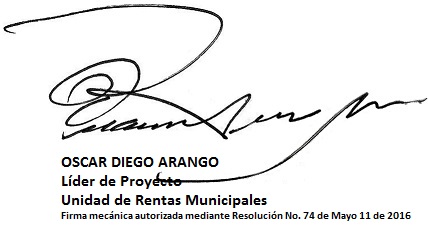 NITNOMBREDIRECCION SumaDeSALDO RESOLUCIONFECHA39LINA MARCE PIMIENTO MONTESCL 9B TORRE A 1B-00 302A SACATIN VIEJO $                      18.890 14121/11/2016243MARIA DE JESUS MARTINEZ MUÑOZKR 024 CL 055 B 0045 AP 2 B $                    151.652 14221/11/20161600MEJIA QUINTERO ENRIQUE MEJIA QUINTEROKR 22 CL 33 A 18 MANIZALES $                      96.650 14321/11/20161650SANCHEZ PRUEBAS QAKR 22 CL 33 A 18 MANIZALES $                    320.110 14421/11/201613673JULIO CESA SANTAMARIA SANCHEZCL 75A 20-42 202 MANIZALES $                      37.780 14521/11/201616415BENJAMIN JOSE JARAMILLO RAMIREZKR021 CL 076 0021 $                      45.336 14621/11/201617084SABARAIN OCAMPOCL004 A KR 022 0137 $                      11.334 14821/11/201622062ALBRIK HAINFURTH Y OTROCL59 KR 24 A 15 $                    295.348 15021/11/201628933ALBERTO ESCOBAR GUTIERREZKR24 CL 26 55 $                      19.332 15121/11/201629284GILBERTO BELTRAN ESPINOSACR 30 89-02 CASA8 MANIZALES $                    479.159 15221/11/201631657GILBERTO RIANO GONZALEZKR23 CL 25 61 OF 1206 $                    443.022 15321/11/201672300CARLOS ARTURO VALENCIA HURTADOKR23 CL 57 9 LC 11 $                    125.220 15621/11/201679659ABEL CARTAGENA OSUNAKR25 CL 67 45 AP 301 $                      34.364 15721/11/201695050EMILIO CASTAÑO ABADIATV72 DG 16 54 BL 3B $                        5.667 15921/11/201698626BOTERO ESCOBAR ORLANDO ANTONIOKR25 CL 50 A 8 $                    294.048 16121/11/2016115923GILBERTO FERNANDEZ MORACR 21 62-36 CASA LA RAMBLA $                      38.664 16321/11/2016118133JOSE IGNACIO RESTREPO ABONDANOKR27 CL 81 C 4 CS 63 $                        5.667 16421/11/2016121518DARIO PALACIO ZULUAGAKR28 C CL 69 63 AP 304 $                    201.648 16521/11/2016121570MARCO AURELIO LOZANO FIGUEROAKR24 CL 55 44 $                      18.480 16621/11/2016127648NOEL SANZ HOYOSKR020 A CL 063 0026 $                    100.828 16821/11/2016129242PAUL ABERT SEIDEL VILLEGASCR 23A 60-101 PISO1 ESTRELLA $                    103.092 16921/11/2016130195JOSE OSCAR OSORIO GOMEZCL069 KR 032 B 0056 $                      39.669 17121/11/2016132749LUIS JAVIER URIBE URIBECL4 KR 17 31 $                      17.182 17321/11/2016134355MARCO ANTONIO Y CECILIA FUENTES GUZMANCR010 CL 007 A 0018 $                      62.007 17421/11/2016136949DAVID BUITRAGO TRUJILLOKR30 CL 94 2 CS 8D $                      73.024 17721/11/2016139384HECTOR MANUEL RAMIREZ AREVALOKR021 C CL 053 0087 $                      17.001 18021/11/2016146015MARIO MEJIA VALLEJOCR 19 73A-10 CASA MANIZALES $                      51.369 18121/11/2016150465LUIS ENRIQUE MEJIA ORDONEZCL17 KR 8 128 $                    205.488 18221/11/2016169420CARLOS ALBERTO PACHECO PINILLOSCL4 A1 KR 19 30 $                    330.258 18721/11/2016172028FABIO VELEZ ARANGOKR023 CL 028 0028 AP 000202 $                    101.067 18921/11/2016199692TIPICO ORIENTALCL23 KR 20 29 $                    463.399 19321/11/2016214594XIA HUANG XIAOKR23 CL 52 88 $                    173.970 19521/11/2016223763JAPON DIESEL NAGOYACR 23 38-06 PISO1 MANIZALES $                      26.529 19721/11/2016226344ALBERTO VELEZ MARULANDACL68 KR 28 A 43 $                        7.556 19821/11/2016245743RESTAURANTE TAIWAN NRO 3CL67 KR 10 A 44 LC LC 2 $                    495.738 20021/11/2016248835GUORUI CHENCL19 KR 15 43 $                    115.980 20121/11/2016261602XIAOLING HUANGKR30 CL 89 89 CS 96 $                      18.480 20221/11/2016263976DELICIAS CHINAS RESTAURANTEKR1 A CL 9 A 5 BL 15 $                    382.047 20621/11/2016281963NESTOR FIDEL RODRIGUEZ RODRIGUEZKR18 A CL 4 A 120 CS 14 $                      22.668 20721/11/2016306281JOSE JESUS BOTERO RAMIREZCRA 25A 53-11 PISO 1 MANIZALES $                        5.667 20821/11/2016317054JAVIER VICENTE RAMON CALVOKR24 CL 22 2 AP G501 $                    321.336 20921/11/2016321426CAFET. Y REST. ARCO IRISCL72 KR 27 68 BL 1 $                    192.133 21121/11/2016334846DANA ROBERT SCHWARTZCL61 A KR 24 A 13 $                    223.572 21721/11/2016341769GOPIKRISHN LINGALACR 30 89-12 CASA2 MANIZALES $                      34.002 21921/11/2016342046CLAUDIO DI SAUROCL023 KR 023 0021 LC 110EDF TAMANA $                    189.884 22021/11/2016343566BRIAN STEP MARTINCL77 KR 19 A 30 $                      97.016 22121/11/2016349739PAUL MICHAEL REIDYKR23 CL 73 39 $                    106.924 22321/11/2016350216JOSE GIMENEZ SANCHEZKR30 CL 89 103 $                    168.796 22421/11/2016351371OTTO ROLANDO SAMAYOA CUELLARKR 30 CL 89 89 CS 80 $                      97.990 22521/11/2016353182JORGE IVAN PEREZ MIRACL046 A KR 020 0055 BL 2 AP A1 $                      15.112 22621/11/2016353202OSCAR COMPTIS PALAZONKR19 CL 64 69 CS APTO C 2 $                      34.364 22721/11/2016357663RUIWIANG WU _CL10 KR 12 28 $                    249.480 22821/11/2016360117CELESTE PARROTTCR 26 84-41 CASA91 NG $                      44.921 22921/11/2016360244THOMAS EDW CHARESTCR 28B 66-30 201 GUAYACANES $                      24.639 23021/11/2016363303GARSHELL SCOTT ALANCL 77 19A-36 PISO2 ALTA SUIZA $                      41.821 23121/11/2016365893EDWARD MOORE KENNETHCR 25 65-230 203 MANIZALES $                        7.556 23221/11/2016369920AGUSTIN ALVAREZ MARTINKR24 CL 65 30 $                      77.319 23421/11/2016369925MANUEL PEREZ BLASCOKR25 CL 65 110 AP 707 $                    386.640 23521/11/2016370289MARIA PIA GORDILLO HERRERAKR23 A CL 74 238 BL A $                      28.024 23621/11/2016371606VISA ENGLISH ACADEMYCL77 KR 20 60 $                    167.284 23721/11/2016374367RODANA FILOSETA NOTARPIETROKR19 CL 74 54 $                      59.766 23821/11/2016374605ANA MARIA REGADERA MARTINKR17 CL 71 80 $                      74.694 23921/11/2016374671TUS PRIMEROS PASOSKR28 B CL 69 83 $                    193.862 24021/11/2016379529MOISES DELGADO GARCIACL 20 22-27 706 MANIZALES $                    280.842 24121/11/2016381463WEITONG CHENCL28 KR 21 5 $                    168.816 24321/11/2016385385ERICA ESPE FLORESCR 23 TORRE B 73-39 G4 LOS LAURELES $                    104.651 24621/11/2016385782MARIANA FERREIRA DE LIMACL58 A KR 24 24 $                      68.328 24721/11/2016388782FRANCISCO CAÐADA VIÐACL49 KR 21 56 $                      11.790 24821/11/2016389554VIVERO ANDALUCIA MANIZALESCR 23 75-25 301B MANIZALES $                      31.440 24921/11/2016396467JOSE GREGORIO PEÑA LOBOCL94 KR 28 67 CS 46 $                      15.541 25021/11/2016405708NOEL RODRIGUEZCL 71 24-24 102 MANIZALES - (MANIZALES) $                      68.004 25721/11/2016416416GERARDO A BOADAS VARGASCL66 KR 27 3 $                    104.145 25821/11/2016417569JOSE SANCHEZ HIDALGOCL68 KR 23 B 56 $                      73.920 25921/11/2016443320CARLOS ALBERTO GAROFALO ARANGURENCL 62 24C-04 APT 503 MANIZALES $                      34.368 26221/11/2016451082MARTIN HERNAN MINADEVINOKR27 A CL 70 4 $                      31.440 26421/11/2016453331PATRICIO PABLO PEREZKR25 CL 69 81 AP 1103 $                    144.157 26621/11/2016465385GWREGORY WALLACECR 23 75-155 101 LOS LAURELES $                      76.185 26721/11/2016468548LUIS JULIAN MONCAYO SANZKR 023 CL 055 0001 $                    177.514 26821/11/2016494713FLEURIANE ALINE THERESE AMADOUKR25 CL 58 A 39 APARTAESTUDIO $                      70.032 26921/11/2016495012ANDREINA PADRON MORENOKR25 CL 69 81 $                      17.182 27021/11/2016508025JUAN MANUEL SERNA GARCIACL 19 KR 10 A 19 $                    241.880 27121/11/2016526953JOSE RICAURTE BOTERO SERNACL20 KR 19 34 $                    877.201 27421/11/2016533265HERNAN RAMIREZ ARISTIZABALKR 24 B CL 61 A 41 $                    104.144 27521/11/2016634826JOSE RIVERA GALLONCL70 B KR 23 B 150 $                      34.364 27721/11/2016713924ROBERTO AUGUSTO URREA VELASQUEZKR014 CL 012 A 0023 AP 301 $                      34.002 28121/11/2016782324LUIS MARIA SILVA OSSAKR13 CL 16 69 $                      12.144 28321/11/2016788179FRANCISCO JAIRO GONZALEZ OCAMPOKR25 A CL 58 23 $                      34.368 28421/11/20161145351LUISA MARIA USECHE OVALLEKR21 CL 59 27 $                      12.320 28821/11/20161192241ALBERTO IGNACIO MILLAN ARMELKR024 CL 055 0031 $                        5.667 29121/11/20161192302NAZARIO RESTREPO CADAVIDKR22 CL 21 42 $                      19.330 29321/11/20161192398RAUL BETANCOURT SANCHEZcra 20 63 35 CASA MANIZALEZ $                      11.334 29621/11/20161192499JOSE FABIO HOYOS ALZATECL77 KR 21 16 AP 402 $                      24.639 29921/11/20161192571GONZALO GIRALDO BOTEROCL77 KR 21 9 $                    224.985 30021/11/20161192645GUSTAVO LUNA ALARCONCL 73 jose_luna_rios@hotmail.com 19-07 CASA MANIZALES $                      88.515 30221/11/20161193267DIEGO BERNAL ANGELKR024 CL 056 0010 $                      90.672 30921/11/20161193274GERMAN JARAMILLO ARANGOKR23 CL 60 5 $                    302.667 31021/11/20161193346SAMUEL OSORIO GIRALDOKR009 A CL 008 0064 $                      26.446 31321/11/20161193365CESAR GALLEGO HENAOKR 24 CL 70 A 48 $                    326.569 31421/11/20161193550JAVIER DE JESUS COLORADO QUINTEROKR29 CL 29 4 $                    201.987 31721/11/20161193701LUIS CARLOS ZULUAGA GOMEZCL71 KR 27 157 $                    536.612 31921/11/20161193867URREGO HERRERA MARCO-TULIOCR023 CL 070 B 0027 AP 000402 $                      71.931 32021/11/20161193954JORGE URIEL ECHEVERRI HURTADOCL5 KR 20 41 $                    146.449 32121/11/20161194135JOSE GABRIEL OCAMPO LONDONOCL57 KR 24 A 36 $                        6.444 32221/11/20161194151JAIME GONZALEZ ARANGOCL53 KR 23 22 AP 302 $                      82.068 32321/11/20161194413JOSE ALVARO MONTOYA TOROKR19 CL 74 A 2 $                      51.552 32521/11/20161194500ELI GALARZA JIMENEZCL67 A KR 22 56 AP 201 $                    253.978 32721/11/20161194709HERNAN CORREA LOPEZCL4 B KR 17 A 7 $                        7.141 33121/11/20161194936JOSE JOAQUIN MARIN CARDENAS DE MARINCL57 KR 24 A 63 $                      64.986 33521/11/20161194961HERIBERTO PANESO ARISTIZABALAV19 KR 12 20 $                      41.351 33621/11/20161195010JOSE OMAR CASTAÑO PARRAKR25 CL 69 54 $                    128.742 33821/11/20161195036JULIO CASTILLO CASTILLOKR24 CL 22 2 OF 703 $                      44.188 34021/11/20161195440JULIO FLOREZ BETANCURTHKR024 CL 055 A 0040 $                      67.643 34421/11/20161195530BERNARDO MEJIA VIERACL56 KR 24 A 3 $                    396.176 34721/11/20161195667GONZALO BOTERO ZULUAGACL68 KR 23 B 29 $                    125.397 35021/11/20161195919DANILO ESTRADA BOTEROCL68 A KR 28 45 AP 401C $                        8.591 35121/11/20161195989JOSE JOAQUIN PELAEZ GOMEZCL031 A KR 021 0039 AP 301 $                      97.990 35221/11/20161196003GUILLERMO SANINT BOTEROCL10 KR 24 47 $                      90.890 35421/11/20161196470HUGO GIL HURTADOKR022 CL 048 C 0013 PS 000001 $                        7.860 35721/11/20161196633JORGE AREVALO HOYOSCL009 KR 007 0053 $                      80.113 36021/11/20161196644LUIS GERMA VELEZ SAENZCR 23 TORRE 1 67A-43 302 LOS LAURELES $                        7.556 36121/11/20161196673ABSALON FORERO BENITEZCL23 KR 17 49 $                    443.022 36321/11/20161197000ELIAS QUINTERO VALLEJOCL021 KR 011 0005 $                      94.913 36521/11/20161197265JAIME OCAMPO AVENDAÑO TRONCAL TRESCL65 KR 23 A 79 $                      75.620 36821/11/20161197352FRANCISCO GONZALEZ OCAMPOCL 55 23-42 PISO2 MANIZALES $                      14.905 36921/11/20161197905OCTAVIO AUGUSTO ARANGO ARANGOKR23 CL 25 61 $                      17.686 37221/11/20161197973SANTOS PINILLA GAITANKR023 CL 053 0025 $                      56.670 37321/11/20161198151BERNARDO OCTAVIO ARIAS SALGADOCL75 A KR 20 36 $                    101.067 37721/11/20161198500PEDRO RENDON ARISTIZABALKR20 CL 22 13 $                    235.703 37821/11/20161198662JOSE HERNANDO ORTIZ VASQUEZKR25 CL 51 62 $                      43.976 37921/11/20161198704PEDRO NEL DUQUE YEPESCL16 KR 21 48 $                    501.891 38021/11/20161199103JOSE DANILO GONZALES ECHEVERRYAV019 KR 016 0031 $                      85.010 38321/11/20161199183JOSE ALFONSO AREVALOCL5 A KR 20 64 $                      42.960 38421/11/20161199751MARIO GALVIS PATINOKR16 A CL 23 3 SC PLAZA DE MERCADO PUESTO 38 $                    443.022 38721/11/20161199815QUIRAMA JIMENEZ JOSE-ABELARDOKR23 CL 20 29 OF 508 $                    198.476 38821/11/20161200296PEDRO ANTONIO RESTREPO CORREACL063 KR 020 0030 $                    143.844 39221/11/20161200400CARLOS RAMIREZ ARCILAKR21 CL 72 35 $                    157.005 39421/11/20161200771GARCIA * HUGOKR 21 CL 21 10 AP 2 $                        8.592 39721/11/20161201112JAIME  CHAVES ECHEVERRYKR28 A CL 82 28 CS 14 $                      30.070 39921/11/20161201429FABIO MEJIA RESTREPOKR23 C CL 64 67 $                    301.511 40021/11/20161201523ECHEVERRI MEJIA JORGEKR23 CL 75 82 $                    418.080 40121/11/20161201559ROGELIO BARCO ARISTIZABALKR23 CL 51 55 $                      12.888 40221/11/20161201777CAMALIEL VALENCIA RESTREPOCL12 KR 9 5 $                      11.790 40521/11/20161202147ALONSO RAMOS HENAOKR23 C CL 68 42 $                      49.814 40821/11/20161202176RICARDO AN VALLEJO VALENCIACL 4A 21-18 PISO1 LOS ALCAZARES $                      92.622 40921/11/20161202228MANUEL TIBERIO CASTAÑO OSPINAKR007 CL 007 0018 $                        7.556 41021/11/20161202467GODOFREDO CARDONA GARCIAAV019 CL 007 0013 $                      43.550 41421/11/20161203066FUENTE DE SODA LA MANZANAKR8 CL 8 48 $                    245.804 41821/11/20161203099TIBERIO DE JESUS PARRA CASTAÑOKR34 C CL 51 A 97 BL 2 $                        7.860 41921/11/20161203103ALFONSO MARIN CORREAKR23 CL 74 43 $                      88.512 42021/11/20161203381TIBERIO ANTONIO GOMEZ BETANCURTCL007 KR 007 0075 $                      28.873 42221/11/20161203574FABIO MONTES LONDOÑOCL007 KR 009 0071 $                      53.804 42321/11/20161203720TIPICAS Y MASKR22 CL 51 E 59 $                      17.184 42521/11/20161203934HERNANDO RESTREPO MADRIDKR23 CL 56 111 $                      26.529 42921/11/20161204153HECTOR FABIO RENDON LOPEZKR25 CL 53 A 51 $                      63.259 43021/11/20161204426TIENDA MIXTA NUEVO ESTADIOCL64 KR 17 30 $                      92.622 43321/11/20161204475DELIO DE JESUS LOPEZ OCAMPOKR17 CL 23 51 $                    103.765 43421/11/20161205173VIRGILIO GALVIS GIRALDOCL007 KR 009 C 0051 PS 000001 $                      29.282 43821/11/20161205200GUSTAVO  CA¿ON CA¿ONCL73 KR 19 89 $                    430.837 43921/11/20161205497CLEMENTE SIERRA RUIZKR19 CL 22 46 $                    443.022 44021/11/20161205506JOSE OBED PAVA GOMEZ Y ANGELICA MIRANDA OROZCO _KR20 B CL 58 A 1 CS 27 $                    160.545 44121/11/20161206945JOSE TULIO JARAMILLO RESTREPOKR24 CL 65 30 $                    261.790 44721/11/20161207167LUIS EMILIO SOTO LOTEROKR18 A CL 76 8 $                    255.990 44921/11/20161207691JOSE ARTURO HOYOS GONZALEZKR 18 CL 25 12 $                    122.518 45221/11/20161207731SARO DE LOPEZ POSADACR 20B 3B-20 PISO1 LOS ALCAZARES $                        8.214 45321/11/20161207747MANUEL JIMENEZ MARTINEZKR11 CL 13 5 BL A LT TORRES DE CAMPOHERMOSO $                    104.144 45421/11/20161208404CARLOS HERNAN ARIAS PALACIOCL071 KR 017 A 0041 AP 101 EDIF CHALON $                      14.905 45721/11/20161208516MARTIN RESTREPO MEJIACL8 A KR 7 24 $                      42.960 45821/11/20161208594EDUARDO BOTERO RAMIREZKR19 CL 19 26 $                      63.907 46121/11/20161208689NESTOR TUL MONTES MEJIACL 12 8-54 CASA CHIPRE $                      11.790 46521/11/20161208927EVELIO ORTEGA CARDENASKR8 CL 11 15 $                      55.442 46621/11/20161209039ZULUAGA DUQUE CARLOS-ALBERTOKR16 CL 12 45 $                      59.766 46821/11/20161209105GUSTAVO FRANCO VASQUEZCR025 A CL 053 0016 $                      97.083 47221/11/20161209286JAIME JARAMILLO RESTREPOKR 022 CL 050 0068 $                    214.055 47421/11/20161209362MEJIA RESTREPO ENRIQUECL 27 KR 21 41 $                        5.667 47521/11/20161209433SAMUEL JARAMILLO JARAMILLOCL18 KR 12 40 $                    175.423 47621/11/20161209511JUAN MANUEL LLANO BOTEROCR023 CL 024 0026 $                      35.675 47721/11/20161209582LUIS SANTIAGO GOMEZ SALAZARCL44 KR 22 19 $                      45.555 47921/11/20161209710MARIO HERNAN CALDERON SALAZARCL70 B KR 24 65 $                      37.365 48221/11/20161209720OSCAR LOPEZ FRANCOCL70 KR 27 152 $                    393.781 48321/11/20161209799GABRIEL HENAO HURTADOCL70 KR 27 A 19 AP 301 $                      16.426 48521/11/20161209821CARLOS WILMAR CORRALES LOPEZCL9 A KR 9 45 $                      51.552 48621/11/20161209918DIEGO OCAMPO OSPINACL 66 KR 22 40 $                    599.993 48821/11/20161210251JULIO HERRERA HENAOCL67 A KR 28 B 37 5 AP 1401 $                    125.841 49121/11/20161210339MOTEL ARIZONA _CARRETERA PANAMERICANA KLM 2 $                    171.420 49221/11/20161210791JOSE ANGEL GOMEZ DELGADOKR022 CL 067 A 0090 AP 704 TR 1 $                    128.518 49821/11/20161210817ROMAN ZAPATA GONZALEZCL027 KR 021 0041 AP 304 $                      27.464 49921/11/20161210993HAROLD SILVA OREJUELACL069 KR 028 C 0055 AP 00202B $                      59.625 50021/11/20161211032SANINT ESCOBAR DIEGOKR23 CL 56 25 AP 901 $                      25.773 50121/11/20161211128JOSE GILBERTO LOAIZA VALENCIAKR13 A CL 12 A 85 $                      41.070 50221/11/20161211247MARIO JARAMILLO PELAEZKR23 CL 62 16 AP 13B $                      40.712 50521/11/20161211261GONZALO LOPEZ CASTANOK 17 21 - 57 $                    589.642 50621/11/20161211338JOSE RODOLFO GIRALDO CORREACL23 KR 23 26 $                      15.720 50821/11/20161211514JOSE MARIA FRIDMAN MONTESCL 10 D KR 3 B 30 $                    165.970 51021/11/20161211713JORGE ENRIQUE LOTERO OROZCOCL048 C KR 020 0017 $                    107.035 51421/11/20161212126DOROTEO AGUDELO DUQUEKR25 CL 56 111 $                      77.328 51821/11/20161212638FABIO CALLE ZULUAGACL64 A KR 21 50 OF 301 $                      66.380 52421/11/20161212710JAIME MEJIA TOBONKR23 CL 75 36 $                      70.740 52621/11/20161212899TULIO MONTOYA VELEZKR23 CL 62 11 $                    393.781 52921/11/20161212946ABELARDO GARCIA BENJUMEAK 25 55 87 $                        7.860 53021/11/20161213101GILBERTO DIAZ ACOSTACL80 KR 29 90 10 BOS $                    219.072 53721/11/20161213352JUAN NEPOMUCENO MORALES MORALESSC KM 11 VIA AL MAGDALENA $                    776.934 53921/11/20161213434GUILLERMO HERRERA GUTIERREZCL 67 KR 25 129 $                    727.795 54021/11/20161213477ALFONSO LEON MANCERA ALZATEKR 17 CL 21 51 $                    443.022 54221/11/20161213511JAIME JARAMILLO TRUJILLOCL006 KR 014 A 0041 $                      26.446 54321/11/20161214022BERNARDO ECHEVERRI VELEZKR 23 CL 75 A 76 $                      37.365 54621/11/20161214266LENAY LOPEZ HENAOKR17 A CL 71 A 24 $                      51.552 54821/11/20161214394JOSE ARTURO GOMEZ OSSAKR025 CL 067 0071 $                      36.924 55021/11/20161214475SILVIO BOTERO DE LOS RIOSCL45 KR 19 2 $                    168.498 55221/11/20161214533LUIS CARLOS BERMUDEZ HERRERACL20 KR 16 44 $                    298.161 55321/11/20161215181JOSE ARIEL ISAZA SANTACOLOMACL69 KR 27 35 $                    206.184 55921/11/20161215399GONZALO GOMEZ OSPINAKR25 CL 70 66 $                    278.636 56221/11/20161217226RODRIGO URIBE MONTOYAKR23 CL 55 4 $                      50.581 56921/11/20161217854LIBARDO VARELAKR17 CL 71 80 $                      18.683 57221/11/20161217967ALMACEN DE HUGO CEBALLOSKR020 CL 017 0027 $                        8.501 57421/11/20161218056PEDRO PABLO OCAMPO LONDOÑOKR28 C CL 68 23 $                      50.034 57621/11/20161220156MISAEL ANTONIO SALAZR DUQUECL012 B KR 008 0086 $                      37.396 58021/11/20161222315PEDRO JOSE GIRALDO ARIASKR23 C CL 64 97 $                    111.197 58121/11/20161222358RAMON EMILIO VALENCIA CORRALESCL008 A KR 009 C 0064 $                      50.504 58221/11/20161224213OCAMPO FLOREZ JOSE-JOAQUINCL009 B KR 001 F 0080 CS 000040 $                      15.112 58321/11/20161225055RAFAEL BERNARDO GOMEZ MONTESKR7 CL 9 17 PS 3 $                        8.592 58521/11/20161226155LIBARDO GALLO PALACIOCL64 A KR 21 10 AP 401 $                      50.765 58621/11/20161232377JUAN DE DIOS ALVAREZKR23 A CL 74 238 BL B $                      55.905 59121/11/20161234338ANTONIO ADAN CORTES CASTAÑOCL010 KR 009 0042 $                      22.483 59421/11/20161234905ARISTOBULO RESTREPO SERNAKR19 A CL 73 77 AP 304 $                      25.776 59521/11/20161236311MARCA NET.CR 23B 70A-29 PISO1 LAS CAMELIAS $                      68.008 59721/11/20161254311RAMIREZ ARISTIZABAL JUBELAV19 KR 12 20 $                      84.408 60121/11/20161258125JULIO CESAR LOPEZ CASTRILLONKR23 CL 51 62 $                    289.992 60221/11/20161258742JOSE ARLES TORO TOROCL52 A KR 19 4 $                      57.876 60321/11/20161278188OSCAR LLANO ARANGOCL69 A KR 24 12 $                    414.684 60521/11/20161279423TOBAR MEJIA  JESUS ANTONIOCL065 A KR 027 0099 000002 AP 000102 $                      15.720 61021/11/20161282713JOSE NORMAN BUITRAGO GARCIAKR025 CL 030 0029 $                    137.384 61321/11/20161283070ANTONIO JESUS JIMENEZ PATI¿OC 11C 45 31 Bq 5 Ap E-202 $                    194.306 61421/11/20161284148SALOMON LOAIZA GIRALDOKR7 B CL 12 86 $                        8.592 61721/11/20161299523JOSE OMAR LONDONO GOMEZKR23 CL 49 61 $                    295.348 62021/11/20161299902JORGE JULIO GUTIERREZ JARAMILLO Y/ O DISTRIBUIDORA LA QUINCENAKR022 CL 047 0054 $                    103.038 62521/11/20161304987JUAN FABIO VELEZ GOMEZCL008 KR 007 0042 $                      37.780 63021/11/20161306930BERNARDO HOYOS HOYOSKR10 A CL 19 38 $                      46.622 63221/11/20161311062QUESERA MARULANDAKR17 CL 21 34 $                    443.022 63621/11/20161311083JULIO ENRI TABARES RIOSCR 18 29-62 PISO1 MANIZALES $                    271.602 63721/11/20161311966JESUS ADOLFO CASTAÐO GOMEZKR26 A KR 51 5 $                    147.405 63921/11/20161311981ROGELIO DE JES ARISTIZABAL OCAMPOKR8 CL 11 31 $                        8.214 64021/11/20161319358CRISTOBAL ZULUAGA OSSAKR23 CL 53 A 42 AP 701 $                    384.060 64121/11/20161319747SALON PALACE _KR24 CL 46 26 $                      36.205 64421/11/20161319797LUIS EDUARDO MESAKR 23 CL 46 48 $                    617.082 64521/11/20161320921ESTANQUILLO Y DULCERIA DEL CAFEKR23 CL 52 31 AP 705 $                    335.534 64721/11/20161321424FRANCISCO LUIS CORREA GOMEZKR008 CL 012 0053 $                      11.334 64921/11/20161321461FUENTE DE SODA POM-POMCL45 KR 23 18 PS 1 $                    459.135 65021/11/20161321839NELSON DE JESUS BEDOYA SERNAKR20 CL 71 31 $                      45.336 65121/11/20161325868FRANCISCO JAVIER GUTIERREZ MURILLOCL17 KR 24 11 LC 2 $                    684.554 65721/11/20161329263MARINO  MARIN MEJIACL 72A 19A-93 PISO2 MANIZALES $                        7.556 65921/11/20161329290JORGE ELIAS GIL CARVAJALCL018 KR 011 0025 AP 000031 $                      63.435 66021/11/20161331075JAIME VASQUEZ JIMENEZKR23 CL 69 A 96 $                      32.852 66321/11/20161332692HOYOS GONZALEZ GILBERTOKR025 CL 068 0038 $                      51.003 66521/11/20161364726JOSE ISIDRO EUSSE LOPEZKR25 CL 15 50 $                      19.330 67221/11/20161365987LUIS ARCONIDES CORDOBAKR23 CL 75 248 $                    100.824 67421/11/20161372015SALAZAR OSSA GABRIELKR017 A CL 049 0013 $                      34.914 67521/11/20161385791JOSE ROBERTO SANCHEZ LOPEZKR24 CL 15 34 $                      89.621 67921/11/20161385962JOSE GUSTAVO PATINO CORDOBAC 65 24 - 97 $                    108.902 68121/11/20161386275JOSE RAUL CARDENAS DIAZCL64 A KR 20 A 80 AP 102 ED BELLO MONTE $                      17.182 68321/11/20161386452ALBERTO RIVERA PINILLAKR23 C CL 66 A 6 $                    393.781 68421/11/20161388079WILLIAM DUQUE URIBECL59 KR 21 13 $                      12.888 68721/11/20161389451JESUS HERNANDO ALVAREZ GALLEGOCL004 C KR 035 0015 $                      30.224 68921/11/20161391246ROGELIO MORALESCL20 KR 17 27 $                    443.022 69221/11/20161391728JULIO CESAR TORO GOMEZKR 25 CL 65 140 VINCI $                    423.256 69421/11/20161399604URIEL LONDOÑO PALACIOTR72 20 41 $                      80.706 70121/11/20161404251JORGE LUIS GIRALDO VALENCIACL052 KR 025 B 0015 $                      75.739 70521/11/20161405987SAMUEL MORALESKR9 CL 9 89 $                      30.072 70721/11/20161410348JUAN JOSE OCAMPO VARGASKR32 B CL 46 19 $                        8.592 70821/11/20161416163NICANOR GONZALO DAVILA VALENCIAKR8 CL 9 72 $                    193.332 71021/11/20161417935CARLOS ALBERTO GONZALEZ MORALESCR 22 TORRE D 57-88 101 LOS ROSALES $                      75.429 71221/11/20161418594ALBERTO VALENCIA FRANCOAA0PBFRU TA PT 098 $                      43.658 71321/11/20161418736JAIRO ARANGO LOPEZKR28 B CL 71 A 31 $                        8.213 71721/11/20161420120NEFTALI ARCILA MARINCL064 KR 024 0021 $                        7.860 72121/11/20161422351JORGE ARIEL JARAMILLO JARAMILLOCL052 KR 023 0041 $                      33.721 72221/11/20161611686TIEN.MIX.PAN.Y CAF.LA TRASNOCHADORACL65 A KR 33 116 ET 4 $                      18.480 72621/11/20161861064ALGEMIRO ROSERO ALVAREZCL 020 KR 022 0027 OF 000505 $                    115.595 72821/11/20162050605SAMUEL MEJIA RIVERACR023 CL 071 0015 $                      30.084 73121/11/20162255443URBANO ORTIZ ESTRADACL68 KR 23 C 57 $                    119.518 73421/11/20162304925BAR IMPERIALCL18 KR 20 10 $                    886.044 73621/11/20162306281JOSE JESUS BOTERO RAMIREZKR025 CL 055 B 0063 PS 1 $                      17.001 73721/11/20162315410FRANCISCO VALENCIA CASTAÑOCL066 KR 023 B 0085 $                    190.121 74021/11/20162315687JESUS MARIA CASTAÑO QUINTEROCL021 KR 016 0013 $                      50.581 74221/11/20162328052LUIS ALFONSO GARCIA LUQUECL12 KR 25 29 $                    189.900 74421/11/20162339042RAFAEL ANTONIO LEON MENDIETAKR 18 CL 22 17 $                    519.216 74721/11/20162423502OCTAVIO JARAMILLO ECHEVERRYCL20 KR 22 50 $                    278.677 75221/11/20162467964ALVARO HENAO GUZMANKR10 A CL 19 20 $                      59.766 75321/11/20162482041ARISTOBULO QUIÑONESCR 22A 66-33 301 MANIZALES $                      23.580 75421/11/20162531705ALARCON MUNOZ HECTORKR020 CL 071 0021 PS 2 $                      12.321 76021/11/20162555628HORACIO SALAZAR PATIÑOCR023 CL 054 0005 $                      67.349 76121/11/20162569854TULIO ALONSO TROCHEZ RAMIREZKR 34 B CL 51 63 BL 1 AP 502 $                      42.204 76321/11/20162605619AURELIO PINILLA MENDIETAKR23 CL 52 7 $                      33.970 76421/11/20162641443GABRIEL RIVADENEIRA FLOREZCL069 KR 010 0040 CS 12 $                      28.335 76521/11/20162789986MARCO MANUEL GALEANO MENDOZACL9 B KR 1 B 19 BL 6 $                      46.689 76921/11/20162789990MANUEL ESTEBAN GONZALEZ LOPEZCL65 A KR 23 B 33 $                      93.367 77021/11/20162849311CARLOS HENAO VELEZKR17 CL 23 12 LC LOCAL $                      38.660 77421/11/20162864025HERNANDO LOPEZ SOTOCL22 KR 22 26 OF 610 $                        9.665 77821/11/20162871516PIQUETEADERO CALAMARKR023 CL 040 0074 $                    110.855 77921/11/20162876682FLOREZ ACOSTA ALVAROKR23 CL 75 A 155 $                      18.480 78121/11/20162879122BERTULIO GOMEZ ESCOBARTV72 KR 20 29 $                      91.584 78221/11/20162879486LUIS EDUARDO GOMEZ BRAVOCL068 KR 023 A 0025 $                        7.860 78321/11/20162894715OLVER GONZALEZ FRANCOCL053 A KR 023 0025 $                      33.125 78621/11/20162902875ISRAEL BERMUDEZ GONZALEZCS 28 CERROS DE LA ALAMBRA $                      17.182 78821/11/20162905450JORGE MARTINEZ RINCONCR 25 65-170 APT 204 MANIZALES $                      75.051 79021/11/20162920696JOSE FERNAN GOMEZ GOMEZKR023 CL 056 0025 AP 000402 $                    106.968 79121/11/20162925722ALBERTO VELEZ DURANKR 21 CL 26 49 $                      37.265 79221/11/20163037321JACOBO MAHECHA MELOCL81 B KR 25 41 CS 25 $                      12.888 79521/11/20163046826BERNARDO ARBELAEZ GARCIAKR22 CL 48 C 8 $                    196.903 79621/11/20163051824JOSE ALONSO HERNADEZ PAVACL69 KR 8 56 BL C $                      34.368 79821/11/20163093862BANCO SOLUCI0NES INDUSTCL 27 22-16 PISO1 MANIZALES - (Caldas) $                      92.400 79921/11/20163100995FRUTAS Y VERDURASKR15 CL 23 2 UR PABELLON FRUTAS Y VERDURAS PUESTO 124 $                      57.990 80021/11/20163181713JOSE ALEJANDRINO GONZALEZ ESPITIACL 071 KR 027 0088 AP 000501 $                      67.681 80221/11/20163228182SALAMANCA PINZON JULIO-FERNANDKR030 CL 010 A 0046 $                      15.720 80321/11/20163280196JOSE ARTURO LONDO¿OCL9 B KR 1 B 19 BL 6 $                      21.480 80621/11/20163296541HERNAN JARAMILLO CABRERAKR21 CL 76 21 $                    127.731 80721/11/20163335333EDELBERTO DE JESUS GIL BEDOYAKR23 CL 55 A 7 $                    215.343 81021/11/20163351229LUIS JAVIER ARIAS MARTINEZKR21 CL 75 67 $                    196.903 81221/11/20163360658SILVIO CASTRILLON QUICENOCR 12 13-72 CASA TERRAZAS DE CAMPO HERMOSO $                      25.776 81321/11/20163436480CONRADO DE QUINTERO CASTRILLONCL 20 10-54 PISO3 TERRAZAS DE CAMPO HERMOSO $                      12.321 81621/11/20163464473JORGE DANIEL NUÑEZ ESPINOSACL072 KR 027 0068 TR 2 AP E12 $                      90.672 81821/11/20163522414DIDIER JAIR URREGO JARAMILLOKR22 CL 29 29 LC PC 10 PISO 5 $                    106.116 82121/11/20163675897MANUEL AGUSTIN OSORIO ACOSTAKR13 CL 17 15 $                      51.552 82721/11/20163678433RAFAEL CAMARGO DONADOCL51 KR 22 A 14 $                      70.884 82821/11/20163723141RAFAEL AUGUSTO CANTILLO PA¿EZAV19 CL 12 20 $                      59.766 82921/11/20163800960JUAN CAMIL ROSSO VILLABONACL 72A 28B-35 CASA5 SAN CANCIO $                    107.903 83021/11/20163919270FRANCISCO MIGUEL TOVAR ARRIETACL015 KR 012 0013 AP 1 $                      30.224 83221/11/20164112151ISMAEL MATALLANAKR23 C CL 64 97 $                      85.910 83321/11/20164112391JUAN DE JESUS SUAREZ SUAREZKR 9 D CL 57 D 27 $                        4.296 83421/11/20164125370LUIS EDUARDO GONZALEZ NOVOAKR20 CL 71 50 $                      25.776 83521/11/20164299623LUZ MARINA ESCOBAR GUERREROCL069 B KR 027 A 0012 AP 000201 $                        7.556 83921/11/20164302983LEONEL APARICIO BABATIVA LOPEZCL12 A KR 17 51 $                    434.988 84321/11/20164303040MARCO TULIO ORTEGA CARDENASPAB DE LEG NO 48 $                    443.022 84421/11/20164303050FABIO ALBERTO LOPEZ ARIASKR24 A CL 55 B 34 $                      51.552 84521/11/20164303696SANCHEZ OCAMPO JORGE ALFONSOSIN DIRECCION $                      64.728 84821/11/20164303980JAIME ALZATE PINEDACL67 A KR 22 38 $                      46.169 85121/11/20164304171EFRAIN HENAO HENAOCL48 KR 21 36 PISO 2 $                      36.963 85221/11/20164304443ARTURO CARDONA ARIASCL 9 9-17 CASA MANIZALES $                      69.666 85421/11/20164304974CONRADO MUÑOZ CUERVOCL3 C KR 22 22 $                      38.692 85621/11/20164305025JOSE HUMBERTO ARANGO OSORIOKR23 CL 14 34 $                    327.042 85821/11/20164305256MARIO MONTOYA TANGARIFEAA0PABELLON NO 2 PUESTO 190 $                      17.002 85921/11/20164305331EDUARDO ARANGO RESTREPOCL070 A KR 023 B 0050 PS 2 $                      22.903 86021/11/20164305462LUIS CARLOS ORTIZ LOPEZKR017 CL 019 0040 $                      81.725 86121/11/20164305749LUIS CARLOS MUÑOZ PIEDRAHITACL42 KR 26 38 $                        3.930 86521/11/20164305988HECTOR GALLEGO MEZAKR20 CL 20 56 $                    113.430 86621/11/20164306153JOSE EZEQUIEL HERRERA PIEDRAHITACL9 KR 6 24 $                      17.184 86721/11/20164306210CARLOS DANIEL RIVERA RAMIREZCL54 KR 23 A 4 $                      56.292 86821/11/20164306229LIBANIEL GALEANO ARBOLEDAKR19 A CL 72 A 20 $                    141.244 86921/11/20164306261JAIME SALAZAR CALDERONKR24 CL 53 A 90 $                        6.444 87021/11/20164307026HERNAN ARROYAVE ESCUDEROCL058 A KR 021 0027 AP 000302 $                        5.895 87721/11/20164307124JAIME ANGEL JARAMILLOKR23 CL 19 22 PS 1 $                    262.232 87821/11/20164307165ROBERTO GONZALEZ ARANGOCR001 B CL 009 B 0045 0000BQ 000003 AP $                      23.311 88021/11/20164307435ANTONINO FIERRO SERRATOKR22 CL 53 76 $                    102.835 88421/11/20164307770RODRIGO ALVAREZ VILLAKR25 CL 65 80 $                      29.814 88721/11/20164307771ABRAHAM CARDONA ARIASKR13 CL 15 43 $                    120.714 88821/11/20164307775HECTOR GONZALEZ WALKERKR23 CL 25 24 AP 13 $                    162.580 88921/11/20164308062NOREÑA MEJIA JAVIER CAMILOCL59 KR 23 A 37 $                    429.284 89121/11/20164308230JULIO SALGADO LOPEZCL69 KR 8 56 SC CERROS DE NIZA $                      12.144 89221/11/20164308278MIGUEL ARREDONDO OSPINAKR020 A CL 071 0020 BL 000003 AP 305 - ED CRI $                      26.446 89321/11/20164309343RAMON BUITRAGO VASQUEZKR021 CL 023 0040 $                      51.006 89921/11/20164309405GERMAN ARISTIZABAL HOYOSCL070 A KR 023 0032 PS 000002 $                    260.193 90021/11/20164309434LOPEZ RAMIREZ HERNANKR023 CL 054 0035 PS 000001 $                    100.828 90121/11/20164309556JOSE ALBERTO VELASQUEZ RAMIREZKR23 CL 72 71 $                      18.683 90221/11/20164309664JOSE BERNARDO GALLEGO ESCOBARCL071 KR 020 0008 $                      25.796 90321/11/20164309837HECTOR FRANCO ESCOBARcr 12 13-34 PISO 1 MANIZALES $                        8.592 90521/11/20164309847OSCAR ROBLEDO HOYOSCL65 A KR 27 30 $                      78.443 90621/11/20164310080JOSE OLIVEROS DUQUE AGUIRREKR2 D CL 11 24 $                      70.054 91021/11/20164310191TRUJILLO ARANGO AURELIOKR28 CL 10 A 30 $                    393.602 91321/11/20164310452JOSE LUBIER LOPEZ HINCAPIEKR25 A CL 12 10 $                      19.330 91821/11/20164310881OMAR DE JESUS FRANCO GUTIERREZCL77 KR 20 23 $                      16.426 92121/11/20164311075JUAN DE DIOS PARRA PEREZAV 19 N¿ 12-37 AP 201 $                      68.226 92421/11/20164311120CESAR TORO DE LA PAVACL77 KR 21 86 $                    295.348 92621/11/20164311278NEFTALI CASTRILLON ZULUAGAKR23 CL 13 26 AP 1 $                      28.749 92821/11/20164311384CARLOS RAMIREZ CARDONACL94 KR 33 29 $                        3.930 92921/11/20164311857MARIO DOMINGUEZ ARISTIZABALKR24 A CL 61 20 $                      19.332 93121/11/20164312057JOSE RODRIGO HERNANDEZ PESCADORKR24 B CL 58 A 38 $                    136.444 93221/11/20164312112JAIME HOYOS ARANGOKR23 CL 62 16 AP 10 $                    119.140 93321/11/20164312172JAIME  OROZCO ZULUAGAKR23 CL 25 59 LC 11 $                    224.108 93421/11/20164312298LUIS ALVARO FRANCO CAMPUZANOCL46 KR 22 18 $                    205.422 93621/11/20164312332GILBERTO ARANGO ROBLEDOKR23 CL 70 59 $                    317.802 93721/11/20164312586NELSON CETINA GALLEGOKR30 CL 89 2 CS 32 $                    267.388 94021/11/20164312818TALLER CARMONA OMAR CARMONA _SIN DIRECCION $                      64.957 94421/11/20164312862JOSE ALONSO TORO ISAZAKR023 A CL 060 0038 PS 000002 $                    188.385 94621/11/20164312882ALVARO GOMEZ ARISTIZABALCL73 A KR 17 38 2 102 AP A $                    340.626 94721/11/20164312914ANTONIO ZULUAGA CASTAÑOCL19 KR 17 30 LC 218 $                      64.680 94921/11/20164312985CASTANO ECHEVERRI FRANCISCO-REINAKR 28 CL 18 48 $                    346.372 95121/11/20164313123ROBERTO HURTADO JIMENEZKR20 BIS CL 65 A 81 $                      11.334 95221/11/20164313332WILLIAM MARIN VILLEGASKR24 A CL 61 50 $                      96.736 95421/11/20164313519GUILLERMO MEJIA NARANJOKR 20 CL 75 73 $                    179.719 95721/11/20164313524MARINO MONTOYA TABARESCR 23 24-54 CASA MANIZALES - (MANIZALES) $                        8.843 95821/11/20164313575JOSE ILVIO DIAZ OCAMPOCR 9A 8-15 PISO2 MANIZALES $                      67.602 95921/11/20164313681GUILLERMO VALENCIA BERMUDEZKR18 CL 18 21 $                      19.330 96121/11/20164313687LUIS CARLOS LOAIZA VALENCIACL011 KR 024 0016 $                      43.786 96221/11/20164313989NORBERTO SCHWEINEBERG WEBERKR21 B CL 55 43 $                    100.828 96821/11/20164314100JAIME ALBERTO JARAMILLO ESTRADACL14 KR 21 9 $                    111.688 96921/11/20164314501TIENDA MIXTA DON PACHOCL66 KR 11 107 $                        9.240 97421/11/20164314605GONZALO GIRALDO GALVEZCL019 KR 024 0021 $                      43.658 97821/11/20164314718ALDEMAR GOMEZ AGUIRREKR22 CL 69 19 $                        6.444 98121/11/20164314964CORREA VASQUEZ GUILLERMOKR22 CL 20 47 LC 4B $                    222.210 98521/11/20164315037JAVIER GIRALDO NEIRACL72 KR 27 114 AP 301 $                    127.108 98721/11/20164315040PADRO PABLO OSORIO ALZATECL016 KR 023 0037 $                      58.949 98821/11/20164315108NIETO RAMIREZ  JOSE OMARCL20 KR 13 10 $                      26.529 99021/11/20164315281SERNA GIRALDO CLIMACOKR26 CL 51 10 $                    128.622 99221/11/20164315424OMAR CASTAÑO GOMEZCL18 KR 9 69 $                    116.556 99321/11/20164315944JOSE DEL CARMEN MORENO MUNOZCL71 KR 17 24 AP 402 $                      30.832 99821/11/20164315981JOSE OLMEDO MARIN JURADOKR23 CL 51 139 $                    169.544 99921/11/20164316009ROGELIO DELGADO GAVIRIAKR22 CL 50 37 $                      79.540 100021/11/20164316030HERNAN JARAMILLO JARAMILLOCL69 KR 28 C 55 AP 302D $                    168.796 100121/11/20164316087WILLIAM BETANCUR CARDONACL55 A KR 24 15 $                    216.093 100221/11/20164316216DANILO GOMEZ DELGADOCR021 CL 014 0030 $                      59.507 100321/11/20164316541LOPEZ GIRALDO JOSE-JAVIERKR017 CL 022 0007 $                    155.070 100621/11/20164316984JAIRO NESTOR DUQUE SALAZARKR024 CL 068 0068 $                    134.436 101021/11/20164317012COMPRAVENTA ARTICULOS MIMBREPABELLON DE GRANOS PUESTO 2 189 $                    391.532 101121/11/20164317505EDUARDO HENAO CEBALLOSCL55 KR 26 45 $                    147.996 101421/11/20164318436OSCAR LLANO BETANCURKR28 CL 17 19 $                    481.757 102221/11/20164318486JAIME RIOS MARINKR9 A CL 8 48 $                      23.191 102321/11/20164318958OSORIO GIRALDO ALFONZOCL 8 A KR 11 24 MANIZALES $                    126.608 103221/11/20164319558GOMEZ ESCOBAR MARIOCL049 KR 022 0011 $                      33.847 104021/11/20164319641LUIS EDUARDO SUESCUN ECHAVARRIAKR17 A CL 71 A 39 $                    146.978 104121/11/20164319821FRANCISCO JAVIER MORENO GUARINCL015 KR 021 0038 PS 000003 $                      39.876 104421/11/20164320100CARLOS EDUARDO VASQUEZ BOTEROCL19 KR 17 52 LC 24 $                    213.480 105121/11/20164320344SERV.ELECTR.AUTOM.CAPERUSAKR11 CL 20 31 $                      77.320 105421/11/20164320446FRANCISCO JAVIER CARMONA LOPEZKR25 CL 54 32 $                      50.034 105521/11/20164320453SAGRARIO DE JESUS OSORIO ALZATEKR21 CL 14 34 $                      87.062 105621/11/20164320614JOSE GARCIA ARCILACL12 A KR 10 83 $                      20.769 106021/11/20164320663FRANCISCO OBANDO MEJIACL021 KR 009 0035 $                      20.769 106321/11/20164320787ASTER PELAEZ GOMEZCL12 KR 4 A 29 $                      25.088 106621/11/20164320799JOSE FERNANDO JARAMILLO JARAMILLOCRJOTECA CRISTAL MANIZALES $                      37.265 106721/11/20164320907JORGE LUIS FRANCO GIRALDOCL60 KR 23 A 1 $                      12.888 107021/11/20164321122JOSE DUVAN GARCIA ALZATEKR12 CL 14 18 $                      51.552 107621/11/20164321127HECTOR JAVIER SALAZAR GOMEZKR24 CL 58 33 $                    160.997 107721/11/20164321235JORGE OMAR VALENCIA MORALESCL75 KR 24 61 $                    122.112 107821/11/20164321284LUIS CARLOS BERNAL ESCOBARKR23 B CL 70 A 26 $                    393.781 107921/11/20164321481ECCEHOMO DE JESU OSPINA CIFUENTESCL 9B 5-42 CASA SACATIN VIEJO $                        8.592 108421/11/20164321726HERNAN CORTEZ CASTROKR26 CL 84 41 CS 23 $                      17.182 108921/11/20164321893ROGELIO PATIÑO ARROYAVEKR021 CL 014 0048 AP 000401 $                      73.374 109121/11/20164321965HERNAN JARAMILLO LOPEZKR25 CL 50 10 AP 603 $                      17.182 109321/11/20164322019RINCON ARTESANALCL23 KR 16 A 46 $                    337.124 109421/11/20164322108FERNANDO GARCIA CUARTASKR23 CL 75 133 AP 601 $                    185.222 109621/11/20164322127HERNAN ESTRADA CHAVARRIAGACL12 KR 2 B 49 $                    126.608 109721/11/20164322478JOSE HERNAN JARAMILLO TRUJILLOCERROS ALHAMBRA CASA 9 $                      31.440 109921/11/20164322562ANTONIO JOSE MARIN GIRALDOKR20 CL 13 35 $                      38.660 110121/11/20164322644JOSE JAIRO PINEDA ZULUAGAKR019 CL 012 0031 $                      34.610 110221/11/20164322694FRANCISCO JAVIER OROZCO CASTANOKR23 CL 56 45 AP 201 $                    353.751 110421/11/20164322844FERNANDO ECHEVERRI ISAZAKR 26 CL 84 41 SC SIERRA BONITA $                        8.213 110721/11/20164323032JUAN GREGORIO MEJIA BERRIOKR26 A CL 68 6 $                      49.278 111121/11/20164323128DANIEL ARCE PELAEZ Y-O MARIA BELEN OCAMPO DE ARCE _KR022 A CL 075 0034 LC 000001 $                      34.004 111321/11/20164323132RODRIGO OSPINA CEBALLOSKR 25 CL 68 73 $                    502.169 111421/11/20164323153GUILLERMO VALENCIA GARCIACR 17 TORRE 2 73A-42 APT 504A MANIZALES $                    147.996 111521/11/20164323156EDUARDO JOSE CARDONA ALVAREZKR023 C CL 063 0061 $                    103.168 111621/11/20164323361JOSE FERNANDO ECHEVERRI ECHEVERRIKR24 CL 58 A 33 $                    160.545 111921/11/20164323375JOSE NELSON CASTANO TOROC 3B 20B 15 $                      20.769 112021/11/20164323452GERMAN UPEGUI LATORRECL 77 19A-08 601 MANIZALES $                      89.239 112221/11/20164323561NORENA GOMEZ JUAN-GABRIELKR 22 CL 18 21 $                        9.825 112521/11/20164323569CARNICERIAKR 16 CL 22 10 CARN 49 $                    204.242 112621/11/20164323599JOSE JESUS PEREZ MEJIAKR17 CL 73 A 42 $                      34.688 112821/11/20164323620RUBELIO CARDONA MEJIACL9 B KR 7 23 $                        7.860 112921/11/20164323897CARLOS ARTURO CARDONA CARDONACL67 KR 28 B 55 $                    576.991 113521/11/20164323920J.M. REDESKR20 BIS CL 65 A 81 AP 101 $                    174.828 113621/11/20164324074JOSE EDUCARDO CASTANO CARVAJALCL64 A KR 23 C 31 $                    192.486 113921/11/20164324212BELTRAN MARIN RAMON-ANTONIOCL 69 24-18 CASA PALERMO $                    170.927 114321/11/20164324308PEDRO LUIS OROZCO ZULUAGACR018 CL 072 0036 AP 000203 $                      35.145 114621/11/20164324514JOSE DANILO QUINTERO DUQUEKR009 A CL 068 A 0050 CS 000026 $                      84.893 114921/11/20164324626CARLOS ENRIQUE RAMIREZ BOTEROKR18 CL 3 41 $                    350.826 115321/11/20164324687JOSE OMA BEDOYA FOREROAV ALBERTOMENDOZA 89-103 CASA8 NG $                    144.157 115521/11/20164324701CIEVED CARDONA BUITRAGOCL55 KR 23 86 $                    295.348 115621/11/20164324710GUILLERMO SANCHEZ PEREZKR25 CL 70 16 $                      42.955 115721/11/20164324737JOSE FERNANDO GOMEZ BERMUDEZCL20 KR 21 38 $                    443.022 115821/11/20164324809JORGE ALBE RESTREPO CONTRERASCR 12 13-21 PISO1 MANIZALES $                      66.657 115921/11/20164324842ABRAHAM BEDOYA SERNAKR22 CL 67 A 40 $                      17.229 116221/11/20164324864ALVARO SALDARRIAGA ECHEVERRYKR23 B CL 70 3 $                    378.611 116321/11/20164324896JOSE ARNEY HANAO VALENCIACL070 KR 027 0022 $                    113.586 116421/11/20164325213HERIBERTO ANTONI VALLEJO GRAJALESCR 24 65-35 PISO2 GUAYACANES $                        7.556 116821/11/20164325281PELUQUERIACL 20 22-14 401 MANIZALES $                      93.978 116921/11/20164325321CARLOS ARTURO PALACIO MARINKR 20 CL 52 A 27 $                    107.035 117021/11/20164325336JOSE SALAZAR SOTOKR 18 CL 3 41 $                    488.012 117121/11/20164325383JORGE AUGUSTO MANZUR MACIASCL69 A KR 27 45 AP 401 $                    396.263 117421/11/20164325397LUIS GUILLERMO VILLEGAS URIBEKR15 CL 4 A 1 $                      55.096 117521/11/20164325425ALONSO HINCAPIE DUQUECR023 A CL 060 0041 $                      58.034 117621/11/20164325467EDUARDO MEJIA JARAMILLOKR028 A CL 067 0030 AP 000601 $                        7.860 117721/11/20164325648FERNANDO MU¥OZ LONDO¥OCR 28 30-41 PISO2 CAMPO HERMOSO $                      11.790 117921/11/20164325897LUIS ALBERTO PALACIO MARQUEZKR23 CL 70 B 57 $                      89.648 118421/11/20164325918Jorge Isaza VelasquezKRFICIO CUELLAR $                      38.660 118521/11/20164325942WILSON OSPINA TOROKR018 A CL 073 0040 $                        7.247 118621/11/20164325953CONRADINO GOMEZ TOBONCL55 B KR 24 B 41 $                        5.895 118721/11/20164326064FRANCISCO JAVIER GONZALEZ HENAOKR 23 C CL 63 51 $                    168.796 118821/11/20164326110JORGE ALONSO RENDON URIBEKR023 CL 025 0061 $                      52.443 119021/11/20164326148,6JUAN JAIRO GALLEGO BELTRANCL58 KR 25 71 FERRETERIA HIJOS DE HECTOR GALLEGO MEZA $                    112.158 119221/11/20164326442JAIME GIRALDOCL 051 E KR 020 0057 PS 000012 $                    115.626 119721/11/20164326520HERNAN RENDON BOHORQUEZKR19 CL 62 A 8 $                      19.332 120021/11/20164326590FABIO RESTREPO CONTRERASKR022 CL 026 0003 OF 000506 $                      85.010 120221/11/20164326637EFRAIN MARINCL024 KR 018 0060 LC $                      26.187 120321/11/20164326883DARIO OSPINA ZULUAGACL57 KR 21 25 BL 1 $                      70.884 121121/11/20164326895JUAN MARTIN OSORIO ALZATEKR021 CL 014 0034 $                      11.334 121221/11/20164326910LUIS-HERNANDO  GOMEZ OSSASC CERROS DE LA ALHAMBRA CS 98E $                      17.182 121321/11/20164326985JOSE EDIER RIO MUÑOZCR 22A 75A-18 D1-402 MANIZALES $                      11.334 121621/11/20164327033JOSE EDGAR CASTRILLON ARIASKR 13 A CL 12 82/MANIZALES $                      80.347 121821/11/20164327160ALBERTO GOMEZ MARTINEZKR23 CL 60 5 $                      84.543 122021/11/20164327174ARTURO VALENCIA ALZATECL12 A KR 13 18 $                        3.930 122121/11/20164327212VENTA DE VERDURASGALERIA PUESTO 83 $                    578.696 122221/11/20164327250JOSE DOMINGO GONZALEZ GIALDOCL55 A KR 24 40 $                      80.706 122321/11/20164327285GUSTAVO RIOS HINCAPIECL72 KR 27 170 AP 101 $                      24.639 122421/11/20164327308PUERTA MORALES JOSE JESUSCL53 B KR 26 52 AP 201 $                    157.391 122521/11/20164327395REINALDO LOTERO BUITAGOCL46 A KR 22 55 $                      54.714 122721/11/20164327456CARLOS ARTURO HOYOS ZULUAGACL5 KR 22 100 $                    196.903 122921/11/20164327768GUILLERMO ANTONIO REYES CEBALLOSCL009 B KR 001 F 0080 AP 000893 $                      50.655 123021/11/20164331112CARDONA ARIAS  SAMUEL JOSEALT TABLAZO ENSEGUIDA U ANT NARINoO $                    443.022 123421/11/20164332031JAVIER IDARRAGA ALZATEKR28 B CL 71 A 6 AP 501 $                    201.648 123621/11/20164332514FRANCINED RINCON PARRADOKR23 CL 60 98 AP 405 ED SANTO DOMINGO $                      84.776 123721/11/20164333906JOSE HORACIO ARIAS DUQUECL73 KR 19 73 AP 201 BL 2 $                      40.237 123821/11/20164334193LIBARDO ORTIZ VALENCIACL 52 23-42 PISO2 MANIZALES $                      60.904 124021/11/20164335272CARLOS ARTURO JIMENEZ JARAMILLOKR23 A CL 57 11 $                    139.318 124421/11/20164335447GILBERTO MONTOYA GARCESCL4 KR 22 75 $                      83.652 124521/11/20164335634ALDEMAR VALENCIA MU?OZKR023 CL 016 0015 $                      44.188 124621/11/20164336102JORGE ALBE OROZCO GOMEZCR 22 14-20 APT 401 MANIZALES $                    182.302 124921/11/20164336179CARLOS ARTURO ZAPATA HURTADOCL4 KR 22 110 $                    112.260 125021/11/20164336774ALCIDES SANCHEZ GONZALEZKR26 A CL 51 5 $                      51.552 125421/11/20164337085LUIS FERNANDO CORREA MARINCL 051 KR 024 0031 $                    102.749 125621/11/20164337177OSCAR IVAN HURTADO RESTREPOSIERRA BONITA $                      17.182 125821/11/20164337315ANIBAL LOPEZ ESCOBARKR13 CL 17 15 $                      65.181 125921/11/20164337401OSCAR HUMBERTO MANRIQUE GRAJALESCL66 KR 27 3 $                      55.043 126021/11/20164337679ROGELIO GIRALDO RIOSKR023 B CL 064 0066 AP 000003 $                      44.959 126121/11/20164337874RUBEN DARIO CASTRO CASTANOCL22 KR 15 32 $                    196.299 126321/11/20164338202VALENCIA * LUIS-ENRIQUECL012 A KR 013 A 0036 $                      34.002 126421/11/20164341656ALBERTO DEL SOCORRO TABORDACL 62 22-19 101 MANIZALES $                      18.304 126621/11/20164343233GILBERTO DE JESUS BEDOYA SANCHEZAV19 CL 7 B 61 $                      67.035 126921/11/20164343328RESTREPO FRANCO GERARDO-GUILLEKR27 CL 67 36 $                      16.426 127021/11/20164343720RUBEN DARIO LONDOÑO ZULUAGACL81 B KR 25 41 CS 39 $                    344.403 127121/11/20164343856OSCAR DE JESUS GIRALDO LOPEZKR023 CL 059 0123 AP 000201 $                      15.112 127421/11/20164344285JOSE JAIRO VILLA MUNERAKR011 CL 015 0050 AP 000202 $                      37.160 127521/11/20164344425NORBERTO DE JESUS MARIN RENDONCL 13 13A-21 CASA $                    101.067 127621/11/20164344452CARLOS ALBERTO VALLEJO CEBALLOSKR019 CL 004 A 0004 $                      42.166 127721/11/20164344495CARLOS ALBERTO ARCILA RINCONKR26 A CL 54 28 $                    295.348 127821/11/20164346723CARLOS MARIO ESCUDERO MARULANDAKR20 CL 63 59 AP 201 $                    151.248 127921/11/20164347149JORGE SILVIO GIRALDO GIRALDOSC ESTACION DE SERVICIO LOS CAMBULOS $                      98.841 128021/11/20164348009GERARDO AN MAYA GRAJALESCL 18 9-135 MANIZALES $                      88.515 128121/11/20164354082FRUTERIA Y REVUELTERIA EL DIAMANTEKR23 C CL 68 7 PS 1 $                    391.750 128421/11/20164354981ROBERTO ARTURO DUQUE MORAKR9 A CL 15 36 5B AP 204 $                      82.659 128521/11/20164356004CESAR JULIO SALAZAR GARCIACL016 KR 019 0011 $                        8.843 129021/11/20164356116GOMEZ TAMAYO JOSE-NARCESAV BERNARDO ARANGO TORRE B 12-20 806 LA ATALAYA $                    132.276 129121/11/20164356292JOSE GERMAN SALAZAR AGUIRRECL22 KR 22 40 $                      19.330 129221/11/20164356337GERARDO SERNA RAMIREZCL20 KR 19 16 $                    385.032 129321/11/20164356402HIDROCAR HOKR23 CL 25 61 $                    463.791 129421/11/20164356597OSCAR SALAZAR RAMIREZKR020 CL 022 0013 $                        8.501 129621/11/20164369870LUIS EDGAR TORRES BLANCOCL19 KR 13 15 $                      42.960 129721/11/20164370497eliecer corredor giraldoKR25 CL 3 B 41 PS 2 $                      54.903 129821/11/20164372208JOSE JULIAN OROZCO GARCIACL51 KR 26 A 74 $                      72.687 129921/11/20164372674DAVID LLANO OSPINANUC 2-CEL 4 AP201 MANIZALES $                      42.582 130021/11/20164377096DIEGO AUGUSTO FLOREZ MORALESCL64 B KR 20 A 55 $                        3.930 130221/11/20164378832JAVIER ARTURO OSORIO RESTREPOCL4 B KR 34 A 51 $                    196.903 130421/11/20164409697JOSE FERNA VARGAS VALENCIACL94 KR 33 4 $                        4.296 130921/11/20164412308JESUS ANTONIO LOPEZ GALLEGOKR023 CL 070 B 0057 AP 000801 $                        7.556 131321/11/20164412768HUMBERTO ALZATECL9 B KR 1 B 19 BL 6A $                      49.851 131421/11/20164413058URIEL ANTONIO PINEDAKR20 CL 70 A 30 $                        5.667 131521/11/20164413579EUDES PINEDA VELASQUEZCL 3C 22-109 MANIZALES $                      12.888 131621/11/20164414045ANGEL OROZCO BERNALCL016 KR 023 0018 PS 000001 $                    184.740 131821/11/20164414549JORGE HERN IDARRAGA RAMIREZCL 71A 17B-02 APT 501 MANIZALES $                        3.841 132021/11/20164416908DAYMER RENDON MORALESCL 11 C11-N3 402 NG $                      86.496 132521/11/20164417461ANDRES FELIPE GONZALEZ TOROCL 70B 23B-78 302 LAS CAMELIAS $                    143.786 132621/11/20164417713ORLANDO PALACIO OSORIOCR 7 8-35 PISO1 SACATIN VIEJO $                      15.112 132721/11/20164417876ALDEMAR JARAMILLO LOPEZAV19 7 B 95 $                        8.592 132821/11/20164418325ALBERTO ANTONIO VALENCI CASTAÑOCR 20 73-22 201 ALTA SUIZA $                      41.710 133121/11/20164418500JOSE ALDEMAR VASCO MEJIACL81 B KR 25 41 CS 29 $                    178.161 133221/11/20164418838MARIO MONTES GIRALDOCR022 CL 066 0015 AP 00402B $                      49.690 133421/11/20164434302GIRALDO CARVAJAL JOSE GUILLERMOCL8 A KR 10 19 $                    108.388 134021/11/20164441540TAMALES  VENECIACL12 B KR 8 86 $                      40.893 134421/11/20164442271BERNARDO GOMEZ BOTEROCL19 KR 15 29 $                      19.330 134621/11/20164442569LUIS ANTONIO GIRALDO MONTESAVCEN 015 0024 $                      44.990 134821/11/20164443239JOSE RAUL TANGARIFE LLANOKR16 CL 20 26 $                    244.546 135521/11/20164443490ABELARDO ARISTIZABAL QUINTEROKR13 CL 12 58 $                      25.776 135621/11/20164445753ROGELIO DIAZ CASTANOCR 22 67A-189 102 LOS LAURELES $                    184.273 135721/11/20164448605JOSE OLMEDO PINEDA GARCIACE 000016 NU 000002 AP 000301 $                        7.556 136121/11/20164450101OSCAR SUAREZ PATIÑOCL022 KR 021 0030 $                        8.501 136321/11/20164450668JOSE LIBARDO ROJAS OSORIOCL70 KR 28 D 7 CS APTO 101 A $                      34.364 136421/11/20164450708JOSE JAVIER OSORIO JIMENEZKR17 CL 17 10 $                      44.215 136521/11/20164450820WILMAR VALENCIA PARRAKR23 CL 56 45 AP 304 $                    393.781 136621/11/20164450858CARLOS ARIEL MU?OZ GARCIACL017 KR 024 0025 $                      20.769 136721/11/20164450953GILBERTO HINCAPIE GIRALDOCL55 KR 25 93 $                      98.598 136921/11/20164451672LAURANO ANTONIO RODRIGUEZ CURREACL75 KR 24 61 SC PORTOBELLO $                      37.780 137121/11/20164452150NORBERTO ANTONIO MARIN CALVOCL12 KR 7 1 $                      25.776 137221/11/20164453736CARLOS JULIO BETANCOURT LOPEZCL58 A KR 21 36 $                    295.968 137321/11/20164464032JAIME SALAZAR MARTINEZKR018 A CL 004 A 0120 $                      37.780 137821/11/20164467558ALBERTO LOPEZ LOAIZAKR026 CL 030 0018 $                      17.002 137921/11/20164467766NEFTALI GARCIA GIRALDOCL011 KR 024 0010 $                      23.428 138121/11/20164468842VICTOR ALFONSO GONZALEZ GARCIACL55 KR 24 63 $                        8.843 138721/11/20164469148HECTOR DE JESUS CUARTASCR024 CL 019 0051 $                    137.384 138921/11/20164469279ALFONSO MARIN GOMEZKR13 CL 14 41 $                      48.399 139021/11/20164469741DAVID GOMEZ MORALESCRA 23 30-56 $                    104.406 139321/11/20164469853HERNANDO MARIN SERNACR022 CL 048 D 0007 $                      72.945 139521/11/20164470019JOSE GERARDO DUQUE GOMEZKR23 CL 53 A 42 $                    371.331 139621/11/20164470042JOSE NICOLAS CASTAÑO GARCIAKR24 CL 62 43 AP 401 $                    393.781 139821/11/20164470104REVUELTERIA MARINO DE JESUSCL48 D KR 19 59 $                        4.107 139921/11/20164470115LUIS CARLOS TORO GARCIACR022 CL 023 0026 OF 000209 $                      50.581 140121/11/20164470147CARLOS EDUARDO RIOS BETANCURTHCL8 A KR 10 9 $                    143.700 140221/11/20164470179EDUARDO PRADA ALZATEKR17 A CL 72 65 $                      11.790 140321/11/20164470196FUENTE DE SODA DAGUSTOKR 21 CL 27 33 $                    113.971 140521/11/20164471008ARROYAVE ALZATE RUBEN-DARIOKR024 CL 003 B 0015 $                    201.766 140921/11/20164471116MARIO RESTREPO HOYOSKR30 CL 89 40 CS 35 $                      71.168 141121/11/20164471613CARLOS ALB GARCIA TORRESCR 1D 10-02 102 VILLA PILAR II $                      30.224 141521/11/20164471637JARAMILLO GOMEZ RUBEN-DARIOCL 12 11-74 PISO2 MANIZALES $                      37.780 141721/11/20164471656JAIRO CARDONA GOMEZCR 13A PISO2 12A-45 MANIZALES $                      42.960 141821/11/20164472144JOSE WILMAR HENAO ARROYAVEKR016 CL 023 SC PABELLON CENTRAL LC 129 $                      71.538 142021/11/20164473391JESUS MARIA VALLEJO CARDONACR018 CL 048 A 0064 $                      22.359 142221/11/20164473924JOSE DIEGO ALZATE MU¿OZKR34 C CL 51 A 97 BL 2 $                      42.960 142421/11/20164474119HELIO HENAO RAMIREZKR 24 CL 53 41 $                      46.150 142521/11/20164475123LUIS FERNANDO ALVAREZ NORE¿AKR9 CL 9 A 7 $                      21.480 142721/11/20164475157LA TIENDA DE LA PANELACL24 KR 16 28 UR TIENDA DE LA PANELA $                    394.697 142821/11/20164475355ROGELIO RODRIGUEZ RODRIGUEZCL012 KR 030 0008 $                    463.791 143021/11/20164475366NORBERTO RODRIGUEZ RODRIGUEZCL9 B KR 1 F 80 TV AP 723 $                    124.416 143121/11/20164477809TIENDA MARGARITA ROSACR020 CL 050 0072 $                      44.990 143221/11/20164478525JHON JAIRO MARTINEZ OSORIOKR17 B CL 4 B 48 $                    208.777 143321/11/20164479048MANUEL JOSE VASQUEZ OSORIOCL9 B KR 6 5 $                    154.668 143721/11/20164479792GUTIERREZ OROZCO WILLIAMKR20 A CL 63 29 $                    127.731 143821/11/20164479817RUBEN DARIO CORONADO PULIDOCL32 KR 20 18 $                      48.045 143921/11/20164479872CARLOS HECTOR VARGAS OSPINACL19 KR 12 60 $                    174.442 144021/11/20164480514JOSE RAMON PIEDRAHITACL9 B KR 1 B 19 BL 6 $                      49.851 144121/11/20164481681GONZALO ARISTIZABAL GOMEZKR017 CL 020 0031 $                      72.400 144321/11/20164481896BERNARDO  ARISTIZABAL RAMIREZKR023 CL 011 0048 $                      51.111 144521/11/20164482143PRODUCTOS QUIMICOS NATUR.EL ALQUIMISTAKR021 C CL 055 A 0053 $                      20.769 144621/11/20164482193LUIS JOSE GIRALDO RAMIREZKR18 CL 49 17 $                    103.104 144721/11/20164482742ALONSO PATI¿O BEDOYACL64 B KR 20 A 65 $                      85.154 145021/11/20164482846LISIMACO ALBERTO ZULUAGA QUINTEROKR18 A CL 4 A 40 $                    128.346 145121/11/20164482906LUIS CARLOS ZULUAGA MUNOZCL 11 2B-20 MANIZALES $                      42.960 145221/11/20164483089ROBLEDO VELEZ COMUNICACIONESCL 61A 58-21 24C40 MANIZALES $                      59.766 145321/11/20164483185GERARDO ORTIZ ZULUAGACL24 KR 14 5 $                        9.240 145421/11/20164483515FABIO AUGUSTO MAYA HOYOSKR30 CL 93 54 CS 3A $                      68.728 145921/11/20164483540CARLOS ALBERTO VALENCIA OCAMPOKR022 B CL 065 C 0030 AP D-1 $                      62.337 146121/11/20164483796JOSE ABEL HOYOS RAMIREZCL48 D KR 20 12 $                      17.184 146521/11/20164485411FRANCISCO JAVIER RENDON VALDEZcr 29 17 59 CASA MANIZALEZ $                      20.535 146821/11/20164486025FERNANDO DE  ARISTIZABAL CARDENASCL 3B 20A-21 CASA LOS ALCAZARES $                    292.970 146921/11/20164487629LEONARDO ARREDONDO ARISTIZABALCL18 KR 20 25 $                      42.505 147121/11/20164487633,7RESTREPO GONZALEZ JAIMECL 71 27-17 201 PALERMO BAJO $                    272.388 147221/11/20164498105ALFREDO OSPINA GOMEZKR023 CL 027 0026 $                      25.503 147921/11/20164503584PEDRO LASTRA GOMEZCL021 KR 009 0170 LC 000002 $                      85.010 148221/11/20164507311CARLOS ALBERTO HERRERA HERRERACR029 CL 067 B 0025 $                    160.203 148521/11/20164515183MANUEL ALEJANDRO MARIN AGUIRREKR22 CL 76 A 2 $                      24.640 149121/11/20164519062JHONY ALEXANDER GALVIS CARDONAKR23 CL 70 A 60 $                      30.224 149221/11/20164526623TIENDA LA ESTRELLITA _CL68 KR 11 21 $                        9.665 149421/11/20164526930HUMBERTO GONZALEZ LOPEZKR013 A CL 012 A 0059 $                      57.126 149521/11/20164532873HECTOR MARIO PATINO DUQUEKR24 CL 56 40 $                      18.480 149721/11/20164542019MANUEL ALGIBER GUEVARA TREJOSCL012 A KR 010 0009 PS 000001 $                      41.558 150121/11/20164550368OMAR ANTONIO GARCIAKR22 CL 70 B 154 $                      50.718 150521/11/20164550937HERMAN CORREA NEIRACL27 KR 19 38 $                      64.986 150621/11/20164551398ELIECER ALZATE ZAMORAKR018 CL 019 0037 SC SAN ANDRESITO LC 000050 $                      51.913 150721/11/20164551502HERNANDO D ACEVEDO SANTACL 19A 14-33 CASA TERRAZAS DE CAMPO HERMOSO $                      11.334 150821/11/20164556494FABIO LLANO MARULANDACR 19A 4B-08 CASA MZL $                        8.592 151121/11/20164557505GUILLERMO ALFONSO TRUJILLO GOMEZKR 025 CL 068 0033 $                    108.849 151721/11/20164557931JOAQUIN EDUARDO LOPEZ LOPEZKR016 CL 021 0019 $                      58.034 152221/11/20164558012TIENDA MIXTA ICOLANDIAKR043 CL 065 C 0013 $                      20.769 152421/11/20164558482GUSTAVO GONZALEZ GARCIACL9 KR 7 A 40 $                      46.689 152621/11/20164558860JOAQUIN ELIAS SERNA HERNANDEZCR 20A 71-09 APT 404 MANIZALES $                      30.984 153121/11/20164561220HILDEBRAND BUSTAMANTE SALAZARCL 10 2B-31 PISO2 MANIZALES $                      27.510 154021/11/20164561248NELSON LEONIDAS BARCO VILLADAKR23 B CL 64 22 SC EDF BULEVAR DEL CABLE PS 5 $                      23.580 154121/11/20164561968JOSE ROBINSON LONDOÐO RIOSCL8 KR 9 A 42 $                      27.510 154321/11/20164563242GUSTAVO CARDONA OCAMPOKR017 B CL 071 A 0013 $                      70.111 154421/11/20164567033ANCIZAR PARRA ARROYAVECL 59 23-41 PISO2 ESTRELLA $                      37.780 154921/11/20164567781JORGE IVAN OSPINA GIRALDOCR 28D 70-46 CASA PALERMO BAJO $                    119.410 155321/11/20164568005LUIS BETANCOURT LOPEZCL25 KR 22 9 $                        8.592 155421/11/20164569242ANTONIO JOSE BEDOYA GOMEZKR21 CL 24 44 $                      25.776 155521/11/20164574206JOSE HENRY GIRALDOCL016 KR 009 0025 $                      22.668 155721/11/20164574212DANIEL MURILLO DELGADOCL005 KR 020 0006 $                      15.720 155821/11/20164574951JAIRO SANCHEZKR23 CL 58 72 $                    433.357 155921/11/20164575417JUAN DE LA LONDONO GOMEZCL 12 EDIFICIOCAROLINA 13-21 201 MANIZALES $                      11.790 156021/11/20164577538LUIS CARLOS CASTAÑO FRANCOCL012 A KR 004 0080 CS 000011 $                      50.055 156421/11/20164577768ANTONIO JOSE HENAO ARROYAVEKR23 CL 51 20 $                    226.860 156521/11/20164579236RUBEN DARIO VELASQUEZ LONDO¿OKR23 CL 55 45 $                        8.501 156921/11/20164583461ELEAZAR OVIDIO HOYOS JIMENEZCL 71 KR 27 57 $                    246.644 157521/11/20164593909LUIS FERNANDO GIRALDO RENDONCL025 KR 021 0039 $                      43.189 158021/11/20164594703LUIS ALBERTO DAZA IRALCL067 KR 011 0004 $                      20.769 158121/11/20164597555JOSE EDIEL LONDOÑOCL12 KR 10 95 $                    171.127 158621/11/20164597810JOSE NORBAIRO SERNA LONDONOCR 18 71-36 PISO1 ALTA SUIZA $                        4.107 158721/11/20164597862HUGO MARIO CARDONA ACEVEDOCL009 B KR 001 B 0019 BL 000002 AP 00104B $                      79.528 158821/11/20164597888JAVIER MU¿OZKR22 CL 70 A 6 $                      64.440 158921/11/20164598657ALMACEN BUENA CALIDADCL025 KR 018 0015 $                      51.006 159121/11/20164598734RICARDO AM DELGADO AGUIRRECR 12 14-20 CASA MANIZALES $                      57.126 159221/11/20164602829FRUVER FUNDADORESKR18 CL 24 53 $                    216.162 159621/11/20164622705MARIA GABR MEJIA DE LA SERNACR 23 TORRE 1 49-71 APT 603 MANIZALEZ $                      55.067 160021/11/20164672688PIERO ALEX OJEDO ESPINOZACR 22 48C-05 CASA $                        7.556 160121/11/20164677031HERIBERTO CEBALLOSCL050 KR 021 0078 $                      22.668 160221/11/20164861403OSIAS MORENOAV19 KR 12 53 $                      38.388 160321/11/20164872365RICARDO MEDINA DUSSANKR21 CL 62 A 52 $                    119.518 160421/11/20164875470DIOKKRES RICO REIMUNDOCL 23 KR 18 43 MANIZALES $                      44.215 160521/11/20164933712MONCALEANO PENA RICARDOKR027 B CL 071 0036 AP 000301 $                      22.668 160621/11/20164941912JOSE JAIRO CLAROS CHAVARROCL 11 b/CHIPRE ABAJO DE LA IGLESIA 9-48 301 MANIZALES $                    196.903 160721/11/20165194353BERNARDO VALENCIA HURTADOKR22 CL 26 15 $                    443.022 160921/11/20165203573JUAN JACOB ARGUELLO ZUTTACR 19 65-00 201 LOS LAURELES $                      64.440 161121/11/20165204402ADRIAN FEUILLET NOGUERAKR025 CL 052 0030 AP 906 $                      85.689 161221/11/20165297612PABLO EMILIO ZAMORACL71 KR 19 16 $                      75.908 161521/11/20165297614JOSE QUISTIAL MUESESCL65 A KR 23 B 33 $                      75.051 161621/11/20165387185ANIBAL SALAZARCL67 KR 21 1 $                      49.280 161921/11/20165477160ORLANDO JARAMILLO GOMEZKR23 CL 71 81 $                    393.781 162121/11/20165493473JOSE ABAD OCAMPOCL 10C 3B-57 001 VILLA PILAR II $                      17.184 162221/11/20165540281OVIDIO RIVERA ESPINOSAKR22 CL 55 A 25 $                    241.654 162321/11/20165588435DAGOBERTO RODRIGUEZ LOPEZKR 025 CL 055 B 0123 $                    177.514 162421/11/20165645785JOSE ANGEL CALDERON RUEDACL18 KR 12 60 $                      21.480 162621/11/20165645790MOISES ORDO¿EZ SERRANOCL54 KR 24 46 $                      25.776 162721/11/20165695654CARNICERIA EL ALCARAVANKR13 CL 13 24 PS 1 $                      38.660 162821/11/20165789125SEGUNDO ABRAHAM MARTINEZ ARIZAKR19 CL 13 15 CS $                      41.070 163121/11/20165815029ANGEL CUSTODIO MOLINA VALEROKR019 B CL 052 A 0028 $                      53.000 163321/11/20165819630JOHN ISAIAS MUÑOZ SANCHEZKR 18 CL 25 12 $                    266.278 163421/11/20165823034WILSON TRUJILLO RAMIREZCL 71 27-187 PISO2 PALERMO BAJO $                    232.849 163521/11/20165831420MISCELANEA  EL CABLEKR28 B CL 71 A 56 AP 401 $                        9.240 163621/11/20165841033JORGE NIÑO QUINTEROKR11 CL 18 46 $                        8.592 163721/11/20165904165MAXIMILIANO  HENAO DUQUECL72 A KR 27 A 60 $                      26.500 164021/11/20165911460ORLANDO  LOPEZ LOPEZKR14 CL 13 A 24 $                    172.284 164221/11/20165913226JAVIER OSORIO HERRERACR 19 65-00 706 LOS LAURELES $                    330.750 164621/11/20165913282LUIS EDUARDO VALLEJO SOTOCL 61 24C-37 302 ESTRELLA $                      21.480 164721/11/20165913406NICOLAS ACOSTA GOMEZKR23 CL 29 20 CN 106 $                    443.022 164821/11/20165916844CARLOS ALBERTO CESPEDES AGUDELOCL50 KR 26 97 $                    137.726 165021/11/20165924665ALVARO GONZALEZ AGUIRRECL017 KR 021 0052 $                      85.010 165221/11/20165924815JESUS ANTONIO PARRA FLOREZCL9 B KR 1 B 19 BL 6 $                        7.556 165321/11/20165944789BENJAMIN LOZANO GONZALESCR 29 67B-15 MANIZALES $                        8.213 165721/11/20165946480GUZMAN AGUDELO OVIDIOCL004 B KR 019 A 0086 $                      30.224 165821/11/20165982649MARCOS SERRANO QUI¿ONESKR9 CL 9 A 7 $                      59.766 166021/11/20166000334AURELIANO TORRES SANCHEZKR22 CL 29 29 LC 705 $                    193.300 166221/11/20166012304SIN DENOMINACIÓNKR031 C CL 042 0020 RES $                      63.428 166421/11/20166027096JUAN AGUSTIN GARZON MARTINEZCR 23B 70A-26 PISO2 LAS CAMELIAS $                    125.787 166621/11/20166030546ALMACEN MILITAR _KR022 CL 027 0008 $                      17.002 166721/11/20166102688DISTRIBUIDORA SIMACR 18 5-36 MANIZALES $                    126.608 167321/11/20166187031,3RAUL ALBERTO GOMEZ SARMIENTOKR17 CL 72 54 $                    196.903 167521/11/20166208015BENJAMIN MOLINAAV19 KR 12 20 $                      51.356 167721/11/20166227240WILSON DE JESUS LEON ABELLOCL 4B1 19A-74 MANIZALES $                      42.960 168121/11/20166235601REINALDO MASMELA TRUJILLOKR10 CL 10 34 $                      17.184 168221/11/20166236985LUIS FELIPE SEDANOCL4 B KR 17 A 15 $                      70.032 168321/11/20166280172CORRETAJEKR16 CL 23 55 UR PABELLON DE CORRETAJE PUESTO 2 $                      18.480 168521/11/20166284630NOLBERTO CASTRILLON LOAIZAKR21 CL 62 A 33 $                      90.343 168621/11/20166349490FERNANDO SANCHEZ RAMIREZKR015 CL 022 0018 LC LOCAL $                      58.034 168821/11/20166353296DIEGO ZULUAGA ZULUAGACL20 KR 10 12 $                      46.689 168921/11/20166355888MARCO ANTO LOPEZ OCAMPOCL 4B 34A-45 CASA URBANIZACION ASTURIAS $                    132.276 169021/11/20166427863RAMIRO FLOREZ GOMEZCL53 A KR 26 11 AP 1 $                      12.888 169321/11/20166454599JAIRO PAZ QUINTEROKR 26 A CL 68 27 $                      17.182 169421/11/20166458383HERNAN RAMIREZ SALAZARCL019 KR 011 0055 PS 2 $                      18.890 169521/11/20166461495JAIME EDMU BASTIDAS CADENASCL 8 7-61 APT CASA MANIZALES $                        3.778 169621/11/20166511280REINALDO MORALES ESCOBARKR22 CL 50 A 3 $                      49.107 169721/11/20166572242LUIS CARLOS CARABALLO GONZALEZCL71 A KR 17 B 2 $                      15.112 170021/11/20166580652JOSE DE JESUS PADILLA RAMIREZKR25 CL 70 56 $                      68.728 170121/11/20166658932LUIS ALFONSO DURANGO SANCHEZKR23 CL 51 62 $                      63.872 170221/11/20166697411MADELEINE GUERRA VALENCIACL55 KR 23 90 AP 208 $                      34.002 170321/11/20166763763CARLOS EDUARDO ROJAS ROJASKR19 B CL 5 44 AP 5 A $                      54.714 170821/11/20166784622RAMON DARIO CARVAJAL FLOREZKR 19 CL 17 A 56 $                      19.330 171121/11/20167183706CARLOS ANDRES GARCIA ROSASCL071 KR 017 A 0047 AP 000001 $                      22.668 171521/11/20167222560LUIS EDUARDO RUIZ SALAMANCAKR26 CL 50 A 27 $                      70.884 171821/11/20167250702CESAR AUGUSTO RODRIGUEZ MISASKR23 CL 42 58 $                      17.184 171921/11/20167313804RODOLFO ATEHORTUA LOPEZCL 004 KR 022 0041 $                      42.361 172121/11/20167426351ARTURO MANRIQUE LUNACL9 B KR 1 B 19 BL 2 $                      49.284 172321/11/20167470364JUAN DAVID RAMIREZ RESTREPOCL23 KR 22 11 $                    122.434 172521/11/20167488899HERNAN DE JESUS RODRIGUEZ BETANCOURTCR 25 70-61 1102 ALCAZARES $                      17.182 172621/11/20167498774WILLIAM ALDANA HERNANDEZCL48 C KR 20 122 $                      25.398 172721/11/20167512838OSCAR OROZCO DAVILAKR23 CL 63 80 $                    115.738 172921/11/20167520016HERNANDO MONTANO BERMUDEZCL64 B KR 20 A 55 $                      23.580 173121/11/20167520195CHIKEN PLANETCL 30 KR 23 48 BAJ $                    573.398 173221/11/20167522075LLANO LONDONO JOSE JAIR -CR 13A TORRE 1 15-45 APT 103 MANIZALES $                      65.509 173321/11/20167525751DECORACION Y CONFORT _KR22 CL 24 54 $                    269.347 173621/11/20167527560ROBERTO NOVA GOMEZCL69 KR 24 30 AP C $                    288.108 173721/11/20167534019ANTONIO JOSE DUQUE ARANGOKR020 CL 052 A 0054 AP 401B $                      30.224 173921/11/20167539221JULIAN ALBERTO MONTOYA GUTIERREZCL071 KR 017 A 0032 AP 000514 $                      62.337 174321/11/20167542551JAIME EDUARDO GARCIA JARAMILLOKR22 CL 26 7 OF 208 $                    208.380 174721/11/20167546201OLMEDO CERTUCHE OSORIOCR 19 51D-14 CASA51D14 LA ARGENTINA $                      12.888 174921/11/20167549465ESPONDA RIVAS FERNANDOCR 20A 3B-62 CASA MANIZALES $                    108.696 175221/11/20167550702CESAR  AUGUSTO RODRIGUEZ MISASKR23 CL 42 58 $                      30.072 175321/11/20167551584FABER MEJIA MONTESCL51 KR 26 A 74 $                      82.605 175421/11/20167553195JOHN JAIRO GRANADA CARDONACL12 KR 4 A 29 $                      42.960 175621/11/20167556400GIOVANNI ECHEVERRI CASTRILLONCL001 D KR 010 0002 $                      24.616 175721/11/20167558223HUMBERTO JOSE ECHEVERRY GARCIAKR001 B CL 009 B 0045 BL 000001 AP 000408 $                      44.990 175921/11/20167688710MARLIO MORENO CABRERAKR26 CL 50 64 $                    180.036 176121/11/20167698289JUAN MARTIN CUELLAR MURCIACL64 A KR 20 A 80 $                      65.704 176321/11/20167698550DON MONDONGOCL64 A KR 21 50 OF 603 $                      59.507 176421/11/20167710900CARLOS FERNANDO PULIDO GUTIERREZCL067 KR 008 0027 $                      57.504 176521/11/20167723063ALVARO ROJAS TAFURcl 9b bl 6 0-02 301B MANIZALES $                      15.112 176721/11/20167920242CESAR AUGU LOPEZ MONTOYA***CR 16A 70-33 PISO1 COLSEGUROS $                        8.592 176821/11/20168001452FELIX EDUARDO MURCIA SOLANOKR21 CL 76 21 $                    100.447 176921/11/20168027759FARLY DUVAN SALINAS TABORDACR023 CL 056 0075 LC 000106 $                      46.856 177021/11/20168031957ANDRES FELIPE MOGOLLON JIMENEZCL65 KR 24 109 $                    368.497 177121/11/20168033120JUAN CAMILO PEREZ SALDARRIAGACL69 KR 29 A 74 $                      68.728 177221/11/20168064430JORGE IVAN TAMAYO SALAZARCR 27A 50-31 CASA VERSALLES $                      40.362 177321/11/20168162073ANGELO GIO CASTAÑO CONDECR 20 62A-17 301 MANIZALES $                    138.481 177521/11/20168239702IVAN DARIO ARBOLEDA MONTOYACL4 A KR 22 6 $                      25.776 178121/11/20168247784HERNANDO NAVARRO GUTIERREZCL75 KR 24 A 65 $                    839.700 178321/11/20168250173JESUS ALEJANDRO MOLINA CAMEJOCL022 KR 023 0033 OF 000802 $                    236.682 178421/11/20168250877ANGELEME GUTIERREZ MEJIACL65 KR 24 117 AP 402 $                      77.319 178521/11/20168251401JAVIER MAYA POSADACL19 KR 17 52 LC 90 $                      19.330 178621/11/20168262311LAVADERO SERVICOCHESEST KR 23 CL 22 51 LAT:5 06717227 LON:-75 51732653 NSE:1 $                      17.002 178821/11/20168270712ENRIQUE VELEZ MEJIACL17 KR 20 6 $                    104.144 179121/11/20168285758BAR Y BILLARES WILLIAMCL021 KR 017 0017 $                      43.658 179721/11/20168286183IVAN DE JESUS HERRERA GALLEGOKR22 CL 67 A 40 $                      23.580 179821/11/20168287421JOHN SUAREZ CANOKR17 A CL 71 32 $                    346.372 179921/11/20168291512DISTRIBUIDORA ANGELTEXKR17 CL 73 A 52 AP 401B $                    115.538 180121/11/20168292078CASA ORTOPEDICA MANIZALESKR23 CL 45 39 $                      38.660 180221/11/20168293034PINEDA CUERVO DARIOKR25 CL 71 93 BL B AP 1003 $                      12.888 180321/11/20168293578CARLOS ALBERTO ROBLEDO ARANGOCL062 KR 022 0058 LC $                      42.038 180421/11/20168295247RAMON ELIAS SOTO CASTRILLONCL10 KR 11 8 $                    185.776 180521/11/20168297865MARINO GOMEZ MONTOYACRA 27 81C 04 $                      40.967 180721/11/20168298790JAIRO DE JESUS FERNANDEZ VASQUEZKR15 CL 20 31 $                      55.043 180821/11/20168300427LUIS ALONSO OCHOA JARAMILLOKR23 CL 63 58 $                      77.320 180921/11/20168358262JUAN PAB RESTREPO CARMONACR 27A 67-33 CASA MANIZALES $                      68.728 181321/11/20168430309DIEGO ALEJANDRO ARANGO MONTOYAKR8 CL 45 C 1 CS C-3 $                      12.888 181521/11/20168434621GUSTAVO ALONSO OCHOA ZULETAKR13 CL 47 B 35 SC PORTERIA ALTA $                        8.843 181621/11/20168640880JOSE ORLANDO CONTRERAS MARRIAGACR 23 42-58 203A VELEZ $                      96.444 181821/11/20168719239TODO PINOCL62 KR 23 48 $                      59.040 182121/11/20168720684JOSE HOOVERT HOYOS ARIASCL009 KR 009 0027 $                      28.873 182321/11/20168830728ALBERTO LOPEZ GOMEZKR019 CL 020 0020 PS 000003 $                      30.084 182621/11/20168853089EDUARDO ERICK MEDINA FAJARDOCL62 KR 22 48 $                      96.791 182721/11/20169337027DIEGO ALBE VARON TORRESTR 72 20-39 PISO 1 MANIZALES $                        4.107 183221/11/20169696980GONZALO AN ESCOBAR MONTENEGROCR 7B TORRE 8 TERRAZAS DE CAMPO HERMOSO 12-86 009 $                      15.112 183521/11/20169727814OSCAR RICARDO GALLEGO BERRIOKR20 B CL 58 A 1 CS 64 $                      87.014 183821/11/20169728619GABRIEL ED GIRALDO OSORNOCL 60 25-51 003 NG $                    114.288 183921/11/20169733234JUAN BERNARDO URIBE ESTRADAKR22 CL 29 29 $                      57.990 184021/11/20169736334OSCAR JIMENEZ CORREACR 25 TORRE 1 52-30 101 MANIZALES $                      68.728 184221/11/20169777153ALVARO JOSE PELAEZ CASTAÑOKR024 A CL 058 A 0011 $                      45.564 184721/11/20169779787PATIÑO CANO JOSECL66 KR 27 3 SC TORRE 1 $                    102.180 184821/11/20169810166JULIAN ALB BOLAÑOS GARCIACR 10 CHIPRE 11-31 CASA MANIZALES $                      18.890 184921/11/20169815397RODRIGO ANTONIO CARVAJAL SANCHEZKR024 CL 012 0025 $                    119.698 185021/11/20169815491JOSE IVAN PINEDA VILLADAKR023 CL 059 0034 $                        8.501 185121/11/20169845237MARIANO MEDINA RESTREPOCL69 KR 10 40 $                        5.667 185421/11/20169846180DIDIER HENAO MANRIQUEKR18 CL 19 19 $                    243.882 185621/11/20169846479FERNAN ROSERO HERNANDEZCR 25 TORRE 1 52-30 705 VERSALLES $                      17.182 185721/11/20169846749ALMACEN BRONC0KR25 CL 69 81 $                    151.248 185921/11/20169847048CARLOS EDUARDO GIRALDO GUTIERREZCL004 A1 KR 019 0021 $                      61.056 186021/11/20169847250HETHOCA MODASCR 22 61-21 CASA MANIZALES $                        7.556 186121/11/20169847793FELIPE AND CEBALLOS VARGASCR 23 26-11 LOCAL 13 MANIZALES $                      37.265 186321/11/20169850622NOLBERTO RESTREPO CARDONACL 11 C11-N3 202 NG $                        4.107 186621/11/20169855271NESTOR IVAN PAMPLONA QUINTEROKR024 CL 015 0043 $                      58.034 186821/11/20169855811JOSE REINE CASTA?O VELEZCL 50 21-68 APT 201 MANIZALES $                        8.592 187021/11/20169856862RAMIRO YEPES MARTINEZCL69 A KR 27 A 61 $                    393.781 187321/11/20169856982JHON JAIRO SALAZAR NIETOCL25 KR 21 35 $                    596.965 187421/11/20169857753CARLOMAN LONDONO LLANOKR021 CL 065 A 0056 AP 000303 $                      56.624 187521/11/20169859001DELGADO GIRALDO YHONNIER-ALEXIESTACION URIBE LT ARMETALES BODEGA 6 $                      53.196 187621/11/20169859150SURTINEGOCIOS CEDCL 8 9C-04 AP 402 MANIZALES $                    196.903 187721/11/20169866677JORGE ARMA GONZALEZ PUERTACR 11 7A-65 201 MANIZALES $                        4.296 188021/11/20169871913RICARDO ANDRES MARTINEZ ARBELAEZKR24 CL 65 61 $                      66.805 188121/11/20169874662ARENA G Y MCL026 KR 018 0057 $                      22.359 188321/11/20169890170LUIS ANGEL USMA VELEZKR23 CL 70 93 $                      70.950 188421/11/20169910364DIAZ JULIAN HERNANDOKR022 CL 070 A 0101 AP 301B $                      59.433 188721/11/20169915245HENRY TOBON GARCIAKR30 CL 87 2 CS 2 $                    127.731 188921/11/20169923539DANIEL GIRALDO CANASKR23 CL 64 17 $                      57.996 189221/11/20169956811JOSE GUSTAVO RAMIREZ MEDINACL9 B KR 1 F 80 BL 7 AP 733 $                      53.968 189621/11/20169970071JORGE HERNAN MURILLO GALLEGOKR022 CL 004 A 0012 $                      64.957 189721/11/20169970416LUIS JAVIER AMAYA VELASQUEZKR 22 CL 29 29 $                    605.695 190021/11/20169970552HERMEL MENDEZ SOTOCL74 A KR 19 42 $                      27.864 190121/11/20169970657JORGE ALBEIRO BALLESTEROS GALLEGOKR017 CL 024 0060 $                      22.359 190321/11/20169971170RESTAURANTE DRAGON PAISAKR13 CL 9 81 $                1.281.500 190821/11/20169971323VARGAS MUÑOZ  CARLOS ERNESTOCL027 KR 022 0017 $                    273.731 190921/11/20169971375CARLOS ALBERTO SEPULVEDA TAPIASKR40 A CL 71 150 $                    132.760 191021/11/20169971556JUAN PABLO BETANCURT SALAZARCL64 A KR 21 10 $                    177.009 191221/11/20169971576MIGUEL MAURICIO CRUZ HERRERACL009 KR 006 0024 PS 1 $                      45.336 191321/11/20169971696RUBEN DARIO SALAZARKR10 CL 9 37 AP 401 $                    105.166 191521/11/20169971810IVAN MAURICIO FRANCO MONTOYAKR020 CL 048 B 0099 $                      54.803 191621/11/20169972056JORGE ANDRES DUQUE ALZATEKR25 CL 52 30 $                      51.552 191821/11/20169975056LUIS FERNA AGUIRRE HERRERACR 10 9-37 101 CHIPRE $                    110.898 191921/11/20169975074DEVIA NARVAEZ JULIAN ANDREScra 18 71-72 CASA MANIZALEZ $                    115.992 192021/11/20169975090HOME OFFICEKR023 CL 054 0029 $                      59.366 192121/11/20169975128RAMON EDUARDO ACOSTA CASTANOCL 69 PISO2 26A-22 201 MANIZALES $                      11.790 192221/11/20169975146JORGE LIBI ZULUAGA GIRALDOCL 51 BL5 26A-74 3B VERSALLES $                      62.031 192321/11/20169975276EL MUNDO DE LOS ADORNOS Y ALGO MASKR020 CL 017 0063 $                    137.384 192521/11/20169975419DJ STOREKR23 CL 24 25 $                    538.558 192721/11/20169975421ALEJANDRO HENAO BAÑOLCR 24C 61A-38 CASA MANIZALES $                      39.300 192821/11/20169975563TODO EN UNC.COM.COCL4 D KR 34 A 44 $                      16.428 192921/11/20169975785JUAN GENARO GOMEZ MONTESCL24 KR 22 13 $                    171.420 193021/11/20169975853RINCON RODRIGUEZ GERMAN-ANDRESCL22 KR 20 58 $                    231.960 193121/11/20169976045ALEXANDER MARIN VASQUEZKR23 CL 63 90 $                    383.982 193221/11/20169976223RME Y SERVICIOSKR21 CL 14 53 $                    143.700 193321/11/20169976345CARLOS A OSORIO CARMONACR 28C TORRE 1 71-28 APT 203 MANIZALES $                      51.546 193521/11/20169976384ANDRES PACHON CASTROCL 26 21-44 CASA EL CENTRO $                      15.720 193721/11/20169976570JAIME ALEJ VALENCIA TROCHEZCL 7 8-63 PISO1 CHIPRE $                      80.301 193821/11/20169976625JUAN PABLO PINEDA GRANADAKR 20 CL 52 A 27 $                    119.022 193921/11/20169976632CARLOS ALBERTO NARANJO GAVIRIAKR022 CL 044 0088 $                      22.359 194021/11/20169976740ANDRES GOMEZ MONTESKR22 CL 18 18 $                    156.096 194121/11/20169976798JUAN MANUEL NOREÑA VARGASSC KM 8 VIA MAGD LA CONSOLATA CS 104 $                    317.802 194221/11/20169977022ARNOBIS VILLADA HERNANDEZCR 24A 55B-94 CASA BELEN $                      59.547 194421/11/20169977368ATLAS ESTANQUILLOAV18 CL 28 29 $                    102.012 194821/11/20169977444GUTIERREZ CARDONA DIEGO MAURICIOCR 21 65A-33 CASA MANIZALES $                    103.092 195021/11/20169977575JAIME ANDRES FRANCO BALLESTEROSKR 021 C CL 055 A 0040 $                    131.092 195221/11/201610001312DIEGO ENRIQUE OCAMPO LOAIZACL067 A KR 022 0056 $                      15.112 195421/11/201610002276MADERA FINA MANIZALESKR23 CL 69 56 $                    294.316 195521/11/201610003996DEKO MADERA PISOSKR21 CL 67 32 $                    144.664 195721/11/201610013309DIEGO MAUR PENAGOS ARENASCR 12 9-65 PISO2 MANIZALES $                      12.888 195921/11/201610015000DESTELLOS F.R.CL020 KR 020 0004 $                      42.505 196021/11/201610015653JHON FREDY ARENAS SANCHEZKR026 CL 053 A 0006 $                      53.196 196121/11/201610018660LUIS FELIPE POSADA ZAPATAKR024 A CL 056 0062 PS 000001 $                      39.300 196321/11/201610023181ADRIAN DE JESUS URAN CARTAGENAKR24 CL 13 53 $                    243.919 196521/11/201610025166OSCAR JULI SANCHEZ TOROCR 21 74-157 302 MANIZALES $                      25.776 196721/11/201610027786CARLOS HERNANDO LOPEZ ZULUAGACL15 KR 9 3 $                    472.834 196821/11/201610027910MAURICIO OSPINA EUSSEKR022 CL 023 0022 LC $                      51.006 196921/11/201610028268WOLFF VARELA GERMAN-ANDRESCL67 KR 22 37 $                    132.920 197021/11/201610029433YEISON CASTRILLON ARANGOCL 11 28-66 PISO1 MANIZALES $                      12.321 197321/11/201610029957ARIEL LEOS VALENCIA GALLEGOCL 9B TORRE 7 1F-80 773 SACATIN VIEJO $                        7.556 197421/11/201610034237JULIAN AND OSSA MONTESCR 23 63-30 PI2-LC13 PALO GRANDE $                        9.665 197721/11/201610035563YALID FERN MONSALVE TORRESCR 11 12B-38 CASA TERRAZAS DE CAMPO HERMOSO $                    100.836 197821/11/201610051043FABER ANDRES PEREZ CONTRARERASCL 050 KR 025 0065 $                    236.682 198021/11/201610055950FARMACIA MODERNA _KR17 CL 22 6 $                    216.162 198121/11/201610056674CARLOS FERNANDO SOTO LA ROCHEKR24 CL 53 15 $                    135.318 198321/11/201610057287LUIS ALBERTO RAMIREZKR 17 CL 1 A 30 $                      64.292 198421/11/201610062347HENRY EUSSE ZAPATAKR23 CL 55 4 $                    163.038 198721/11/201610062442JULIAN RUIZ PEREZKR 16 A CL 51 C 9 $                        8.843 198821/11/201610062653GUSTAVO NARANJO AGUDELOCL 49 22-09 CASA MANIZALES $                      11.334 198921/11/201610063270ORLANDO CARMONA ALZATECR 19 73-61 PISO1 MANIZALES $                        8.592 199021/11/201610063502ALONSO DE JESUS VARGAS GUTIERREZCL15 KR 7 C 30 $                        8.592 199121/11/201610065170JAIME ECHEVERRI MEJIASC VIA AL MAG EL SENA PARQ IND EL RODEO BG 1 $                      75.172 199321/11/201610065722JAIME TORRESKR7 B CL 12 86 BL AP 202 $                      91.480 199421/11/201610069097RUBEN DARIO BARCO LOPEZCL50 KR 20 64 $                      85.682 199721/11/201610072072JORGE ALBERTO ISAZA VILLEGASCL070 B KR 024 0024 AP 000402 $                      33.125 199821/11/201610072803JAVIER SALAZAR LOPEZKR15 CL 22 16 $                      83.160 199921/11/201610073819ONESIMO GIRALDO TOROCL 12 12B-42 CASA NG $                      34.368 200021/11/201610073877JORGE EDUARDO MEJIA AGUDELOCEL11 NU 1 AP 901 V PILAR $                    104.144 200121/11/201610077683JOSE OMAR GIRALDO VALENCIAKR10 CL 7 A 14 $                    108.696 200321/11/201610084614LUIS HERNANDO PELAEZ DUQUEKR017 CL 020 0032 $                    251.372 200621/11/201610084872A SU HOGAR MUEBLESCL066 KR 022 A 0021 $                      19.650 200721/11/201610088230VELASQUEZ CARLOS ARTUROKR22 A CL 75 A 48 SC CORALES DE MILAN $                        7.860 201021/11/201610090265ALVARO ALZATE LOPEZKR023 CL 075 0248 AP 000102 $                      60.448 201121/11/201610092566OSMAN JULIO LOPEZ OSORIOCL70 KR 27 152 $                      51.546 201321/11/201610093071JOSE RODRIGO RAMIREZ MUÑOZKR2 CL 9 B 33 CS 2 $                      17.184 201421/11/201610093308JAHIR RODRIGUEZ RODRIGUEZCR 2 9B-33 CASA24 MANIZALES $                      41.558 201521/11/201610093648ORLANDO DE JESUS NARVAEZ OSSACL052 KR 022 0029 AP 101 $                    218.106 201621/11/201610097800STV PRODUCCIONESCR 21 62-93 PISO1 LA RAMBLA $                        5.895 201821/11/201610097876JAVIER DE LA ROCHE CHUNGAKR21 CL 20 45 $                      25.796 201921/11/201610100252CELCAFE LTDA _ _CL19 KR 21 44 $                      29.812 202021/11/201610100292ABELARDO A CARDONA GRAJALESCL 46A 21-65 PISO2 SAN JORGE $                      21.480 202121/11/201610100728JOSE RAMIRO LOPEZ VELEZCL62 A KR 19 2 CS 52 $                      80.225 202221/11/201610101657FERNANDO NARVAEZ OSSACL53 B KR 26 32 $                    138.318 202321/11/201610106308CARLOS ALBERTO ORTIZ HINCAPIECL58 KR 25 25 PS 2 $                      59.766 202421/11/201610107447JUAN CARLOS RAMIREZ ZAPATAKR26 CL 84 41 CS 67 $                      50.270 202521/11/201610108053JULIO CESAR IGNACIO MARULANDA LOAIZACL67 A KR 29 A 30 $                      85.010 202621/11/201610109156GERMAN GARCIA DUQUEKR 18 CL 1 B 17 $                      12.320 202721/11/201610110078NESTOR ALONSO VILLA ARCILACL71 KR 27 68 $                    378.669 202821/11/201610115818TALLER LA REFORMA DE MZLESCR 25 TORRE 2 52-30 307 VERSALLES $                      74.488 203221/11/201610118164ZAPATA MONTOYA JUAN CARLOSKR 22 CL 18 55 $                      34.004 203421/11/201610118555MEJIA VALLEJO JORGE NELSONCL 12 KR 25 20 MANIZALES $                    174.425 203521/11/201610120789CARLOS EFRAIN ZUNIGA RIOSC 61 35 14 $                    233.289 203621/11/201610123756CARLOS EDUARDO OSPINA FRANCOKR23 CL 70 A 31 $                      26.500 203721/11/201610129741MAURICIO VELASQUEZ BARBERIKR023 CL 066 0064 AP 401 $                        8.501 203821/11/201610134770JHON DIEGO OSORIO CASTAÑEDAKR22 CL 18 55 LC 35 $                    332.976 204221/11/201610136103ALUMINIOS Y ACRILICOS CALDASKR20 CL 26 24 $                      27.720 204321/11/201610136868GERMAN ALBERTO ACEVEDO NARANJOCL51 KR 26 A 74 AP 2A $                      24.288 204421/11/201610137512MARLON JHONY HENAO FRANCOCL076 A KR 021 0101 $                      23.276 204521/11/201610139356DIEGO LUIS DIAZ SOTOCR 24 62-43 APT 801 MANIZALES $                      16.426 204621/11/201610142450OSCAR ENRIQUE JARAMILLO SERNAKR21 CL 62 A 52 $                      38.664 204721/11/201610142471RUBEN DARIO GRAJALESCL72 A KR 19 A 20 $                      17.184 204821/11/201610158761URIEL SALDA¿A GARZONCL48 D KR 19 24 $                      30.072 205221/11/201610161975HERNANDO LAGUNA RUBIOCL20 KR 22 27 OF 507 $                      19.330 205321/11/201610162015JOSE MANUE PENA RAMIREZCR 24 19-09 LOCAL2 MANIZALES $                      51.111 205421/11/201610162625JOSE RIQUELME TRIANA LEZAMACL024 KR 021 0030 OF 1004 ED BCH $                    107.555 205521/11/201610166291ALBERTO CESPEDES VALDERRAMACL074 KR 019 0042 AP 000201 $                      22.668 205721/11/201610166855EDDIE BARRAGAN GUEVARACL50 KR 34 15 $                    323.303 205821/11/201610167956MARIO GONZALEZ AGUDELOCL004 B KR 019 C 0015 $                      97.278 205921/11/201610173537ANGEL ISDRUVAL ARENGAS CASTILLAKR027 A CL 066 0030 LC 712 $                      68.008 206321/11/201610176602MANANTIAL DE SALUD Y BELLEZAKR21 CL 17 40 $                    272.808 206521/11/201610178180GIOVANY LADINO LONDONOCL 50 21-124 PISO2 LA PRIMAVERA $                    156.315 206621/11/201610179245GUILLERMO PARGA RODRIGUEZCL026 KR 021 0018 LC 000006 $                      52.443 206721/11/201610182616LAGUNA JARAMILLO HERNANDOKR24 A CL 59 30 $                    163.038 206821/11/201610189712MAURICIO RINCON LINOKR20 A CL 3 B 21 $                      39.148 207021/11/201610197257WILSON DE JESUS FORONDA RODRIGUEZCL 009 KR 006 0036 SC PINARES DEL RIO II AP 0 $                    115.626 207121/11/201610198744JAIVER EDISON PINZON ALVAREZKR024 CL 017 0011 PS 000001 $                      58.034 207221/11/201610210039RAMIRO  HENAO JARAMILLOSC PARQUE INUSTRIAL JUANCHITO LC TERRAZA 4 $                    161.090 207621/11/201610210167ALBERTS GAVIRIAKR20 CL 23 4 $                      25.503 207821/11/201610210173HECTOR VARGAS VALENCIACR024 CL 024 0042 $                      20.769 207921/11/201610210211JOSE HITIER VALENCIA LOPEZKR1 C CL 9 A 4 $                        8.214 208121/11/201610210262GERMAN CARDONA RESTREPOKR23 CL 56 25 $                    127.811 208421/11/201610210323GARCIA ALZATE DANILOKR11 CL 9 11 $                    262.362 208821/11/201610210334MARIO MEJIA CARDONACL64 KR 19 41 BL B $                        7.495 208921/11/201610210463LUIS HENRY LOAIZA SANCHEZCL12 KR 8 9 $                    262.362 209021/11/201610210693LUIS OCAMPO POPPECL 68 23C-74 302 MANIZALES $                      98.532 209521/11/201610210721HERNANDO LOPEZ CARDONAKR23 CL 15 37 $                    443.022 209621/11/201610210769ALMACEN Y TALLER EL QUIMICOKR025 CL 015 0040 LC $                      76.434 209721/11/201610210775FERNANDO VASQUEZ BOTEROCL069 A KR 027 A 0052 $                    110.979 209821/11/201610210810JOSE AGUSTIN LANCHEROS PINILLAKR023 CL 025 0061 OF 000807 $                    194.821 209921/11/201610210921REINALDO CASTRO CASTAÑOKR26 CL 53 B 11 $                    205.700 210021/11/201610211015LUIS HUMBERTO TABARES HERNANDEZCL022 KR 022 0026 SC ENTREGAR EN PORTERIA $                      57.504 210321/11/201610211200JOSE FABIO LINARESCR 13A 12B-44 204 TERRAZAS DE CAMPO HERMOSO $                    136.206 210721/11/201610211206JOSE WILLIAM TABARES CARDENASCL50 KR 20 64 $                      23.580 210821/11/201610211212LUIS JAVIER CRUZKR9 CL 9 A 7 $                    170.401 210921/11/201610211275ROGELIO ARANGO ARENASCL23 KR 22 11 $                      18.480 211121/11/201610211326MIGUEL HERNANDO MONCADA GRAJALESCR 23 60-13 PISO1 LA RAMBLA $                        7.556 211421/11/201610211345CARLOS ART PRIETO RAMIREZCL 5 20-80 101A MANIZALES $                    196.903 211521/11/201610211347JOSE ASDRUBAL GOMEZ LONDONOKR27 CL 16 A 60 PS 2 $                      18.480 211621/11/201610211369JOSE AUGUSTO HOYOS GIRALDOCR 28A 72A 20 801 MANIZALES $                      88.515 211821/11/201610211624JOSE GUSTAVO RAMIREZ TAPASCOCR 22 52-02 CASA LOS ROSALES $                      41.065 212421/11/201610211747DIEGO QUINTERO GRISALESCL12 B KR 7 C 38 $                    102.026 212721/11/201610211798ASDRUBAL PINEDA GARCIAKR22 CL 55 A 3 AP 101 $                    347.824 212821/11/201610211855ALIRIO DE JESUS MARIN ARBELAEZKR19 CL 64 A 47 BL A $                    180.080 213021/11/201610212100JAVIER DE JESUS ROJAS GALLEGOKR 23 CL 55 42 $                      30.017 213521/11/201610212116BERNARDO  RESTREPO HENAOKR28 B CL 71 A 31 $                      34.364 213621/11/201610212211PEDRO NEL GARCIA GARCIACL 20 KR 17 8 $                      52.374 213921/11/201610212291FRANCISCO LUIS GOMEZ RAMIREZKR25 CL 58 25 $                      67.805 214121/11/201610212480JAIRO CASTANOCL55 A KR 24 16 $                        6.444 214421/11/201610212553JORGE DUQUE BETANCURKR19 B CL 5 13 $                      42.960 214521/11/201610212762JOSE URIEL GARCES ROJASCL50 KR 26 97 AP 503A $                      55.020 214921/11/201610213258LUIS EDUARDO VALENCIA HERNANDEZCL68 A KR 9 65 BL 3 TORRE 3 AP 8A $                      23.551 215921/11/201610213561JOSE HERNANDO ANTURIKR27 A CL 66 30 LC 605 $                    165.822 216521/11/201610213577VALENCIA MORALES OSCARKR020 B CL 058 A 0001 CS 000009 $                      57.281 216721/11/201610213584CARLOS ALBERTO GOMEZ QUINTEROKR23 CL 15 42 $                    574.205 216821/11/201610213990LUIS ALBERTO PARRA GALLEGOKR25 CL 71 93 BL A $                      51.003 217321/11/201610214004DECORACION EL RINCON DEL ARTECR 23 TORRE 1 70B-57 402 LOS LAURELES $                        3.778 217421/11/201610214011JOSE ESPITIA POVEDAKR8 CL 8 68 $                    181.183 217521/11/201610214284LUIS ALBERTO SOTO CASTANOCL19 KR 22 48 $                    226.860 218021/11/201610214351JAIRO MORALES GRAJALESCR 22 4-01 CASA MANIZALES $                      92.622 218321/11/201610214432JAIME OSCAR QUINTERO VASCOCL076 KR 020 0034 $                    100.828 218521/11/201610214443ALBERTO CIRO BEJARANOCL51 KR 26 19 AP 106 $                        7.860 218621/11/201610214607BOLSOS Y MALETINESCL019 KR 017 0052 LC 000017 $                      50.581 218921/11/201610214677OCAMPO SUAREZ  RAFAEL MARIACR027 B CL 071 0016 AP 000202 $                      27.693 219021/11/201610214706LOTERO BUITRAGO CARLOS-ARTURO6L 75A TORRE 1 20-36 103 MANIZALES $                      12.004 219321/11/201610214821JOSE OSCAR LLANOKR27 A CL 67 41 $                      19.330 219521/11/201610214899LUIS GUILLERMO DIAZ JARAMILLOCL65 B KR 28 B 25 $                      17.182 219821/11/201610214903SAMUEL DARIO PRIETO RAMIREZKR23 CL 55 A 21 AP 301B $                    233.088 219921/11/201610214929GONZALO  CASTA¿EDA TORRESCL65 KR 24 109 $                    126.836 220021/11/201610215046GONZALO HERNANDEZ RAMIREZCL46 KR 11 B 2 $                        9.665 220421/11/201610215179GUILLERMO MEJIA LLANOCL011 KR 026 0026 $                      30.224 220921/11/201610215279MIGUEL ANGEL ESCOBAR CARDONACL12 KR 13 A 129 AP 202 $                      97.176 221221/11/201610215323VICTOR MANUEL MORALES ARANGOKR 020 CL 045 0048 $                      59.805 221321/11/201610215335GILBERTO GOMEZ TABARESC 71 27 148 K 27 Pq 16 $                      68.008 221421/11/201610215433HERMEL VALENCIA LOAIZACL 19 11-10 PISO1 TERRAZAS DE CAMPO HERMOSO $                        3.778 221521/11/201610215468CARLOS ARTURO GUTIERREZ VELEZCL 12A 13A-37 PISO2 MANIZALES $                        4.296 221721/11/201610215578GERMAN DUQUE QUINTEROKR020 C CL 058 B 0038 $                      83.546 221921/11/201610215607PABLO ELIAS CORRALES RODRIGUEZKR023 CL 024 0022 LC 14 CENTRO COMERCIAL CELULAR PLANET $                      25.503 222021/11/201610215727JAIME MEJIA ARANGOCL 72A TORRE 4 27A-60 702 PALERMO BAJO $                        8.591 222221/11/201610215760JHON JAIRO PENAGOS VILLACL11 KR 25 24 $                      32.856 222321/11/201610215848ALBERTO GUTIERREZ GOMEZCL10 A KR 1 A 14 CE 17 NU 2 AP 303 $                    112.495 222721/11/201610215857JOSE FELIX RESTREPO VELEZCL69 23 B 36 $                    201.648 222821/11/201610216011JOSE JAMES LOAIZA CARDONACE 000018 NU 000002 AP 000202 $                        3.930 223021/11/201610216199ANTONIO MARIA RAMOS GIRALDOCE 000016 NU 000003 AP 000303 $                      44.730 223221/11/201610216253FRANCISCO LOPEZ /// YEPESCR 22A TORRE 7 75-10 601 LOS LAURELES $                        8.591 223521/11/201610216341JUAN GRAJALES ALZATEKR023 CL 073 0039 AP 000805 $                    159.048 223821/11/201610216397O.B.M DIGITALKR22 CL 19 31 $                    142.723 223921/11/201610216443ASESORIAS DE TRANSITOKR22 CL 61 21 $                    255.394 224121/11/201610216536VICTOR HER ZULUAGA TELLOCR 25 TORRE 1 65-80 201 GUAYACANES $                    240.948 224521/11/201610216557OLIVERIO ARIAS RESTREPOCL 70 27-112 PISO1 PALERMO BAJO $                      62.732 224621/11/201610216600FRANCISCO ITALO CIUFFETELLY ALVAREZCL068 KR 023 A 0006 PS 1 $                      22.668 224721/11/201610216939NESTOR DARIO RAMIREZ GALVISKR23 CL 67 A 55 AP 301B $                      85.910 225821/11/201610217113JESUS ANTONIO BOTERO GONZALEZKR34 CL 61 4 $                      19.330 226021/11/201610217129CARLOS JAVIER GONZALEZ MEJIACL67 KR 28 B 65 $                    224.985 226121/11/201610217184JULIO CESAR OSORIO OSORIOCL060 KR 023 A 0029 $                      34.783 226321/11/201610217209PABLO EMILIO MORALES GARCESAA0SOTANO GALERIA PUESTO 80063 $                      30.084 226421/11/201610217227WILSON GOMEZ SANCHEZGALERIA PUESTO 224 $                    443.022 226521/11/201610217238RAFAEL ANTONIO MONTES PUERTACL12 KR 7 1 $                    308.562 226621/11/201610217490ALONSO CARDONA IDARRAGACL024 KR 023 0040 $                      64.957 227021/11/201610217541LINO QUICENO POSADACL74 KR 19 42 $                        4.296 227221/11/201610217595JOSE LIBARDO BERMUDEZ PATIÑOCR017 CL 023 0015 $                      20.769 227421/11/201610217639CARLOS ARIEL JARAMILLO ZAPATAKR24 CL 54 22 $                    180.723 227621/11/201610217658TROPICO DE LAS FRUTASSC GALERIA PUESTO 11 50 FRUTAS $                      59.896 227721/11/201610217673EDUARDO VILLEGAS BOTEROCL071 KR 017 A 0055 AP 202 $                      19.650 227821/11/201610217752CARLOS HERNAN LONDONO CUARTASKR028 B CL 069 0130 AP 4 D $                      68.004 228021/11/201610217814LUIS GUILLERMO TRUJILLO LOPEZCL65 A KR 23 B 33 $                    276.620 228121/11/201610217824JORGE ELIECER CASTRILLON OCAMPOKR023 CL 013 0038 $                      58.034 228221/11/201610217855GONZALEZ GIL JORGE-ELIECERCL 77 19A-36 PISO2 ALTA SUIZA $                      16.251 228421/11/201610218015CARLOS ARTURO VASQUEZ PEREZCL22 KR 22 40 $                    341.819 228521/11/201610218090JOSE ELIECER GOMEZ CARDONACL015 KR 008 0014 $                      15.112 228621/11/201610218113ALBERTO BOTERO CASTROCL69 B KR 27 85 AP 401 $                    307.871 228721/11/201610218297JORGE HERN BLANDON RAMIREZCR 11A 63A-12 PISO1 NG $                      55.905 229021/11/201610218310HERNANDO PEREZ FRANCOKR24 CL 22 2 OF 704 $                      38.660 229121/11/201610218355FERNANDO GOMEZ LEYVACL48 BIS KR 28 C 17 $                      38.664 229521/11/201610218475NESTOR EMILIO GARCIA SUAREZCR 24 55A-32 CASA BELEN $                      11.334 230021/11/201610218519FERNANDO LEON GIRALDO CUARTASCL4 KR 20 A 4 $                        4.296 230121/11/201610218522JUAN JOSE RINCON CARDONACR023 CL 017 0058 PS 000002 $                      20.769 230221/11/201610218569JOSE IVAN ORREGO CANOCL 8 8-14 CASA CHIPRE $                      16.428 230621/11/201610218579JOSE WILMAR CETINA GALLEGOCL062 A KR 019 0015 PS 000002 $                        5.895 230721/11/201610218621,8GUSTAVO SARAVIA FOREROCL80 KR 27 90 CS 14 $                      17.182 230921/11/201610219051ALEJANDRO ROZOCL 59 23-43 PISO1 ESTRELLA $                      61.070 231721/11/201610219194FERNANDO CARDONA GIRALDOCL 012 KR 010 0010 $                    118.346 232021/11/201610219195MIGUEL ANGEL HURTADO TOROCL77 KR 20 8 LC 1 $                    332.976 232121/11/201610219197LUIS GERMA RESTREPO CARDONACR 13A 12A-81 PISO2 TERRAZAS DE CAMPO HERMOSO $                    153.856 232221/11/201610219524ALEJANDRO URIBE PEREZCL 4B1 19A-35 CASA QUINTA HISPANA $                        4.107 232821/11/201610219541JORGE EDUARDO TOBON JARAMILLOKR23 CL 56 75 LC 106 $                      77.320 233021/11/201610219603GUSTAVO GONZALEZ GARCIAKR28 B CL 69 44 $                        8.591 233221/11/201610219694GUSTAVO PALACIO MUNOZKR23 CL 75 A 7 $                      27.692 233421/11/201610219914FRANCISCO ANTONIO PINEDA ORTIZKR23 CL 24 29 $                      53.852 233921/11/201610219965JOSE OMAR GAVIRIA OLARTEKR24 CL 55 B 28 $                      20.769 234021/11/201610220117OSCAR FABIO VILLA BOTEROCL 55 B KR 24 46 $                    272.618 234221/11/201610220290JOSE JAVIER MARINCL 9 7-69 CASA SACATIN VIEJO $                      34.368 234621/11/201610220392ENERGIAIREKR021 CL 016 0011 $                      20.769 235021/11/201610220607JUAN BAUTISTA FERN ARBELAEZ MEJIACL75 A KR 20 36 $                        7.328 235421/11/201610220811CESAR AUGUSTO VINASCO OSSACL045 KR 024 B 0013 AP 502 $                        7.556 235921/11/201610220819DIEGO ALFONSO PATIÑO LUNACE 000006 NU 000003 AP 000402 $                      22.668 236021/11/201610220924ARTURO PALACIO JARAMILLOCL6 KR 14 12 $                      25.776 236421/11/201610220958TALLER RINGO DE MANIZLAESKR011 CL 021 0014 $                      20.769 236521/11/201610221090ANTONIO JOSE RODRIGUEZ AVILACL68 KR 9 19 $                    613.663 236921/11/201610221118GERMAN ECHEVERRI ISAZAKR022 CL 062 A 0016 $                      17.001 237221/11/201610221123ANDRES AVELINO CORTESKR036 CL 064 0009 $                        8.501 237321/11/201610221260ISAZA CARDONA CARLOS ARTUROCL77 KR 19 A 36 $                    211.784 237521/11/201610221331SUPERCOLOR DIGITALKR 23 A CL 58 31 $                    338.791 237721/11/201610221349ALDEMAR GOMEZ VARGASKR023 CL 011 0052 $                      74.037 237821/11/201610221436JOSE HERNAN MONSALVE MESAACL65 A KR 23 B 33 AP 301 $                    173.165 237921/11/201610221528JORGE ELIECER ACEVEDO SANCHEZCL 76 19-102 102 ALTA SUIZA $                        8.214 238021/11/201610221644JOSE ANGEL DUQUE MORAKR25 CL 65 170 $                    248.455 238221/11/201610221830JOSE NORBERTO ECHEVERRI ARIASV PANAMERICANA 41 59 Ap 1408 T $                      11.023 238621/11/201610222078ILDEFONSO QUINTERO QUINTEROKR031 D CL 042 0043 $                      15.720 239321/11/201610222106JORGE LUIS BUITRAGO LOPEZCL 10 6-55 MANIZALES $                      51.552 239621/11/201610222126JUVENCIO ARIAS PALACIOCL49 KR 22 9 $                      69.655 239721/11/201610222204HECTOR QUINTERO MUNOZCL077 KR 017 0063 $                      67.220 239921/11/201610222228ALBERTO VILLA RIVERACL 11 C11-N3 402 NG $                      21.480 240021/11/201610222345NELSON AUGUSTO ANDRADE MANTILLACR 21 74-69 CASA MZL $                      55.374 240321/11/201610222364FRANCISCO VILLADA PATINOCR 20 76-11 PISO1 MANIZALES - (Caldas) $                    127.772 240621/11/201610222387LUIS CARLOS BETANCUR VARGASCL20 KR 22 27 OF 402 $                    266.524 240821/11/201610222603PEDRO NEL OROZCO SALAZARKR20 CL 18 9 $                      19.330 240921/11/201610222619LUIS CARLOS CARMONA CARDONAKR22 CL 61 30 SC EDIF ALTOS DE LA RAMBLA $                      12.888 241021/11/201610222630VICTOR DARIO RENDON VALENCIACL068 KR 023 C 0049 $                    145.820 241221/11/201610222772JOSE FERNANDO RAMIREZ SALAZARCL66 KR 22 45 $                      57.087 241421/11/201610222852PUNTO UGOKR21 CL 22 PS 4 OF 419C $                      64.957 241721/11/201610223018CUEZZO MANRIQUE RAMON-ALFREDOCL66 KR 22 A 34 LC 1 $                      92.003 242021/11/201610223034ANTONIO FRANCIS TABARES HERNANDEZKR024 CL 065 0061 AP 000601 $                      52.047 242121/11/201610223053RUBEN DARIO DIAZ HERNANDEZSC PABBELON DE CARNES PUESTO 11 $                    443.022 242221/11/201610223125JOSE  ARDILA SANCHEZCL24 KR 21 40 SC EDIF BCH OF 1 B $                      19.330 242621/11/201610223165JOSE HENRY RAMIREZAA0PABELLON DE CARNES PTO 046 GAL $                      20.769 242721/11/201610223231LUIS ALFONSO MEJIA ECHEVERRIKR24 CL 64 A 23 AP 101 $                      16.426 242821/11/201610223337JOSE LEONIL GRISALES PEREZKR7 CL 7 29 $                      59.766 242921/11/201610223360JAIRO RIOS LOPEZCL75 A KR 20 36 $                      65.704 243221/11/201610223367FERRETERIA BAJO SAN JORGECL021 KR 015 0015 $                      44.188 243321/11/201610223517RAMIRO JIMENEZ LOPEZCR 13 9-79 APT 503 MANIZALES $                      32.255 243821/11/201610223524ANTONIO JOSE VASCO OSPINAKR013 A CL 012 A 0045 PS 4 $                      37.780 243921/11/201610223534GABRIEL DE JESUS CAÑAS AGUDELOKR12 CL 18 45 $                      41.558 244021/11/201610223563CASTRO VARGAS JOSE-ASDRUBALCL 5 BL1 22-83 301 MANIZALES $                      26.902 244121/11/201610223589PARQUEADERO SIGLO XXICL53 C KR 26 A 93 AP 2 $                    251.466 244221/11/201610223668ALFONSO DUSSAN CABRERACL54 KR 24 11 AP 301 $                    406.728 244421/11/201610223836JORGE ALBERTO TOROKR017 CL 071 0028 $                        7.556 244821/11/201610223851LUIS FELIPE CARDONA GUTIERREZKR21 CL 67 32 $                      19.330 244921/11/201610223856JOSE GERMAN HOYOS SALAZARCL077 KR 020 0023 AP 402A $                      80.952 245021/11/201610223928SANCHEZ GARCIA SANTOS-IGNACIOCL22 KR 18 23 $                      63.092 245221/11/201610223985JORGE EDUARDO JARAMILLO VILLEGASCS64 CERROS DE LA ALHAMBRA $                      19.330 245421/11/201610223999ALVARO CORREA VARGASKR020 CL 074 0004 $                    143.783 245521/11/201610224070JESUS ALBERTO MU¿OZ LUJANCL020 KR 021 0038 OF 001104 $                        8.501 245721/11/201610224255JOSE WILLIAM GARCIA QUICENOKR25 CL 15 69 $                    443.022 246021/11/201610224286CARLOS JULIO RAMIREZ MURCIAKR016 CL 021 0016 $                      68.008 246221/11/201610224319ALVARO ELY GOMEZ MARQUEZC 15 25 25 29 $                      20.769 246421/11/201610224372RUBEN ANTONIO CUARTAS RESTREPOC 59 9B 32 CS 2 $                    147.567 246721/11/201610224417HELIO FABIO CANDELA SANCHEZCL63 KR 22 17 $                      58.038 246821/11/201610224463OSCAR GIL ARANGOKR 012 CL 013 0033 $                      48.515 246921/11/201610224592JORGE VANEGAS VALLEJOAVCEN 014 0053 00000Y $                      51.006 247121/11/201610224617DUQQE GOMEZ AUGUSTOKR18 CL 73 A 3 $                      18.890 247221/11/201610224629HUGO ALBERTO SERNA JARAMILLOKR24 CL 65 61 AP 604 $                      95.488 247321/11/201610224734LUIS ALFON CASTA?O MARINCR 12 9-43 MANIZALES $                      63.873 247421/11/201610224761LIZARDY CEBALLOS CASTRILLONCL20 KR 22 27 $                      16.535 247521/11/201610224897CERCAGROCL24 KR 15 31 $                      45.534 247821/11/201610225095VICTOR MANUEL CANO GAVIRIACL013 KR 020 0047 LC LOCAL $                      20.769 248321/11/201610225129CARLOS ARTURO BEDOYA SALGADOCL12 KR 7 B 44 $                      64.957 248521/11/201610225175DUVAN CORRALES ALVAREZCL051 KR 022 0024 AP 101 $                      22.668 248621/11/201610225300JOSE FERNANDO GONZALEZ GONZALEZCL23 KR 22 11 $                    186.320 249121/11/201610225389JESUS MARIA GARCIACALLE 18 NRO 27-54 * $                        6.160 249421/11/201610225459HERNANDO BETANCOURT GOMEZCL47 N KR 13 A 1 LC $                    434.988 249521/11/201610225542JOSE LORTINER BERNAL GOMEZKR023 CL 013 0006 AP 000301 $                      21.539 249921/11/201610225640PANADERIA LA 20KR 18 CL 25 12 $                      19.624 250321/11/201610225649CARLOS ALBERTO OROZCO GOMEZKR17 CL 1 B 87 $                    393.781 250421/11/201610225675RAMON ALBERTO LONDOÑO VINASCOKR21 CL 14 34 $                    443.022 250521/11/201610225755GONZALO CASTRO POSADAav 19 12-20 301 MANIZALES $                      21.480 250821/11/201610225842JOSE ELVER LOPEZ OSORIOCL54 KR 19 B 22 $                      68.004 251121/11/201610225874ESCOBAR LLANOS ALBERTOKR25 A CL 81 B 30 AP C 201 $                      42.955 251321/11/201610225899HERNAN OCAMPO MEJIAKR031 CL 093 0009 CS 000000 $                      33.125 251521/11/201610225932DISTRIBUCIONES COLOMBIAKR25 A CL 53 A 14 $                    101.476 251621/11/201610225971NESTOR RAUL MESA TOROCR 19A 54-46 CASA LA LEONORA $                        4.107 251921/11/201610226018HUMBERTO HURTADO CARDONAKR018 A CL 073 0062 $                      26.446 252321/11/201610226099GERMAN PATINO HURTADOCR 25 TORRE 1 52-30 805 VERSALLES $                        8.592 252721/11/201610226294SALAZAR GOMEZ LUISKR11 CL 69 30 BL B $                      37.780 253321/11/201610226322ALVARO DUQUE SALAZARCL65 A KR 27 89 $                      67.589 253521/11/201610226393JOSE ITURIEL CEBALLOS MUNOZKR24 CL 19 16 $                    148.203 253821/11/201610226533MANUEL FERNANDO ARISTIZABAL LOAIZACL019 KR 019 0014 LC DE LICORES $                      57.281 254121/11/201610226561JOSE FERNANDO BOTERO MEDINACL72 A KR 27 A 60 AP 502 - TR 5 $                      39.278 254321/11/201610226633,1ALVARO CALLEJAS JARAMILLOVE LA TRINIDAD SC RESERVA DE LOS ALAMOS CS 35 $                      55.842 254621/11/201610226674GABRIEL  ESTRADA GONZALEZCL017 KR 021 0028 $                      59.896 254721/11/201610226778DIEGO HERRERA CORREDORKR21 CL 28 24 $                    443.022 255321/11/201610227072JESUS MARIA RODRIGUEZ GOMEZCL9 B KR 1 F 80 CS 86 $                      36.924 256221/11/201610227119JAIME EDUARDO ECHEVERRY FERNANDEZKR25 CL 67 158 $                    103.092 256321/11/201610227274ERNESTO VASQUEZ RIOSK 31 12 21 $                        3.930 256621/11/201610227320AVES OSKR LTDA _KR022 CL 015 0043 $                      76.042 256721/11/201610227354GERMAN EMILIO SANCHEZ ARANGOCL70 KR 27 162 AP 301 $                      17.182 256821/11/201610227552JAIME CASTILLO RODRIGUEZKR23 CL 51 62 AP 505 $                        3.778 257121/11/201610227567JOSE VECENTE CASTAÑEDA GONZALESCL048 C KR 021 0002 $                      58.574 257221/11/201610227582PEDRO JOSE HOYOS RAMIREZKR18 CL 19 37 $                    127.375 257321/11/201610227719EDUARDO MARIN CORTESKR23 CL 55 A 21 AP 201 B $                      24.639 257521/11/201610227753RICAURTE CASTAÑEDA OCAMPOCL 48D BLC 19-37 304 LA PRIMAVERA $                      60.189 257621/11/201610227822ANGEL MARIA PATIÑO RAMOSCL050 KR 019 0018 $                      68.150 257721/11/201610227890ESTUCO MULTIPLASTCL 014 KR 024 0022 $                    108.672 257821/11/201610227924JUANITA VILLEGAS ESCOBARCL068 KR 028 B 0011 $                        7.556 258021/11/201610227969ORLEY TRUJILLO ECHEVERRYCL17 KR 11 47 AP B $                    218.442 258121/11/201610228055CARLOS ALB GRISALES GONZALEZCL 11 2B-14 MANIZALES $                      34.368 258321/11/201610228069CARLOS ALBERTO ARBOLEDA GONZALEZKR23 CL 25 61 OF 403 $                      97.723 258421/11/201610228154JAIRO CAÑON VELACL51 KR 19 69 AP 102 B TORRES DE ALTAMIRA $                    216.162 258621/11/201610228326JORGE ELIE CARVAJAL MARINCL 17 11-03 CASA TERRAZAS DE CAMPO HERMOSO $                      12.321 259321/11/201610228342OSCAR DANILO OSORIO OSORIOKR5 CL 20 65 $                        3.778 259421/11/201610228392RIOS VARGAS ALVAROKR007 B CL 012 0021 AP 101B $                      22.668 259521/11/201610228399GILDARDO MONTES MARTINEZKR12 C CL 47 K 15 $                    243.882 259621/11/201610228414OSORIO RIVERA JAIRO ALBERTOKR21 CL 26 41 OF $                    152.940 259721/11/201610228455JOSE FERNANDO SALAZAR HOYOSKR24 CL 65 A 49 AP 301 $                    201.648 259921/11/201610228463FELIPE MEJIA BOTEROKR23 CL 75 36 $                    159.174 260021/11/201610228586HERNANDO GOMEZ AGUIRRECL72 B KR 19 33 $                      25.776 260321/11/201610228661JUAN CARLOS CASTANO ARAQUECERR DE LA ALHAMBRA LT 5 $                    168.796 260521/11/201610228873FRANCISCO JAVIE CARDONA ATEHORTUACL22 KR 22 26 OF 1204 $                    512.505 260921/11/201610228879LUIS FERNANDO SANCHEZ MUÑOZCR015 CL 024 0017 $                      37.265 261021/11/201610228970LEONIDAS JARAMILLO ARBELAEZCL 48D 20-23 PISO1 MANIZALES $                      53.196 261121/11/201610229012QUINTERO OROZCO SILVIO ELIECERAA0ENTRADA 3 PABELLON 2 LC 13 $                      50.581 261321/11/201610229198CESAR AUGUSTO DIOSA LONDOÑOCL004 C KR 019 A 0056 $                        3.778 262221/11/201610229200WILLIAN ENRIQUE SANCHEZ GONZALEZCR016 B CL 051 B 0150 $                      30.084 262321/11/201610229244SALAZAR TRUJILLO JORGE-EDUARDOKR018 A CL 004 A 0120 CS 29 $                        7.556 262621/11/201610229368ALBERTO PALACIO BETANCURLT 71B - CERROS DE LA ALHAMBRA $                      17.182 262921/11/201610229649PLINIO MENDIETA PACHECOCL70 A KR 19 A 40 $                    202.284 263321/11/201610229782JUANCHITOCL74 KR 19 53 $                        4.296 263721/11/201610229786NORBERTO ARIEL MARIN OCAMPOCL65 KR 24 119 $                    168.547 263821/11/201610229882JORGE JARAMILLO CARDENASKR023 CL 055 A 0021 LC 102 A $                      76.914 264121/11/201610229908JUAN RODRIGO BUSTOS GIRALDOCL92 KR 29 40 CS 2 $                    393.781 264221/11/201610230068EDGAR ANTONIO LONDONO RIVERAKR12 CL 15 43 $                      23.626 264721/11/201610230123VICTOR HUGO CASTILLO ROBAYOCL 4 22-111 CASA MANIZALES $                      49.266 264821/11/201610230412GONZALO MONTES CORREACL075 A KR 020 0053 AP 000302 $                      40.234 265221/11/201610230437GUSTAVO GONZALEZ OLIVEROSAV19 KR 7 21 $                    253.389 265421/11/201610230465JOSE HENRY CASTANO DUQUECL12 KR 3 B 100 $                        1.115 265521/11/201610230472JORGE ENRIQUE GOMEZ QUINTEROKR23 CL 19 47 $                      17.002 265621/11/201610230668CARLOS EMI HENAO SANCHEZCR 25 56-133 CASA BELEN $                      19.346 265821/11/201610230808HERNANDO MEJIA CARDENASCR017 CL 020 0043 $                      42.598 266221/11/201610230819JOSE ALFONSO JARAMILLO JARAMILLOCL68 KR 28 A 34 $                    236.682 266321/11/201610231045MARINO RIOS LOPEZCR 22A TORRE 8 75-10 302 MANIZALES $                      54.486 266821/11/201610231185DELI PAIZA AREPAS DE CHOCOLOKR 31 D CL 42 13 $                      12.321 267221/11/201610231432MARIO ALBERTO LOPEZ PEREZCL72 A KR 20 51 SC AP 304 EDF TAGUA $                      82.130 267721/11/201610231616LUIS ALVAR MU?OZ HOYOSCL 10 C17-N1 100 VILLA PILAR II $                        4.296 267921/11/201610231658JORGE ALBERTO LOAIZA CASTANOKR 24 CL 30 25 MANIZALES $                    226.860 268021/11/201610231704JAIME GALLEGO GOMEZKR019 A CL 052 A 0004 $                    107.035 268321/11/201610231785OSPINA NOVA RAFAEL ANTONIOAA0VIAL AL MAG KM 11 FRENT INALCO $                      30.084 268621/11/201610231813LUIS GONZALO BONILLA BOTEROCL 55 26-45 AP 301 MANIZALES $                      64.440 268821/11/201610232137ORLANDO ORTEGA MORENOCL9 B KR 1 F 80 AP 1032 $                    121.245 269321/11/201610232245PINEDA CARDONA LUIS-EDUARDOCL010 A KR 002 B 0037 $                      83.004 269721/11/201610232313MARCO AURELIO GIRALDO HURTADOKR23 CL 53 61 $                    340.293 269821/11/201610232359MARIO TADEO PATIÑIO GALINDOCL51 KR 26 11 $                    186.618 269921/11/201610232411CARLOS ARTURO MARTINEZ JARAMILLOKR001 B CL 009 B 0045 BL 000003 AP 000205 $                        3.778 270121/11/201610232487LUIS HUMBERTO DIAZ SANCHEZKR025 CL 058 0045 $                      68.004 270421/11/201610232510LUIS FERNANDO ARIAS GIRALDOCL5 A KR 22 76 $                      61.056 270821/11/201610232597GONZALEZ VILLA JULIO CESARKR22 CL 70 A 41 $                      41.558 271121/11/201610232610DIEGO RAMIREZ CASTANOCL061 KR 023 0029 AP 502 $                    121.490 271321/11/201610232618JAVIER HENAO GARZONKR009 CL 009 0024 BAJ 000BAJ $                        7.556 271421/11/201610232653IVAN OCAMPO CRUZKR028 B CL 069 0030 AP 000203 $                        7.556 271621/11/201610232668HECTOR JAIRO BOTERO GONZALEZCL12 A KR 13 10 $                      51.552 271821/11/201610232731HUMBERTO GOMEZ CUBILLOSCL52 A KR 19 B 9 $                      79.734 272221/11/201610232800DARLEY OSORIO RESTREPOCL 55 23-42 PISO2 MANIZALES $                    164.541 272621/11/201610232825OSCAR MONTOYA RIOSCLLE 10C 43-55 BQ 5 AP 503 $                    159.974 272721/11/201610232841JUAN DE JESUS ARIAS GOMEZCL070 B KR 024 0024 AP 000201 $                      68.004 272921/11/201610232842AMARELO PARRILLA BARCL023 KR 023 0016 OF 903 EDIF CAJA $                      29.826 273021/11/201610232852JULIAN MUÑOZ ARIASKR21 CL 65 A 48 SC PROYECTO AERO CABLE $                      31.782 273121/11/201610232881HERNANDO CALLE FLOREZCL71 KR 17 A 11 AP 301 $                      51.552 273221/11/201610232902JOSE HECTOR CASTRO NIETOCL 10C 3B-51 202 VILLA PILAR II $                      19.650 273421/11/201610232903,8SIMEGA REPRESENTACIONES PLANTA DESC TERRAZA 8 LT 2 BODEGA 1- 2 $                      77.320 273521/11/201610232959MAGICELUKR 18 CL 25 12 $                    215.970 273821/11/201610232968FABIAN GRISALES RUIZCL92 KR 29 40 CS 10 $                      68.728 273921/11/201610232975RAUL ALBER CASTRO MERCHANCL 14 21-31 APTO 201 MANIZALES $                      40.008 274121/11/201610232985JAIRO ALON GOMEZ DUQUEcl 48d 19-05 MANIZALES $                      23.580 274221/11/201610233086FERNANDO CARDONA DELGADOKR23 CL 57 60 $                    137.137 274721/11/201610233128MARIO JAVIER RAMIREZ LOPEZKR22 CL 44 77 $                    161.556 274821/11/201610233176ISAAC TREJOS MORALESCL 069 A KR 027 0135 AP 000201 $                      67.681 274921/11/201610233288JAIRO JOSE LLANOS AGUIRRECL10 KR 1 F 23 CE 13 NU 2 $                    159.330 275121/11/201610233336JOSE JAHIR ROJAS QUICENOKR18 A CL 4 A 40 CS 2 $                    193.332 275221/11/201610233360OSCAR GONZALEZ ZAPATAKR30 CL 89 40 CS 2 $                    295.968 275321/11/201610233414DIEGO RAMIREZ LEYTONcr 12 16-76 PISO 2 MANIZALES $                      41.351 275421/11/201610233435MONTOYA * JORGE-ELIECERCL72 A KR 20 51 $                    217.292 275521/11/201610233477FRANCISCO URIBE PIEDRAHITAKR024 CL 058 0011 $                        7.556 275621/11/201610233513HECTOR DARIO PELAEZ RAMIREZKR23 CL 70 A 85 $                        7.860 276021/11/201610233737JULIAN GOMEZ JARAMILLOCL 68 KR 28 A 34 $                    184.273 276421/11/201610233803JOSE FERNANDO MUNOZ ROBLEDOCL54 KR 25 75 $                      11.334 276621/11/201610233921LUIS FERNANDO SALAZAR SALGADOKR22 CL 67 A 164 UR PORTERIA/CASA $                      51.552 277221/11/201610234006RUBEN DARI GOMEZ SALAZARCR 13A 12-11 PISO1 NG $                      30.072 277521/11/201610234009JORGE EDUARDO JARAMILLO GALLEGOKR23 CL 63 30 LC 11 $                      47.252 277621/11/201610234041ALBERTO ARANGO FERRERKR30 CL 89 2 CS 33 $                    212.664 277721/11/201610234144MARIO LOPEZ FRANCOCL71 KR 17 A 27 $                    120.348 278021/11/201610234196CARLOS ARTURO LOPEZ BOTEROCL22 KR 22 6 OF 604 $                      83.160 278121/11/201610234283NESTOR ABEL JIMENEZ VELEZKR 025 CL 066 0079 AP 000301 $                    107.905 278321/11/201610234311IVAN MEZA MONTESCL 11B 8-09 PISO2 MANIZALES $                    295.992 278421/11/201610234414JAIRO  ARIAS CASTA¿OKR1 F CL 9 A 51 $                        7.556 278821/11/201610234421JOSE ANDRES PACHON PAIBAKR011 CL 014 0028 $                      26.446 278921/11/201610234493ARSECIO HENAO BOTEROKR18 CL 1 A 64 $                      42.014 279121/11/201610234571FRANCISCO JOSE GALEANO CASTROKR10 CL 15 146 5B AP 101 $                    196.903 279421/11/201610234616CARLOS EDUARDO ARISTIZABAL JARAMILLOKR22 CL 26 66 $                      23.198 279621/11/201610234663JAIME EDUARDO LIMA QUINTEROCL4 A KR 22 24 $                    116.556 279921/11/201610234688CARLOS ARTURO PEREZ CEBALLOSKR24 CL 23 5 LC 2 $                    225.497 280121/11/201610234749JULIO  VANEGAS PATI¿OCL 22 KR 19 37 $                    460.024 280421/11/201610234917JOSE HUMBE RAMOS ESCOBARCR 20 70A-26 101 MANIZALEZ $                      15.720 280621/11/201610234943MIGUEL ANCIZAR GIRALDO LEALCL020 KR 021 0022 $                      57.518 280821/11/201610235169SERVICIOS INMOBILIARIOS INTEGRALES DE CDKR21 CL 65 A 45 $                    829.248 281221/11/201610235186CARLOS ALBERTO MONTOYA FRANCOCL67 KR 11 7 $                      57.990 281321/11/201610235193GERARDO GARCIA NARANJOKR23 CL 74 96 $                        6.444 281421/11/201610235268REINALDO LONDOÑO MARINCR 11 7A-53 301 MANIZALES $                      80.547 281621/11/201610235291JAIME HERNANDO OCAMPO OCAMPOKR23 CL 24 55 SC LOC 201 $                    443.022 281721/11/201610235388JORGE ENRIQUE ORTEGONKR013 CL 013 0062 $                    104.144 282121/11/201610235390CARLOS ARTURO POSADA BOLIVARCL66 KR 27 3 BL 2 $                      47.866 282221/11/201610235403GERMAN ARIAS ALZATEKR028 CL 048 0100 BL D AP 103D $                      34.002 282321/11/201610235497CHACON RAULKR11 CL 18 46 $                      42.960 282621/11/201610235539TECNO-EQUIPOSCL19 KR 17 52 $                      50.581 282821/11/201610235568HERNAN SANCHEZ RIOSKR013 CL 012 0034 $                      53.500 283021/11/201610235707CARLOS ARTURO OROZCO CALLECR017 CL 019 0037 $                      20.769 283521/11/201610235742OSCAR AGUIRRE OROZCOCL018 KR 012 0057 $                      17.002 283621/11/201610235800JOSE VICENTE ALZATE URIBEKR007 CL 012 B 0025 AP 404 $                        3.778 283821/11/201610235805GONZALO WILLIAN PEREZ QUINTEROCL094 A KR 033 0042 CS 000019 $                      77.036 283921/11/201610235872LUIS A SANCHEZ MARTINEZKR22 CL 55 56 $                    132.310 284221/11/201610235895JOSE URIEL HOYOS ARIASCL22 KR 22 26 $                    171.420 284321/11/201610235932GILBERTO CARDONA ARANGOKR025 CL 055 B 0035 $                      49.690 284421/11/201610235946VIRGILIO BETANCUR BEDOYACR 17A 49-10 CASA LA PRIMAVERA $                      82.188 284621/11/201610235960RUBEN DA NARANJO LLANOCL 72 17-29 CASA MANIZALES - (MANIZALES) $                      47.256 284721/11/201610235986GONZALO LOAIZA OSORIOCL4 KR 15 11 $                        7.556 285021/11/201610235999CARLOS GUILLERMO ARISTIZABAL OCAMPOCL4 A KR 22 59 $                      34.368 285121/11/201610236018LUIS DELIO MACHADO LOPEZKR029 CL 067 B 0059 $                    161.159 285321/11/201610236094RAFAEL MEJIA GUEVARACL9 B KR 5 1 $                    120.433 285521/11/201610236126JORGE HERNAN OSORIO MORALESKM 3 BODEGA 1 ANTIGUO GALILEO $                    115.980 285721/11/201610236140CARLOS ALB SANCHEZ ROJASCL 71 27-117 302 MANIZALES $                      60.752 285821/11/201610236217DIEGO VILLEGAS VELASQUEZCL65 KR 23 A 79 $                      75.620 286121/11/201610236224JUAN MANUEL HOYOS GUTIERREZCL72 KR 27 68 BL 2 $                    168.553 286221/11/201610236269JORGE IVAN CORREA LUNAKR23 CL 71 117 $                      95.912 286821/11/201610236349JOSE JAVIER BEDOYA CARDENASKR22 CL 29 29 $                    123.256 287321/11/201610236359LUIS JAIRO OSORIO RINCONCL 17 KR 22 51 $                      42.505 287421/11/201610236526ERNESTO VILLEGAS ZULUAGAKR027 CL 066 0030 LC 000840 $                    234.668 287721/11/201610236538GERMAN DARIO GIRALDO OSSACL61 A KR 24 4 $                      89.284 287821/11/201610236687CARLOS ALBERTO GIRALDO VALENCIACR 7 8-35 PISO2 MANIZALES $                      11.790 288021/11/201610236739URIEL HERNANDEZ GOMEZKR19 CL 16 62 $                    297.604 288121/11/201610236746JULIAN BERNAL ESCOBARKR24 CL 75 A 10 AP 701 $                    168.796 288221/11/201610236795JAVIER IVAN DUQUE RESTREPOCL18 KR 7 23 AP 204 $                    153.943 288421/11/201610236905JOSE EDGAR BETANCUR GIRALDOCL 71 19-09 401 ALTA SUIZA $                    196.903 288721/11/201610236952DANIEL GOMEZ CALLECL67 KR 21 50 $                      11.334 288821/11/201610237156JOSE ALCIDES CASTANO LOTEROCL33 B KR 20 73 $                      86.985 289621/11/201610237233CARLOS ALBERTO ZULUAGA DELGADOKR11 CL 7 A 70 $                    136.206 289821/11/201610237235LUIS ELBER DAZA CUARTASCL066 KR 010 A 0009 $                      20.769 289921/11/201610237279LAZARO ANTONIO ARANGO MOLANOCL80 KR 27 90 CS 3 $                    491.027 290121/11/201610237296JESUS CORREA SALAZARAVALB 0087 000002 CS 000006 $                      52.443 290221/11/201610237349LORENZO ALFREDO CUEZZO MANRIQUEKR29 CL 69 113 $                      68.728 290421/11/201610237406ROBERTO  SALAZAR GONZALEZCR019 CL 021 0000 LC 000293 $                      50.581 290721/11/201610237486DANILO SOTO ZAMORAKR020 CL 017 0022 $                    415.866 290921/11/201610237493CARLOS ENRIQUE ESCOBAR POTESKR020 CL 018 0023 $                    653.788 291021/11/201610237499ALVARO GALLEGO MARULANDAAV ALBERTOMENDOZA 89-103 CASA36 NG $                    348.860 291221/11/201610237572CARLOS ALBERTO TORRES CARDONACL010 A KR 026 0021 $                      41.558 291421/11/201610237630JAVIER ELIAS VALLEJO FRANCOKR22 CL 47 38 $                    299.322 291621/11/201610237675CARLOS EDU MOLINA VILLACL 75A 20-62 PISO2 MANIZALES $                    141.737 291821/11/201610237716WILLIAM ARANGO ARISTIZABALCARRERA 10 64 61 P 6 $                    481.356 292121/11/201610237823JORGE IGNACIO VALENCIA ARBELAEZKR015 CL 020 0020 $                      42.505 292321/11/201610237897MARIO ARISTIZABAL MUÑOZKR023 CL 042 0058 AP 000506 $                      11.334 292521/11/201610238408RAFAEL ALFONSO RAMIREZ GOMEZCL021 KR 016 0062 SC LOCAL $                    134.430 293521/11/201610238542LUIS ALFONSO MOLINA GARCIACL55 B KR 24 B 41 $                      25.776 293921/11/201610238587ALVARO URIBE JARAMILLOKR23 B CL 70 30 $                    137.384 294121/11/201610238666CARLOS ALBERTO DUQUE CARDONACL22 KR 22 26 OF 410 $                      19.330 294421/11/201610238904REVUELTERIA Y FRUTERIA EL BUEN GUSTOKR016 CL 023 0051 UR REVUELTERIA EL BUEN GUSTO $                    171.947 294821/11/201610238945ORLANDO GAITAN ROJASCL 94 33-59 CASA SAN MARCEL $                    196.903 294921/11/201610238958OSCAR HURTADO AREVALOCL076 A KR 021 0101 $                      11.334 295121/11/201610239128JORGE CARDONA CORREAKR 22 CL 14 58 MANIZALES $                      69.666 295521/11/201610239194PEDRO JOSE ARDILA SALAZARCL006 KR 014 0036 $                        3.778 295821/11/201610239209SERVICIOS MEDICOS LA 22KR23 CL 25 32 OF 101 $                    327.042 296121/11/201610239325ALVARO AUGUSTO GALVEZ VASQUEZKR018 A CL 004 A 0040 $                        7.556 296621/11/201610239330CARLOS ARTURO CASTANO GIRALDOKR9 CL 9 A 7 $                      12.699 296921/11/201610239385WALTER JULIO ROSAS AGUIRREKR28 D CL 67 82 $                    108.520 297021/11/201610239427JORGE HERNAN VALENCIA ALVAREZCL70 B KR 23 B 74 $                      91.477 297121/11/201610239491NUBIA ARREDONDOKR 24 CL 75 5 TEJAR $                      17.182 297321/11/201610239510HERNANDO JARAMILLO RODASKR23 CL 25 61 $                    443.022 297421/11/201610239543JOSE FERNANDO OSORIO OSORIOCL004 A3 KR 019 A 0023 $                      59.693 297621/11/201610239673JHON JAIRO VALENCIA HINCAPIECL4 KR 19 13 $                    132.276 298021/11/201610239694LUIS FERNA LOPEZ ROMEROCL 9B TORRE B 1B-00 APT 201B 1B-00 MANIZALES $                      88.515 298121/11/201610239845HECTOR MARIO GARCIA LOAIZACL062 KR 025 0072 PS 000002 $                      61.076 298421/11/201610239862ADOLFO LEO TROCHES RODRIGUEZCL 62A 20-07 CASA MANIZALES $                      34.783 298721/11/201610239955SILVIO AUG ORREGO SERNACR 23C 63-61 PISO1 MANIZALES $                        7.556 299221/11/201610240111CARLOS ARTURO GOMEZ CUARTASKR27 CL 68 38 $                    116.556 299321/11/201610240149ALBERTO SANCHEZ FRANCOCL011 KR 031 0096 $                      37.265 299521/11/201610240159OSCAR QUIÑONES HERNANDEZCR 27A 71-06 403 MANIZALES $                      22.668 299621/11/201610240220JOSE JOAQUIN CASTRO JIMENEZKR 020 CL 024 0057 $                    101.641 299821/11/201610240261MARULANDA MEJIA FELIPEKR30 CL 87 2 CS 25 $                    255.501 299921/11/201610240272JOSE JESUS FRANCO BETANCURCL 023 KR 021 0013 OF 000203 $                      50.332 300021/11/201610240296FUMITEC EXTINTORES _CL14 KR 22 47 $                    366.980 300221/11/201610240308CESAR AUGUSTO BOTERO MUNOZCL70 KR 27 152 AP 3 $                      17.182 300321/11/201610240310RIGOBERTO RAMIREZ LOPEZCL9 A KR 1 C 7 $                      17.184 300421/11/201610240361GUSTAVO TABAREZ SALAZARKR 024 CL 020 0045 LC CAFETERIA $                    224.274 300521/11/201610240369SALAZAR OCAMPO PEDRO JOSE -KR 23 CL 15 29 MANIZALES $                    128.346 300621/11/201610240372JHON FERNEY DUQUE RAMIREZKR23 CL 55 60 $                      38.660 300721/11/201610240539JOSE FERNA RENDONCR 24 47-81 CASA LLERAS $                    136.206 301021/11/201610240541MISS MEATCL 069 KR 026 A 0018 $                    159.012 301121/11/201610240579JUAN DE LA CRUZ CASTANO BOTEROCR021 CL 023 0044 $                      41.538 301321/11/201610240584LUIS  FERNANDO GIRALDO CARVAJALKR 24 A CL 45 78 $                    124.416 301421/11/201610240709JOSE WILSON JARAMILLO SALAZARKR 024 CL 017 0011 $                      52.882 302021/11/201610240803RICARDO OCAMPO CRUZKR31 CL 93 44 CS 3D $                    134.436 302521/11/201610240891OSCAR DARIO LLANO ARRUBLACL69 A KR 24 12 $                    268.470 303021/11/201610241052FRANCISCO JAVIER TORRES GILCL61 KR 23 30 $                        7.556 303521/11/201610241166VALENCIA CASTAÑO GUSTAVOKR 13 CL 9 39/MANIZALES $                      27.358 303721/11/201610241175GILBERTO GOMEZ JIMENEZKR28 D CL 69 50 $                    168.796 303821/11/201610241223DUVAN BURGOS LOPEZKR023 CL 063 0080 AP 1 $                    106.392 303921/11/201610241244NESTOR HOYOS LONDONOCL27 KR 19 38 PS BAJOS $                    728.273 304021/11/201610241288NESTOR ROBLEDO MUÑOZCL 12 KR 6 9 $                    473.822 304221/11/201610241367DANIEL VALENCIA MARULANDACL069 B KR 027 A 0015 AP 000101 $                      39.992 304321/11/201610241471URIEL ANTO AGUIRRE MU¥OZCL 21 9-30 PISO1 $                      24.111 304921/11/201610241626ENRIQUE ALFONSO ALVAREZ BOTEROKR31 CL 93 29 $                    386.131 305221/11/201610241747HENRY GIRALDO GIRALDOCL23 KR 22 11 $                    215.022 305521/11/201610241792HECTOR JAIRO MARIN OROZCOCR 19B 52A-79 CASA MZL $                      45.465 305621/11/201610241795ORLANDO ARTEAGA CASTAÑOCL 004 A KR 017 0065 $                    170.618 305721/11/201610241841MARIO ALDEMAR CANOKR021 CL 025 0055 $                      70.160 306121/11/201610241913JULIAN ALBEIRO HINCAPIE VELASQUEZCL72 KR 16 A 28 $                    189.554 306321/11/201610241964CARLOS ALBERTO VELEZ ARIASKR23 B CL 64 10 PS 2 Encima de l $                    275.162 306521/11/201610242012SOXSKR17 A CL 71 24 $                      64.986 306721/11/201610242023NICOLAS BERNARDO SUAREZ CORRALESCL4 B KR 34 A 18 $                    210.840 306821/11/201610242114NICOLAS CARDONA RIOSCR 16A 70-35 CASA MANIZALES $                        8.592 307121/11/201610242151OSCAR AUGUSTO SOTO SALAZARKR28 CL 68 39 $                      34.364 307321/11/201610242226JORGE EVELIO MEJIA CORREAKR23 CL 70 B 57 $                      12.888 307721/11/201610242256REINALDO CASTRO AGUIRRECR 20 70A-26 101 ALTA SUIZA $                      15.720 307821/11/201610242262LOPEZ MARTINEZ WILLIAMCL018 KR 026 0001 $                      20.769 307921/11/201610242266OSCAR OSORIO BOTEROKR28 B CL 69 74 $                            207 308021/11/201610242322SALINAS BERRIO  JOSE IVANKR019 C CL 004 A3 0009 $                      49.722 308121/11/201610242343SUBARU Y SUBARUCL 073 KR 020 0071 $                      50.332 308321/11/201610242407DIEGO GIRALDO GOMEZCL9 B KR 1 F 80 BL 8 AP 832 $                      75.309 308521/11/201610242415JOSE DARIO GIRALDO GIRALDOKR16 CL 24 33 $                      87.746 308621/11/201610242419HERMAN BOTERO JARAMILLOCL12 KR 2 B 61 $                    356.054 308721/11/201610242449JULIAN GARCIA GONZALEZCR 28B TORRE 1 69-130 401 PALERMO BAJO $                      85.910 308821/11/201610242455JORGE ENRIQUE VILLEGAS ISAZACL94 KR 33 41 CS 6 $                    196.903 308921/11/201610242456AZAEL QUINTERO AMARILESCL 10 APT CASA 9-44 CASA MANIZALES $                        4.107 309021/11/201610242484HECTOR HERNAN TABARES LOAIZAKR22 A CL 75 A 48 SC AP 301 CORALES DE MILAN $                      69.600 309121/11/201610242486COMUNICACIONES EFECTIVAS SICKR26 CL 51 7 AP 201 $                    543.949 309221/11/201610242527CARLOS ALB LOPEZ DE LA ROCHECR 20 52A-45 CASA MANIZALES $                    156.763 309321/11/201610242552JOSE CARDONA GIRALDOCL 076 KR 019 A 0005 $                    125.685 309621/11/201610242739JOSE FERNANDO CARDONA GIRALDOSC AV CENTRO 15 69 $                      20.769 310521/11/201610242792JOSE FERNANDO ALZATE QUINTEROKR022 CL 070 A 0041 AP 000503 $                        7.556 311021/11/201610242842ROBERTO ALIRIO VALENCIA LOPEZCL 61 24C-38 PISO3 MANIZALES $                    157.143 311121/11/201610242853GILBERTO HERRERA GOMEZSC KM 10 VIA AL MAGDALENA CS FRENTE A SUPER DE ALIMENTOS $                    160.817 311321/11/201610242855GONZALO MONTES DIEZCR 23 70b-27 201 MANIZALES $                    146.227 311421/11/201610242940JOSE GUILLERMO SANTANDER MEJIACR 72 27-68 APT A5 MANIZALES $                        8.213 311721/11/201610242984TECNICENTRO BINAUTOSKR 21 CL 62 35 $                    193.286 312021/11/201610243097OSCAR ALBERTO YEPES TORRESKR21 CL 65 A 48 SC PROYECTO AERO CABLE $                      37.265 312521/11/201610243151SAMUEL ARTURO SANCHEZ CAÑONCL20 KR 19 12 $                    170.796 312821/11/201610243407JORGE EDUARDO OSORIO SILVACR 19B 52A-64 CASA MANIZALES $                    136.206 313821/11/201610243418JAIME CARDONA GIRALDOKR23 CL 55 5 $                      96.650 313921/11/201610243482CARLOS ALBERTO GIRALDO OSORIOKR 18 CL 25 12 $                      53.196 314221/11/201610243592DORANCE BUITRAGO GOMEZKR8 CL 11 31 $                      21.480 314621/11/201610243593JOSE GILBE RIVERA GALVISCR 20 63-11 CASA LA RAMBLA $                        3.778 314721/11/201610243617JOSE FERNANDO BERNALCL8 A KR 7 18 $                        4.296 314921/11/201610243838CARLOS ARTURO DUQUE VARGASKR23 CL 75 248 $                      68.728 315221/11/201610243936LUIS CARLOS OSORIO GRANADACL67 KR 22 12 AP 103 $                    199.540 315621/11/201610243953GILDARDO CASTANEDA LOPEZCR023 A CL 060 0003 $                      22.668 315721/11/201610243989JESUS MARIA MORALES CARDONACL005 KR 020 0115 PS 1 $                      22.668 315821/11/201610244026JOSE OVER GALLEGO LONDONOKR9 A CL 68 A 50 $                      39.044 316121/11/201610244059DANILO VALENCIA CASTAÑOCR 13 9-39 PISO2 CHIPRE $                        8.592 316321/11/201610244074LUIS BERNARDO MEJIA ESTRADACL 56 KR 24 A 3 $                    468.564 316421/11/201610244286PANESSO RAMIREZ JULIO-CESARKR23 CL 63 122 PS 2 $                    479.982 316721/11/201610244342CARLOS MARIO SALAZAR HOYOSKR20 BIS CL 65 A 81 $                        8.213 316921/11/201610244400GONZALO MORENO VALLEJOKR23 A CL 66 20 $                    168.796 317021/11/201610244474RAUL ANTONIO FLOREZ ECHEVERRICL022 KR 013 0045 $                      88.648 317221/11/201610244490JOSE FERNANDO TORRES VELASQUEZKR22 CL 27 24 $                    102.936 317321/11/201610244493ROBERTO LONDONO ARANGOCR 23C 62-46 PISO2 MANIZALES $                      17.182 317421/11/201610244535JUAN BERNARDO ANGEL ECHEVERRICR023 CL 053 0067 $                      34.964 317621/11/201610244581LA LINEA DEL PELUQUEROCL81 B KR 25 41 CS 25 $                    202.645 317821/11/201610244655JOSE JAIME GONZALEZ RIVERACL022 KR 023 0033 OF 403 EDIF GUA $                      20.769 318221/11/201610244663MANUEL ALBERTO NARVAEZ CARMONACL8 A KR 10 46 $                      21.480 318321/11/201610244675CESAR AUGU GIRALDO MUNOZCR 23 TORRE 2 70B-57 708 LOS LAURELES $                        3.778 318521/11/201610244720JAIME ALBERTO LARA PACHONCL94 A KR 33 60 $                        6.160 318621/11/201610244774JORGE LIBARDO HERRERA ALZATECL23 KR 19 49 $                    290.082 318821/11/201610244806FERNANDO EUGENIO OSORIO TIRADOCR 25 TORRE A 65-28 201 GUAYACANES $                    195.069 318921/11/201610244873CARLOS EDUARDO CASTANO MOLINACL 53B 26-52 301 LA ARBOLEDA $                      27.924 319421/11/201610244966MARINO RESTREPO ANGELKR28 A CL 82 19 CS 7 $                    101.968 319521/11/201610244993ANTONIO JARAMILLO BERNALCL73 A KR 17 38 BL 1A $                      11.790 319621/11/201610245021TANGO SHOW EL VIEJO ALMACENKR21 CL 16 2 LC 2 $                    404.362 319821/11/201610245029SILVIO HERNAN CALDERON ORDOÑEZKR23 A CL 60 41 $                      11.790 319921/11/201610245042JAIME HORACIO ARISTIZABAL HOYOSKR029 CL 067 B 0059 $                      37.365 320021/11/201610245350FRANCISCO JAVIER CARDONA ALVAREZCL 74 17-08 301 MANIZALES $                    163.108 320421/11/201610245353MARIO AUGUSTO OCAMPO GOMEZCR020 A CL 003 B 0063 $                      32.658 320521/11/201610245461ROJAS VALENCIA CARLOS-ARTUROSC kilometro 1 via a neira $                        8.501 320721/11/201610245526FELIPE GOMEZ RESTREPOKR022 CL 016 0022 $                    148.544 320921/11/201610245570GUILLERMO URIBE ESTRADACL 077 KR 021 0028 $                      60.611 321021/11/201610245638MAURICIO HERRERA VALLEJOKR23 CL 63 15 $                    302.004 321221/11/201610245702LUIS ROBERTO MUNOZ TORRESKR9 C CL 8 25 $                      12.888 321321/11/201610245730JAIME EDUARDO GIRALDO LONDONOKR20 CL 64 19 BL a AP 502 $                      64.845 321421/11/201610245754DUVAN VALENCIA MARULANDACR 23A TORRE B 74-238 APT 906 MANIZALES $                        3.778 321521/11/201610245891LUIS GONZAGA RAMIREZ GIRALDOKR 18 CL 25 12 $                    127.780 321721/11/201610245907LUIS EDUARDO JARAMILLO VALENCIACR 18 73A-23 CASA MANIZALES $                      22.668 321821/11/201610245911NESTOR AUGUSTO GIRALDO GARCIAKR22 CL 70 A 72 $                      26.750 321921/11/201610245973ISAIAS CALLE CAMARGOKR007 A CL 012 B 0090 AP 000202 $                      24.852 322121/11/201610245995JUAN CARLOS GOMEZ JARAMILLOCL077 KR 019 A 0008 AP 000401 $                      98.201 322321/11/201610246049CARLOS MARINO GARCES PARRACL4 A3 KR 19 A 56 $                    100.836 322521/11/201610246088REMODELAMOS MANIZALESCR020 CL 025 0045 $                    123.415 322721/11/201610246116NICOLAS JARAMILLO GIRALDOCL71 KR 27 37 $                        8.213 322821/11/201610246175JOSE JESUS ARANGO BUITRAGOKR1 F CL 9 A 51 $                      11.127 323021/11/201610246238JORGE ALEXIS GALVIS MEJIACL 4 22-116 CASA MANIZALES $                      17.184 323121/11/201610246342BRAZAS SOPAS Y CARNESSC TERRAZA 4 LOTE 2 BODEGA $                      76.509 323821/11/201610246343LUIS ALCIDES SALAZAR BUENOKR27 A CL 16 1 $                    171.701 323921/11/201610246416LUIS HERNANDO LOPEZ ARCILACL81 B KR 25 41 CS 1 $                    183.660 324221/11/201610246438JOSE FERNANDO GALEANO PUERTACL 11 A KR 4 23 $                    196.903 324521/11/201610246442FABIO PINEDA HINCAPIECL20 KR 19 12 $                    580.510 324621/11/201610246504CARLOS EDUARDO LONDOÑO CASTAÑOKR024 CL 020 0008 OF 205 $                      30.084 324921/11/201610246530CARLOS MARINO MORENO MONTOYAKR23 CL 32 18 $                    443.022 325121/11/201610246554JOSE OMAR MARIN LLANOVIAL AL MAGADALENA KLM 11 FRENTE INALCO $                    524.464 325321/11/201610246591ALVARO LASSO AMEZQUITACL67 KR 23 A 20 $                    290.689 325521/11/201610246624JUAN CARLOS MORENO QUINTEROCL80 KR 27 90 CS 8 $                    801.714 325621/11/201610246680TECNITINNTAS Y LASERCR 17A 4B-45 304 MANIZALES $                      96.304 325821/11/201610246831JARAMILLO PELAEZ CARLOS ALBERTOCL62 KR 24 B 12 $                      25.776 326621/11/201610246850CESAR AUGUSTO SUAREZ MUNOZCR 21 25-32 PISO2 EL CENTRO $                        3.778 326821/11/201610246854CORTEZ MARULANDA MIGUEL ANGELCL12 KR 13 A 63 $                    201.010 326921/11/201610246868ALVARO TRUJILLO ROBLEDOCL67 A KR 21 32 $                    115.980 327021/11/201610246917IVAN DE JESUS VALLEJO BERRIOCalle 10 D N¿ 37A-03 Apto 506 $                        7.556 327121/11/201610247005LUIS FERNANDO HENAO GARCIAKR9 C CL 8 88 $                    748.022 327421/11/201610247085JUAN NICOLAS MONTOYA MONSALVEC 51D 22A 14 Ap 204 $                      24.616 327721/11/201610247086JORGE MARIO ARISTIZABAL IDARRAGAKR23 A CL 58 39 $                        6.444 327821/11/201610247250FLOREZ FRANCONOLBERTOCL110 KR 034 A 0075 SC EL MESON GITANO PARQUEADERO EL OTONO $                        5.667 328221/11/201610247254RUBEN DARIO RAMIREZ OROZCOCL22 KR 22 26 OF 902 $                    237.092 328321/11/201610247342JOSE FERNANDO MUÑOZ VALLEJOKR023 CL 014 0002 $                      52.443 328521/11/201610247358ARIEL IDARRAGA BERNALKR30 CL 87 62 SC ALM PROYECTO BAMBU $                      89.648 328621/11/201610247384JOSE GUSTA ESCOBAR SALDARRIAGACR 20 48C-31 PISO2 MANIZALES $                    104.610 328721/11/201610247433JOSE EDUCA MUNOZ BUITRAGOCR 10 8-35 CASA MANIZALES $                      17.184 328821/11/201610247440JAIME GOMEZ VARGASKR21 CL 65 A 48 SC PROYECTO AERO CABLE $                      36.512 328921/11/201610247490IVAN ARBELAEZ BERNALKR19 CL 65 180 LC 4 $                        6.160 329121/11/201610247526MODULOS Y MADERAS LA 17CL017 KR 023 0018 $                    137.384 329321/11/201610247574JESUS ALBERTO LOPEZ VILLEGASKR 027 A CL 066 0030 OF MC4 $                    115.008 329421/11/201610247597JAIRO ALBERTO HINCAPIE VALENCIACL 8A 11-24 APT 202 MANIZALEZ $                      27.510 329521/11/201610247608RUBEN DARIO SERNA GONZALESKR020 CL 019 0064 $                      25.503 329621/11/201610247623SERGIO JARAMILLO BOTEROKR24 A CL 57 60 $                      68.728 329721/11/201610247749JORGE IVAN HERNANDEZ ARENASCL 5 22-22 1B MANIZALES $                      17.184 329821/11/201610247850DYONAR MONTOYA ZULUAGAKR30 CL 89 89 CS 22 $                      17.182 330121/11/201610247856ALBERTO ALONSO ARANGO GIRALDOCL64 B KR 20 A 65 $                      85.910 330221/11/201610248019CARLOS ALBERTO DUQUE JARAMILLOKR4 CL 12 9 $                    104.281 330721/11/201610248038JESUS ANTONIO CANO PEREZKR25 CL 52 39 $                      53.489 330821/11/201610248054GUSTAVO GUTIERREZCL012 B KR 011 0074 $                      64.136 331021/11/201610248059EGIDIO MORENO MONTOYAKR24 A CL 55 B 76 $                    138.928 331121/11/201610248063GONZALO  MARTINEZ LOPEZKR 025 CL 055 B 0059 $                    137.762 331221/11/201610248129SILVIO TABARESCR021 CL 028 0050 LC 000001 $                      20.769 331421/11/201610248177LUIS FERNANDO OCAMPO RENDONCEL11 NU 1 AP 402 VILLAPILAR $                        7.556 331821/11/201610248242SAMUEL VILLEGAS OSPINAKR30 CL 89 89 CS 29 $                    230.248 331921/11/201610248250GERMAN MARIN CASTA¿OKR 019 A CL 054 0066 $                      88.207 332021/11/201610248262JULIAN LONDONO VILLEGASKR23 CL 63 9 $                    208.380 332121/11/201610248280JULIAN LOPEZ LONDO¿OCL11 KR 4 D 3 CE 11 NU 2 AP 104 $                      84.940 332221/11/201610248297RICARDO  PINEDA PERDOMOCL73 KR 17 23 BL 2C AP 701 $                      17.184 332321/11/201610248437CARLOS HENRY CARDENAS VALENCIACL93 A KR 33 37 $                    132.276 332721/11/201610248450RODRIGO ALZATE HURTADOKR021 CL 065 0004 AP 302 $                    101.311 332921/11/201610248458CARLOS ALBERTO JARAMILLO RAMIREZKR027 A CL 066 0030 LC 000856 $                      35.370 333021/11/201610248473JOSE GILBERTO VILLA SALGADOKR19 CL 18 10 $                    443.022 333221/11/201610248625HERMAN FREDDY HINCAPIE OCHOAKR23 C CL 69 49 $                        8.591 333421/11/201610248853JULIO CESAR RAMIREZ JIMENEZKR23 B CL 70 A 51 PS 2 $                    217.721 334221/11/201610248869GARCIA MARIN JOSE HERNANKR027 CL 070 0004 SC AP 502 EDF DONATELO $                        7.556 334321/11/201610248953DIEGO MEJIA QUINTEROCE 18 NU 2 AP 301 $                      93.182 334621/11/201610248956EUGENIO VERACL69 KR 29 A 50 $                      51.546 334721/11/201610249003BENJAMIN GUILL VALENCIA VELASQUEZCL65 B KR 28 40 AP 302 $                    393.781 334921/11/201610249007LUIS FERNANDO CARDONA ARBOLEDAKR25 A CL 62 48 $                      53.804 335121/11/201610249050R.C.A. MECANICA INDUSTRIALCL067 KR 021 0050 $                      44.990 335221/11/201610249067DIEGO HERNANDEZ GARCIACL 16 KR 9 31 PS 2 $                      46.622 335321/11/201610249127JOSE VICENTE PINEDA OSORIOCL010 B KR 001 D 0051 000015 000003 AP 000504 $                      79.528 335621/11/201610249189PABLO ALBERTO GIL DIAZC AV KEVIN ANGEL BOMBEROS $                      66.017 336121/11/201610249223GILBERTO ARBELAEZ OSORIOCL074 KR 019 0051 PS 1 $                      37.780 336521/11/201610249294LEIMARKR25 CL 52 30 TORRE A APTO 902 $                      47.008 336721/11/201610249366PEDRO JULI VALLEJOCR 11 12B-24 PISO1 TERRAZAS DE CAMPO HERMOSO $                        4.296 336821/11/201610249369JOSE WILSON  AGUDELO MARTINEZSC CR 21 67 32 LAURELES $                    105.070 336921/11/201610249396GERMAN DE JESUS GOMEZ GALLEGOCL54 KR 23 A 42 $                      33.537 337021/11/201610249398CARLOS ALBERTO CORREA TORRESCL80 KR 27 90 CS 24 $                      34.364 337121/11/201610249570JAIRO ZULUAGA GIRALDOKR20 CL 24 51 $                    189.633 337521/11/201610249599NOE ZULUAGA DURANGOCR 13 9-39 PISO2 CHIPRE $                    108.814 337621/11/201610249728AURELIANO DURAN VALENCIAKR20 B CL 4 A 6 $                    124.107 338121/11/201610249737MOSQUERA ROJAS JOSE-ARTUROKR11 CL 7 A 70 $                      46.552 338221/11/201610249767JOSE HERNA RENDON AGUIRRECL 8A 10-46 CASA MANIZALES $                      49.107 338521/11/201610249952DUQUE GARCIA JOSE-JESUSKR22 CL 29 29 $                      83.364 338721/11/201610249978DEL PERRERO ENEAKR23 CL 75 A 7 $                    151.240 339021/11/201610249988JORGE JIMENEZ JIMENEZKR11 CL 61 115 $                      96.650 339121/11/201610250087HECTOR JAIRO ARBOLEDA SUAREZC 19 17 45 L 55 $                    388.109 339521/11/201610250125ALVARO QUINTERO CASTANOCEL13 NU 2 AP 304 V/P LLEV $                      26.504 339621/11/201610250202CARDONA CARDONA NORBEYKR31 CL 17 61 $                      76.509 339921/11/201610250609PEDRO FERNEY VELEZ CASTANOKR 18 A CL 4 A 120 $                      33.847 341121/11/201610250699HECTOR AUGUSTO ALVAREZ SALAZARKR 022 CL 019 0017 LC 17 H $                      97.235 341721/11/201610250700AUGUSTO MUNOZ SANCHEZCL76 B KR 18 14 $                      12.888 341821/11/201610250718GUILLERMO TORO CASTANOKR24 CL 53 84 $                      57.996 341921/11/201610250721VASQUEZ BOTERO GERMAN ALFONSOKR7 C CL 13 5 $                      57.876 342021/11/201610250775JORGE ARTURO NARVAEZ GONZALEZKR20 CL 50 47 $                      25.026 342221/11/201610250794RODRIGO DE JESUS SALDA¿A REYESSC KM 11 VIA MAGDALENA LT RECINTO DEL PENSAMIENTO $                    204.670 342321/11/201610250819RODRIGO SANCHEZ VALENCIAKR22 CL 44 77 $                      20.769 342421/11/201610250841JORGE FE RAMOS LOPEZCR 23C 63-32 PISO2 PALO GRANDE $                      93.745 342521/11/201610250870NESTOR PAVA QUICENOKR21 CL 67 32 $                    486.172 342621/11/201610250885PEDRO ANTONIO MONTOYA JARAMILLOKR30 CL 89 89 CS 81 $                        8.591 342721/11/201610250895CAFETERIA PA COMER PA TOMARKR25 CL 68 7 $                    137.384 342921/11/201610250926FERNANDO ARIAS ARCINIEGASCR 24A 58A-61 PISO 1 MANIZALES $                      78.623 343121/11/201610250939NICOLAS EDUARDO JIMENEZ MEJIACL066 KR 010 0064 PS BAJOS $                      16.766 343321/11/201610251092FASEVICSANCL48 KR 21 30 $                    153.943 343721/11/201610251175ALONSO QUINTERO MEJIACL16 KR 21 31 $                    226.860 343921/11/201610251294COPISERVICIO _KR23 CL 74 96 $                      34.364 344221/11/201610251302GONZALO ALBEIRO RESTREPO CEBALLOSKR 023 CL 068 0031 $                    186.350 344321/11/201610251316JOSE HUMBERTO CANON PADILLACL18 A KR 8 32 $                      68.736 344421/11/201610251610CENTRO EQUIPOSCL025 KR 023 0046 LC $                      59.896 345221/11/201610251634CAMILO CARVAJAL DAVILACL048 KR 020 0001 $                    121.490 345321/11/201610251664CAFET.HELAD Y PIQUETEAD. PLAZA 23KR21 CL 23 21 $                    313.999 345421/11/201610251673JAIME HUMBERTO MONTOYA GONZALEZCL 5 22-37 CASA MANIZALES $                      42.960 345521/11/201610251776JAVIER OROZCO GRISALESKR6 CL 9 7 $                      18.890 345721/11/201610251778HECTOR CASTELLANOS FRANCOCL 11 7-29 CASA MANIZALES $                      30.224 345821/11/201610251828OCTAVIANO AVENDANO NARVAEZK 8A 60-34 $                    189.416 346021/11/201610251829ERNESTO PATIÑO MOLINAKR23 C CL 64 A 20 $                      98.203 346121/11/201610251901CARLOS ALBERTO ALDANAKR23 CL 65 11 $                    399.172 346321/11/201610251984JAIME ALBERTO LEON ESTRADAKR26 CL 84 41 CS 79 $                    258.445 346421/11/201610252129JOHN JAIME QUINTERO MEJIACL 94A 33-06 CASA SAN MARCEL $                    196.903 346621/11/201610252221JORGE ELIECER RODRIGUEZ GIRALDOCL71 KR 17 A 32 AP 304 $                    204.804 347021/11/201610252280JAVIER MUÑOZ VELEZKR20 CL 52 A 21 $                      43.584 347121/11/201610252376ORLANDO PARRA HERRERACLL11 45-15 503 MANIZALES $                      59.507 347521/11/201610252396JUAN CARLOS GOMEZ HOYOSKR20 BIS CL 65 A 101 BL C $                        6.160 347621/11/201610252492RODOLDO ARANZAZO BUITRAGOCL 72 TORRE 2 27-68 B13 PALERMO BAJO $                    130.276 347821/11/201610252543HERNAN EUGENIO LONDO?O SUAREZKR023 CL 024 0017 OF 000210 $                    123.906 348021/11/201610252566JHON JAIRO GIRALDO RAMIREZKR25 A CL 53 A 14 $                      40.237 348121/11/201610252572FRANCISCO JAVIER BOTERO TOBONKR12 CL 17 21 $                    458.742 348221/11/201610252599ALONSO CASTAÑO PINEDACL 014 KR 020 0011 LC LOCAL $                    178.071 348321/11/201610252637LUIS ARMANDO HERRERA HERRERACL075 KR 019 A 0007 $                      77.140 348721/11/201610252646FERNANDO LIZARALDE VELEZCR 17 49-10 CASA MANIZALES $                      17.184 348821/11/201610252654URIEL HURTADO CIFUENTESCL051 E KR 020 0069 $                      29.812 348921/11/201610252680WILLIAM GERARDO ESTRADA DIAZKR23 CL 75 55 $                    136.713 349121/11/201610252706LOPEZ ARCE VIRGILIOCL046 KR 021 0032 AP 4 $                    220.772 349221/11/201610252759JAIRO SALAZAR ARISTIZABALKR23 CL 65 A 41 $                      96.970 349521/11/201610252897CARLOS AUGUSTO BOTERO ANGELKR023 CL 053 0017 AP 401 $                      52.892 349821/11/201610253295CESAR AUGUSTO SEPULVEDA ORTIZCL4 B KR 17 A 7 $                    386.640 350921/11/201610253339MARCELO ALONSO OSORIO TIRADOKR022 CL 054 0079 PS PS 1 SOTANO $                    185.071 351121/11/201610253407KEVIN GRAND VILLADACL48 C KR 20 24 $                      41.070 351321/11/201610253416METALICAS RAMIREZKR18 CL 18 19 $                      38.660 351421/11/201610253426MARCELO HENAO MEJIATER 4 BOD ANTES PLEGAPACK $                    641.920 351621/11/201610253583LUIS BERNARDO CARDONA HERNANDEZKR28 C CL 71 28 $                        6.444 352121/11/201610253617MANUEL FELIPE SALAZAR GARTNERCL70 KR 27 50 AP 401 $                    192.475 352321/11/201610253630JORGE IVAN MONTOYA OROZCOCL026 KR 021 0006 AP 000405 $                      11.334 352421/11/201610253640LUIS FERNANDO GUZMAN AGUILARKR021 CL 023 0021 LC 000200 $                    243.919 352521/11/201610253705JUAN CARLOS GOMEZ SANCHEZCL069 A KR 027 0015 AP 000301 $                      64.362 352721/11/201610253790MAURICIO LOPEZ VILLEGASCL51 KR 26 A 74 BL 4 $                    463.791 352821/11/201610253804ARGEMIRO HERNANDEZ GALVISKR4 CL 8 45 $                      61.056 352921/11/201610253825CESAR AUGUSTO SALAZAR GOMEZCL48 KR 22 57 $                      62.172 353121/11/201610253888LUIS GONZALO VALENCIA GONZALEZKR23 CL 65 11 NIVEL 2 $                    152.940 353421/11/201610253900ALVARO MARQUEZ MARTINEZK 17 73A 42 Pq 28 $                      40.114 353521/11/201610253910GARCIA LOAIZA RAFAEL-BERNARDOCL 73A 17-23 MANIZALES $                    136.206 353621/11/201610253956CARLOS URIEL BOTERO MEJIAC 12 10 95 Ap 801 $                    287.350 353821/11/201610254065JORGE ALDEMAR SERNA GONZALEZCL76 A KR 21 90 $                    151.218 354121/11/201610254127JAVIER ORLANDO CARDONA VELEZCL12 B KR 11 40 $                      39.300 354221/11/201610254267DUVAN EDUARDO ARBELAEZCL68 A KR 9 65 BL 1 AP 1 C $                      33.721 354321/11/201610254318JORGE IVAN SANCHEZ CARDENASKR24 CL 75 A 10 AP 802 $                    295.348 354521/11/201610254355GILDARDO ALVAREZ CARDONACR 10 12B-48 CASA MANIZALEZ $                      36.255 354621/11/201610254367NORBERTO GUIZA GAVIRIACL 81B 25-41 CASA54 NG $                    692.611 354721/11/201610254417GABRIEL FERNANDO POSADA OROZCOKR24 CL 53 A 78 SC AP 401 $                      43.972 354921/11/201610254423CARLOS FELIPE ESCOBAR CUARTASKR27 CL 81 C 4 CS 7 $                      36.512 355021/11/201610254431BERRIO LOAIZA GUSTAVO-DE-JESUSCL 49 22-10 401 SAN JORGE $                      48.907 355121/11/201610254441RAMON ALBERTO HERNANDEZ RODACR 22A 66-33 406 MANIZALES $                      41.889 355221/11/201610254641JUAN CARLOS MARIN MARMOLEJOLOS CEREZOS Lo 85 $                    262.129 355721/11/201610254687TALLER REPARACION RELOJESCL028 KR 022 0029 $                      51.006 355921/11/201610254753JUAN MANUEL TORO MEJIAKR24 A CL 57 63 $                      25.776 356021/11/201610254860RODRIGO LOPEZ MONTESCL022 KR 019 0017 $                    106.889 356221/11/201610254900FELIX HERNANDO QUINTERO PEREZCR 29 67B-50 CASA MANIZALES $                    363.972 356421/11/201610254942ANTONIO FRANCISCO PAREDES DUQUESC KM 13 VIA MAGDALENA LT DIAGONAL RECINTO PENSAMIENTO $                    241.645 356721/11/201610254948JUAN CARLOS FORERO RIOSCL77 KR 19 A 18 $                      79.072 356821/11/201610255027ALBEIRO CASTAÑO BETANCURCL68 A KR 9 65 BL 2 TORRE 2 $                    100.836 357021/11/201610255171HUMBERTO DE JESUS BEDOYA ARANGOKR23 CL 63 22 LC 8 $                    152.940 357421/11/201610255441ARTURO YEPEZ ALZATECR 21 53-44 MANIZALES $                        5.667 358321/11/201610255447CARLOS ALBERTO VALENCIA VALENCIACL64 A KR 21 10 $                      25.503 358421/11/201610255533RICARDO ALBEIRO JIMENEZ ZAPATACL64 A KR 24 2 $                    125.390 358521/11/201610255603JOSE WILLI DIAZ VALENCIAKR25 CL 52 30 $                    139.213 358721/11/201610255691CARLOS ALBERTO MARIN VELASQUEZCL046 KR 022 0028 $                      29.817 358921/11/201610255868CESAR NICOLAS DUQUE SERNACL12 KR 25 54 $                    419.579 359621/11/201610256070ARCILA MEJIA JAVIERKR024 CL 032 0026 $                      34.004 360321/11/201610256105JOSE FERNANDO BEDOYA RAMIREZKR25 CL 68 107 AP 501 $                    393.781 360521/11/201610256261FRANCISCO JAVIER CORRALES ESCOBARAV ALBERTOMENDOZA 89-89 CASA14 NG $                    118.762 361021/11/201610256274FABIO ERNESTO GIRALDO GIRALDOCL065 A KR 027 0099 $                    129.972 361121/11/201610256290,5CARLOS ALBERTO GARCIA ALZATEKR27 CL 81 C 4 CS 57G $                    424.828 361321/11/201610256292WILMER VELANDIA GIRALDOCL67 A KR 22 47 $                      11.790 361421/11/201610256405DAVILA CORREA FRANCISCO-JAVIERCalle 53 A 23-40 MANIZALES $                      85.010 361721/11/201610256418LUCIANO PINEDA SANCHEZCL 76 TORRE 4 local 1 20-09 ADMIN MANIZALES $                      32.852 361821/11/201610256430NESTOR JAI BETANCOUR HINCAPIEKILOMETRO 8 103-03 CASA60 MANIZALES $                      15.112 361921/11/201610256498DIEGO TOVAR CASTAÑOKR23 CL 62 16 $                      48.907 362121/11/201610256499MIGUEL ANGEL RAMIREZ DE LOS RIOSCL12 KR 13 21 AP 501 $                      25.776 362221/11/201610256517JORGE ELIECER ALVARAN DIAZCL 10C CEL 4-NUC 2 3B-57 AP 401 MANIZALES $                      76.194 362321/11/201610256584JOHN JAIRO MU¿OZ ZULUAGACR 22 3B-108 CASA LOS ALCAZARES $                      88.515 362821/11/201610256602HENRY ZULUAGA JIMENEZCL12 KR 4 A 29 $                      81.301 362921/11/201610256658HECTOR ALEJANDRO ECHEVERRI BUENOCR 71 17-24 APT 303 MANIZALES $                      15.112 363221/11/201610256662JOSE RAMIRO BRAVO RAMIREZCL062 KR 023 0061 OF 000803 $                        5.895 363321/11/201610256669JORGE EDUARDO FRANCO MORALESCL72 KR 17 40 $                      83.652 363421/11/201610256673LA FERIA DEL COLCHON Y EL SOFOCAMAKR020 CL 023 0057 $                      68.692 363521/11/201610257102JIMENEZ HENAO CARLOS AUGUSTOCL51 KR 25 35 $                      97.176 364321/11/201610257398ALVARO NICOLAS AGUIRRE ALZATECL5 KR 22 52 $                      68.161 365221/11/201610257429OCTAVIO MEJIA DUQUEKR23 CL 67 A 43 AP 502A ED ATALA $                        8.213 365421/11/201610257463JORGE IVAN PATINO GOMEZCL009 B KR 001 B 0019 AP 000401 $                      73.138 365521/11/201610257567LUIS ENRIQ NARANJO MOLINACL 68 28A-27 PI1-LC102 LOS SAUCES $                      17.002 365721/11/201610257576DIEGO CASTRO JIMENEZCL12 KR 7 C 34 $                      92.622 365821/11/201610257583CARLOS ALBERTO ARIZA MUNOZKR24 CL 17 17 $                    235.703 366021/11/201610257792VALLEJO SALAZAR NESTOR FABIOKR20 CL 64 A 80 BL B $                    157.231 366421/11/201610257817MARIO CESAR OSPINA TORO 06KR25 CL 50 A 24 $                    130.593 366621/11/201610257833BERNARDO HERNANDEZ JIMENEZCR 64 IN1 24-47 303 CIUDAD SALITRE NOR-ORIEN $                      74.673 366721/11/201610257883ALVARO JARAMILLO VILLEGASCL12 KR 13 A 99 AP 105 $                    144.391 367221/11/201610257899EUGENIO SOTO FRANCOCR 20B 65-28 CASA LOS LAURELES $                      62.880 367321/11/201610257955RAFAEL ANTONIO TEJADA QUINTEROCL 93 BLCA 29-100 CASA18 MANIZALES $                      62.337 367421/11/201610257960JESUS SALAMANCA VELEZCL18 KR 11 37 $                      17.184 367521/11/201610258040RUBEN DARIO RODRIGUEZ VALENCIACL 18A 10-68 MANIZALES $                      30.072 367921/11/201610258157LUIS GUILLERMO VILLEGAS MEJIAKR23 CL 58 42 $                    417.986 368221/11/201610258180JAIME EDUARDO RIOS ZAPATAKR025 CL 058 A 0045 SC ESQUINA $                      94.071 368321/11/201610258185FER  CLINICA DEL VESTIDOKR023 CL 063 0015 LC 000002 $                      45.336 368421/11/201610258192SAMUEL DE JESUS AGUIRRE VALDESCL4 C KR 34 8 $                      17.184 368521/11/201610258201JOSE LEONARDY MARIN CASTROCL77 KR 20 23 AP 202A $                      33.721 368721/11/201610258210JOSE ALBEIRO BETANCUR MORALESCL093 KR 029 0100 CS 000007 $                      78.084 368821/11/201610258513HERNANDO GUTIERREZ HENAOKR23 CL 70 157 $                    288.077 369421/11/201610258678JORGE IVAN GIRALDO SANCHEZAV019 007 B1 0013 $                      26.446 369621/11/201610258698AUGUSTO ARANGO LONDONOKR008 CL 012 0021 $                      15.112 369821/11/201610258764CARLOS ALBERTO MESA RIOSKR26 CL 53 A 28 $                      12.320 370021/11/201610258766FABIO MISSAS GOMEZCL 69B 27-45 APT 201 MANIZALES $                    183.928 370121/11/201610258838OSCAR GARCIA DIAZCR 20 54-15 PISO1 $                      16.428 370321/11/201610259067JORGE URIEL BUITRAGO RESTREPOCL48 D KR 20 79 $                      45.025 370821/11/201610259180FUNDICIONES ALUBRONSC KM 9 FRENTE BLOQUERA TULCAN VIA A MALTERIA CS $                      20.769 371221/11/201610259181JAIRO ALBERTO DUQUE BOTEROKR22 CL 67 A 164 $                      95.859 371321/11/201610259184JOSE OLMEDO BENJUMEA QUICENOCR 22 TORRE D 57-88 402 LOS ROSALES $                      12.320 371421/11/201610259393LUIS GONZAGA CASTA¿O RIVERAKR25 CL 52 40 $                      15.112 372021/11/201610259457GONZALO ALBERTO TORO ARDILACL20 KR 22 14 OF 303 $                    443.022 372221/11/201610259458JOSE DAGOBERTO VALENCIA GOMEZCRA 23 58 - 53 $                      50.581 372321/11/201610259572ANDRES ARANGO CAMPOCL69 B KR 27 45 $                    393.781 372721/11/201610259603GERMAN AUGUSTO VALENCIA MESAKR1 B CL 9 B 45 BL 6 AP 304 B $                      38.097 373021/11/201610259672CARLOS EDUARDO ECHEVERRY SANDOVALCL11 KR 7 A 25 $                      66.708 373121/11/201610259674CARLOS ARTURO OSORIO SALAZARKR13 CL 14 47 $                      12.888 373221/11/201610259775ROMAN VALENCIA AGUIRRECL12 A KR 10 119 $                    196.903 373721/11/201610259795JHON JAIRO FIGUEROA CARDONACL13 KR 20 47 $                      78.903 373821/11/201610259797NELSON RIOS RIOSCL 51 26A-51 PISO2 MANIZALES $                      34.002 373921/11/201610259940LUIS ALFONSO RIOS HINCAPIEAV BERNARDO ARANGO TORRE B 12-20 805 MANIZALES $                      45.177 374221/11/201610260056HERMAN ALBEIRO ALZATE ECHEVERRIKR21 CL 30 3 OF 305 $                    198.476 374821/11/201610260156JUAN BAUTISTA PATI¿O QUINTEROCR 19 51D-14 CASA151D18 LA ARGENTINA $                      12.321 374921/11/201610260271NICOLAS RODRIGO PIEDRAHITA CANOKR20 BIS CL 65 A 4 $                    138.205 375321/11/201610260292JUAN PABLO AMAYA LOPEZCL68 KR 26 A 15 $                      82.130 375421/11/201610260391JORGE LUIS VALDES OROZCOCL 4A2 19A-20 CASA QUINTA HISPANA $                      45.336 375621/11/201610260414MARIO AUGUSTO RUIZ GIRALDOCL71 KR 27 118 AP 202 $                    342.235 375721/11/201610260505HECTOR AGUIRRECR 11 12A-33 CASA MANIZALES $                    196.903 376221/11/201610260522ALEXANDER PEREZ VARGASCL67 KR 21 25 $                    157.778 376321/11/201610260539CARLOS EDUARDO GALLEGO GONZALEZCL051 KR 026 A 0074 BL 000003 AP b1 $                        7.556 376421/11/201610260688ALVARO ECHEVERRI BOTEROCL70 A KR 23 B 50 $                      15.112 376721/11/201610260759CESAR AUGUSTO GOMEZ ESTRADAKR23 CL 73 100 $                    282.787 376821/11/201610260813LUIS ROBERTO RIVAS MONTOYAKR28 A CL 72 20 AP 12B $                    393.781 377021/11/201610261152GERMAN GRISALES CASTAÑOKR012 CL 017 0015 $                      64.986 378321/11/201610261161JUAN CARLO AGUDELO MUÑOZCR 14 13-33 PISO1 TERRAZAS DE CAMPO HERMOSO $                    116.556 378421/11/201610261189OSCAR HERNAN GARCIA MOTATOCR 22 70A-72 PISO1 MANIZALES $                      51.546 378521/11/201610261338GUTIERREZ POLO ELMERCR007 C CL 011 0031 $                      48.043 378821/11/201610261340M Y M MUEBLES Y MODULARESCL067 KR 008 0009 $                    110.855 378921/11/201610261451JHON ADALBERTO PATINO ESCOBARCL66 KR 27 3 LT GUAYACAN DE LA 66 $                    155.038 379621/11/201610261573MANUEL ANTONIO HURTADO NARINOKR23 CL 63 59 PS 2 $                    352.134 379921/11/201610261808JULIAN HELY RAMIREZ CARDONACR 18A 4A-80 CASA3 LA FRANCIA $                    184.015 380821/11/201610261902LUIS FERNANDO GIL ROMANKR018 CL 020 0011 $                      51.111 381021/11/201610261908JORGE ALBERTO RIOS CASTANOCR023 A CL 060 0022 INT 000004 $                      27.693 381121/11/201610261934JORGE ORLEY RIVERA GALLEGOCR 7B TORRE 1 12-86 APT 401B MANIZALES $                        8.592 381221/11/201610261985LA PRENDERIA LA AREPA PIZZADA MAC BURGUECL051 KR 019 0069 AP 602 $                      45.640 381321/11/201610261986CARLOS ALBERTO VALENCIA LOPEZCR 26A 67-20 PISO1 LOS SAUCES $                      63.942 381421/11/201610261992NELSON SARAY BOTEROCL018 KR 009 0020 $                        3.778 381521/11/201610262168FABIAN RESTREPO BOTEROCR 25 70-61 1003 MANIZALES $                      30.832 381621/11/201610262256ZULUAGA GALLEGO DORANCECL 17 KR 21 16 $                    171.947 381721/11/201610262359LUIS MIGUEL ALVAREZ MEJIACL 55 26-45 101 BELEN $                      77.328 381921/11/201610262417SANCHEZ CANON JUAN-CARLOSCL4 C KR 19 A 19 $                    132.276 382021/11/201610262454GERMAN EDUARDO LOPEZ ORREGOKR28 D CL 67 82 $                      47.160 382121/11/201610262515CARDONA ALVAREZ JOSE-URIELCR 17B 71A-55 PISO1 ALTA SUIZA $                    124.416 382421/11/201610262619CESAR AUGUSTO JIMENEZ ACOSTACL65 A KR 35 38 $                    120.545 382721/11/201610262628FERREPINTURAS COLOMBIACL051 KR 021 0039 PS 1 $                      51.006 382921/11/201610262674PEDRO LUIS MU?OZ PINEDAKR019 CL 026 0007 $                      44.188 383021/11/201610262675DIEGO VELASQUEZ GARCIACL67 KR 27 31 LC 1 $                    226.860 383121/11/201610262698DIEGO PINILLA ARANGOKR23 CL 65 45 LC 1 $                    110.462 383221/11/201610262718GUSTAVO JIMENEZ BUITRAGOCL064 KR 023 0012 $                    137.384 383321/11/201610262728JUAN GUILLERMO MANZUR TRUJILLOCL68 A KR 9 100 CS 20 $                    200.264 383421/11/201610262739JORGE ELIECER MARQUEZ GIRALDOKR22 CL 31 34 $                      11.790 383521/11/201610262756RUBEN DARIO VARGAS OSPINACL020 KR 022 0030 $                      67.349 383621/11/201610262873JULIAN SERNA LOPEZKR23 CL 29 40 $                    226.860 384021/11/201610262930GERMAN VASQUEZ SANCHEZCR 32 60-47 CASA MANIZALES $                      20.358 384121/11/201610262971HENRY PATIÑO JIMENEZCL53 B KR 26 32 $                    190.086 384321/11/201610263090ECHEVERRI CARDONA JOSE GUILLERMOEST KR 22 CL 16 64 LAT:5 06753472 LON:-75 52114522 NSE:3 $                      17.002 384721/11/201610263166JULIO CESA DUQUE BEDOYACR 13A 12A-65 PISO1 MANIZALES $                      34.610 384821/11/201610263190DUQUE ARCILA JAIRO HERNANDOCL70 A KR 23 B 17 $                      46.375 385021/11/201610263191JULIO CESAR QUINTERO HERRERACL018 KR 027 0031 $                      20.769 385121/11/201610263267JAIME ARTURO CASTANO LOPEZCL75 A KR 20 72 $                      64.986 385321/11/201610263336JOSE ALCIDES CARVAJAL TABORDACL4 C KR 34 A 47 $                        8.592 385721/11/201610263487ADOLFO LEON VALENCIA QUINTEROCL065 G KR 042 0030 $                        7.556 386721/11/201610263496JULIAN ALBERTO GIRALDO LLANOKR23 A CL 74 1 $                    288.108 386821/11/201610263584JOSE FERNANDO NARANJO CARDONAKR19 B CL 52 A 49 $                        8.592 387321/11/201610263587JAIRO GRAJALES GOMEZSC ESTACION DE SERVICIO LOS CEDROS LOCAL 2 $                    285.325 387421/11/201610263620ORLANDO HURTADO LOPEZKR21 CL 65 26 $                      60.137 387521/11/201610263644QUICENO CORTES JOSE-FABIOCL010 KR 010 0031 LC 000102 $                      59.170 387621/11/201610263655EDUAR ALBERTO FRANCO CEBALLOSCL003 C KR 022 0007 $                      23.191 387721/11/201610263695CARLOS ALBERTO JARAMILLO MEJIAC 75 24A 65 Pq 5 $                      23.580 387821/11/201610263896EVER DE JESUS LOPEZ AGUIRRECL64 B KR 20 A 65 AP 302 $                      12.888 388421/11/201610264081CARLOS EDUARDO DELGADO QUINTEROKR25 CL 65 290 AP 103 $                      16.426 388721/11/201610264169CARLOS HUMBERTO VARELA ECHEVERRYCL065 KR 032 SC CASETA PEPSI $                      20.769 389021/11/201610264191DANILO SALAZAR OCAMPOCL21 KR 22 31 $                    252.992 389221/11/201610264198GILDARDO HURTADO CORRALESCR 25 56-133 CASA BELEN $                      24.642 389321/11/201610264282RAMIRO VERGARA VALENCIACL12 KR 4 A 5 $                    117.738 389521/11/201610264340HECTOR IVA BOJACA GONZALEZCL 92 BLGRANADA 29-40 CASA26 SAN MARCEL $                        3.930 389921/11/201610264358LEON AUGUSTO PERALTA OSPINACL023 KR 021 0045 $                    137.384 390121/11/201610264464JUAN CARLOS CADAVID HERREÑOKR23 CL 75 133 $                        7.860 390521/11/201610264478FRANCISCO JAVIER GRISALES GONZALEZCL22 KR 23 23 $                    108.301 390621/11/201610264520JORGE EBER WHEELER ARCILACL11 KR 2 B 55 CS 9 $                        8.592 390921/11/201610264589JORGE ARIEL TORRES DAZAKR23 CL 13 46 $                      17.184 391021/11/201610264608JOSE FERNANDO SALGADO GUTIERREZKR23 CL 70 A 97 $                        9.240 391121/11/201610264623JOSE GUILLERMO VASQUEZ SALAZARCL65 A KR 27 89 $                        8.213 391221/11/201610264748JHON JAIRO CARDOZO SANCHEZCL063 KR 022 0017 AP 402 $                      73.899 391521/11/201610264815LUIS ALBERT GOMEZ SANCHEZCL19 KR 21 49 PS 2 $                    196.903 391921/11/201610264867JORGE ALBERTO ARBELAEZ BERNALKR23 CL 75 150 $                        7.556 392221/11/201610264975JAIME EDUA MARIN RODRIGUEZCR 19 73-04 CASA MANIZALES $                    196.903 392621/11/201610265062RODOLFO VILLEGAS JARAMILLOCR 28B 71-55 401 PALERMO BAJO $                    262.530 392821/11/201610265064CARLOS ART MARQUEZ GIRALDOCR 13 12-32 CASA MANIZALEZ $                      42.953 392921/11/201610265077JUAN GUILLERMO SALAZAR JIMENEZKR20 A CL 71 9 $                      35.724 393121/11/201610265164ALEJANDRO MEJIA ARANGOKR 24 A CL 75 22 CS 2 $                    143.978 393321/11/201610265244HELI JHONSON GUTIERREZ HERRERAKR12 CL 64 A 28 $                      64.986 393421/11/201610265359,2OLMEDO CORREA CORREACL 8 8-42 CASA MANIZALES $                    196.903 393621/11/201610265373BONILLA OSORIO GERMANCL 17 8-104 MANIZALES $                        7.860 393821/11/201610265374SUPER NUEVE _CR023 CL 053 0064 LC 00000A $                      58.034 393921/11/201610265405REST. Y PIQUET. LAS FOGATASCL70 KR 27 A 24 RES $                      75.145 394021/11/201610265407LIBANIEL CASAS OSPINACL72 KR 27 68 BL 2 $                      98.556 394121/11/201610265455WILMAR DE JESUS LONDOÑO SERNACL024 KR 015 0047 $                      74.802 394221/11/201610265460HERNAN EMILIO VALENCIA SOLORZACL9 B KR 1 B 19 BL 3 $                    147.996 394321/11/201610265593BERNARDO ALFONSO ARANGO OSPINAC 50A 21 108 Pq 4 $                    149.687 394821/11/201610265654MARTIN ALFONSO VALENCIA DUQUEKR11 CL 12 A 30 $                        6.230 395021/11/201610265730HECTOR JOSE HENAO HERNANDEZCL 024 KR 021 0021 OF 000202 $                    295.211 395221/11/201610265767JUAN CARLOS CARRILLO DELGADOCR 19B 4-07 CASA LOS ALCAZARES $                      42.960 395321/11/201610265856JOHN JAIRO CORTES HERNANDEZKR16 A CL 23 80 UR PABELLON CENTRAL PUESTO 3 $                    139.436 395521/11/201610265865JUAN ALBERTO ARISTIZABAL HOYOSKR23 CL 51 204 $                      36.512 395621/11/201610265874MUÑOZ NARANJO JUAN CARLOSCL069 A KR 027 0135 AP 301 $                      52.892 395721/11/201610265878AMORTIGUADORES DE CALDASKR22 CL 14 20 $                    235.703 395821/11/201610265891NICOLAS QUINTERO AGUIRREKR23 CL 49 91 $                    709.602 395921/11/201610265923PLANTAS MEDICINALESSCPABELLON RAMAS PUESTO 70 $                    416.493 396021/11/201610265941JHON JAIRO CARDONA BUITRAGOCR 14 13-35 PISO1 TERRAZAS DE CAMPO HERMOSO $                      36.963 396121/11/201610265972RICARDO FAUNIER FRANCO FRANCOKR24 B CL 61 A 37 $                    239.075 396521/11/201610265982,1HERMAN IVAN CAMARGO CARDONAKR30 CL 89 89 CS 17 $                    335.204 396621/11/201610266036EDUARDO URIBE TRUJILLOKR25 CL 67 45 AP 302 $                    408.699 396921/11/201610266096DUVAN QUINTERO QUINTEROCL057 KR 021 0025 BL 000001 AP 000102 $                      28.335 397021/11/201610266107JORGE HERNAN LONDOÑO ARCILACL12 A KR 13 A 11 $                      67.681 397221/11/201610266170Luis Alberto Londo¿o PintoCL10 KR 12 20 $                      77.320 397521/11/201610266483JHON JAIRO MARTINEZ RODRIGUEZCR 17C 71-15 CASA MANIZALES $                        8.592 397921/11/201610266516FERRO CHICKENCL23 KR 22 11 OF 204 $                    429.502 398021/11/201610266543ALVARO CASTRO MORALESCL 48D 20-90 CASA SAN JORGE $                      29.316 398221/11/201610266758JOSE WILLIAM GOMEZ VELAZQUEZCL005 KR 019 A 0054 $                      80.113 398521/11/201610266790JAVIER GARCIA GALEANOCL 55D 13A-01 $                      30.224 398621/11/201610266861CARLOS ALBERTO ESTRADA MARTINEZCR 4 VILLA PILAR 12-09 501 MANIZALES $                    236.682 398921/11/201610266977MAURICIO BUITRAGO CAYCEDOKR023 CL 063 0015 OF 00502A $                        8.501 399321/11/201610267056JOSE DANILO GIRALDO ORREGOKR18 CL 23 37 LC 23 $                    346.372 399721/11/201610267057JORGE IVAN GIRALDO CASTANOKR 23 CL 28 26 $                      58.034 399821/11/201610267085JESUS ALBERTO IDARRAGA ORTIZPJ 23A 74 11 $                        8.592 400021/11/201610267097LUIS GUILLERMO BUITRAGO CASTROKR28 C CL 69 23 AP 302 $                        8.213 400121/11/201610267126MERCHAN INMOBILIARIACL58 KR 23 A 3 $                    119.518 400321/11/201610267128ARIEL AVILA TRUJILLOCL17 KR 12 46 $                    137.281 400421/11/201610267152ANDRES GOMEZ RUIZKR22 CL 14 20 $                      17.184 400521/11/201610267264JORGE IVAN SALAZAR GIRALDOC 72 27 68 Et 2 Pq 218 $                      11.790 401021/11/201610267295PINILLA DIAZ JHON JAIROCL70 B KR 22 25 $                      12.888 401321/11/201610267525JORGE ELIECER SANTA SALDARRIAGACL63 KR 11 B 67 $                    443.022 402021/11/201610267552JESUS DANILO GONZALEZ OSSACEL11 NU 1 AP 901 V PILAR $                      79.338 402321/11/201610267580JORGE HERNAN ESTRADA GUTIERREZKR25 CL 71 93 BL A $                      12.888 402621/11/201610267621CARLOS ALBERTO MIRANDACL4 KR 22 123 $                        3.930 402721/11/201610267655JESUS ARMA TORO TOROCL 4A2 19B-07 CASA QUINTA HISPANA $                      18.890 402921/11/201610267664ANGELO PENAGOS ACOSTAKR 23 CL 24 45 FLORES $                    443.022 403021/11/201610267680JAIME IDARRAGA MARINCL18 A KR 10 62 $                    330.281 403221/11/201610267751BERNARDO ARISTIZABAL RAMIREZCL 18 CASAD21 7B-140 CASA MANIZALES $                      84.277 403421/11/201610267760GILDARDO BASTIDAS MARULANDACL019 KR 021 0031 AP 203 B $                      22.359 403521/11/201610267766CARLOS ALBERTO OSORIO QUINTEROCL76 KR 19 72 $                      79.029 403621/11/201610268047IVAN DARIO TELLEZ RODRIGUEZCL012 A KR 004 0080 CS 000014 $                      20.769 404121/11/201610268062GUSTAVO CARDONA SALGADOCL 050 KR 020 0064 $                      97.459 404221/11/201610268072OMAR DEVANY GOMEZ CARDONACL055 A KR 021 C 0026 AP 3 $                      35.967 404321/11/201610268240PARQUEADERO DINASTIAKR23 CL 59 26 $                    234.191 404721/11/201610268271OLMEDO ALO BEDOYA GUTIERREZCR 28B TORRE 1 66-00 803 MANIZALES $                        7.860 404921/11/201610268306FERNANDO  LOPEZ PELAEZKR027 CL 054 0069 AP B3 Torre 3 $                      95.859 405221/11/201610268363JOSE OMAR VALLEJO MUNOZKR20 CL 62 A 17 $                      58.034 405721/11/201610268365DIEGO ALBERTO CASTRILLON CHAVESTV72 KR 20 52 PS 2 $                    147.996 405821/11/201610268500FREDY ALFONSO RENDONKR023 A CL 033 0028 AP 201 $                      15.112 406521/11/201610268571JORGE ELIECER ESTRADA GALEANOKR002 G CL 032 D 0017 $                      17.002 406821/11/201610268586DIABETES STOREKR23 CL 56 25 $                      45.803 406921/11/201610268609JUAN CARLO LOPEZ CEBALLOSCL 7 9-37 PS 1 MANIZALES $                      72.087 407021/11/201610268621CARDONA MONTOYA OSCAR-IVANCL72 KR 20 29 $                      16.428 407121/11/201610268631JAIRO CASTILLO GIRALDOKR5 CL 52 54 $                      49.851 407221/11/201610268662LUIS FELIPE ORTIZ ZULUAGACL009 B KR 001 F 0080 BL 000010 AP 001033 $                      45.438 407621/11/201610268780ALMACEN AGROPLAZACL024 KR 016 0044 $                      30.628 407921/11/201610268883DANNY ROJAS HURTADOKR26 A CL 54 28 $                    170.892 408121/11/201610268938LUIS FERNANDO ECHEVERRI ARIASCL18 KR 11 21 $                      55.659 408321/11/201610268951FRANCISCO GARCIA BENAVIDESKR12 CL 13 45 $                    112.115 408421/11/201610268961JHON GIRALDO ORTIZCL4 A KR 22 56 $                    104.766 408521/11/201610269005CARLOS ALBERTO LOPEZ JIMENEZCL066 KR 027 A 0038 AP 000201 $                        7.556 408821/11/201610269166CESAR AUGUSTO GIRALDO GAVIRIACL60 KR 23 A 40 $                      19.330 409321/11/201610269327WILLIAN HERNAN JIMENEZ OBANDOCL4 A1 KR 19 27 $                      88.515 409421/11/201610269329GUILLERMO  GUERRERO CALVOKR26 CL 84 41 $                    217.368 409521/11/201610269381HAROLD GIOVANNI OCAMPO RAMIREZCR 13 TERRAZAS DE CAMPO HERMOSO 12-32 CASA MANIZAL $                      18.890 409721/11/201610269446EDWARD DIAZ ZAPATACL23 KR 21 41 $                      34.615 410021/11/201610269558MANUEL DE GRISALES GARCIAcl 11 11-45 PISO1 MANIZALES $                    204.459 410721/11/201610269585HELAD. Y CAFET. EL COLISEOKR23 CL 48 95 PS 1 $                    443.022 410821/11/201610269670JORGE IVAN OROZCO HOYOSKR21 CL 71 61 $                      14.905 411021/11/201610269868JOHN JAIRO MARIN GOMEZCL4 KR 22 98 $                    103.577 411421/11/201610269880CARLOS ALBERTO VERGARA SALAZARKR20 A CL 65 53 $                    339.833 411521/11/201610269966ASADERO DE POLLOS LA GRAN PRESAKR17 CL 22 18 LC $                    243.882 412021/11/201610270007ARIAS LOPEZ NESTOR JAIMECL68 A KR 9 65 BL 1 TORRE 1 AP 1C $                    100.836 412121/11/201610270120ROGELIO ALBEIRO MEZA VALENCIACL11 KR 10 13 $                    438.106 412321/11/201610270141HECTOR MARIO OSORIO VALLEJOCL062 KR 023 0061 OF 000701 $                      59.040 412421/11/201610270275FRANCISCO JAVIER GIRALDO GIRONKR23 CL 65 A 41 $                    380.513 412521/11/201610270494JUAN DIEGO SIERRA GRAJALESCR 2D 10A-22 CASA VILLA PILAR II $                    105.042 412921/11/201610270561CARLOS ARTURO ZULUAGA MUNOZKR10 CL 11 37 $                      52.683 413321/11/201610270612JAVIER GALLEGO ZAPATACL003 B KR 020 B 0009 $                        7.556 413521/11/201610271246OSCAR ALFREDO ARIAS HERRERACL22 KR 22 26 OF 408 $                    571.355 414521/11/201610271288JORGE ALBEIRO MARTINEZ LOAIZACR 24 3C-06 APT 404 MANIZALES $                      42.960 414721/11/201610271293DISTRIBUCIONES B Y GKR023 CL 058 A 0027 $                    110.855 414821/11/201610271327JIMMY MATEO BARRETO MURCIAKR23 CL 25 16 PS 7 $                    104.058 415021/11/201610271434VICTOR JOAQUIN BELTRAN GONZALEZKR7 B CL 12 33 $                      51.552 415321/11/201610271578CARLOS IVA CASTA¥O NORE¥AKR10 A CL 19 20 $                      66.504 415821/11/201610271619DIEGO HERNAN ARANGO LOPEZCL67 A KR 28 B 37 AP 1602 TR 5 $                    130.866 416221/11/201610271627MAURICIO GUTIERREZ DELGADOKR28 B CL 71 A 30 $                      25.773 416321/11/201610271753JOSE FERNANDO GALVEZ COLORADOCL57 E KR 10 C 9 $                    443.022 416721/11/201610271822NICOLAS ARTURO DUQUE OSORIOCL068 KR 035 A 0051 SC BAJOS $                      71.463 416921/11/201610271880JORGE EDUARDO CARDONA BUSTOSKR24 CL 55 103 $                    107.700 417121/11/201610271924GIOVANNY CALDERON BLANDONKR20 A CL 3 B 38 $                      88.951 417321/11/201610272068MISCELANEA AL KOSTOCL22 KR 16 32 $                    230.303 417521/11/201610272335JORGE ALBE GOMEZ GALLEGOCL 65 20A-05 PISO1 LOS LAURELES $                    146.604 418021/11/201610272416,3JOSE OBED DUQUE ZAMBRANOKR22 CL 63 49 $                    369.306 418221/11/201610272423CARLOS ALBEIRO CIFUENTES ARCILACL5 A KR 22 76 $                      24.288 418421/11/201610272470JUAN CARLOS JARAMILLO GIRALDOCR017 A CL 070 0004 TV 000003 AP 000507 $                      20.057 418621/11/201610272587ALVARO SEGURA LOPEZKR25 A CL 53 81 $                    221.988 419021/11/201610272634ALEXANDER DAZA RIOSKR017 CL 004 A 0033 $                      15.720 419221/11/201610272677JORGE EDGAR GALINDO DUQUECL073 KR 019 0073 BL 000003 AP 000501 $                      74.315 419421/11/201610272718SEÑAL CELULARCR 7 9-17 PISO1 SACATIN VIEJO $                        7.556 419521/11/201610272803EDGAR SUCERQUIA GAVIRIACL066 A KR 023 B 0046 AP 000201 $                      66.492 419921/11/201610272895ADOLFO LEO MOLINA VALDESCR 23 75-36 PISO1 MILAN $                      42.505 420021/11/201610273072JOSE WILSON ESCOBAR RAMIREZKR022 CL 070 A 0041 AP 000506 $                      24.640 420521/11/201610273189JULIAN GOMEZ BARREROCL14 KR 23 40 $                    443.022 420821/11/201610273203GERMAN VALENCIA DIAZKR22 A CL 75 56 $                        7.556 421021/11/201610273262HECTOR JAIME CASTRO CASTANEDACL020 KR 021 0035 OF 000407 $                      22.359 421421/11/201610273309VICTOR GERMAN RODRIGUEZ MEZAKR24 CL 15 34 $                      19.330 421721/11/201610273314CARLOS ALBERTO RODRIGUEZ SARAZAKR20 B CL 65 A 33 $                      77.319 421821/11/201610273378JHON JAIRO OSPINA LONDONOCL105 KR 28 36 CS 60 $                    104.281 422021/11/201610273544CARLOS ARTURO VALENCIA GOMEZKR 19 CL 17 52 TO ANDRESILC 40 $                    350.494 422421/11/201610273552,1MAURICIO SALAZAR SIERRAKR23 CL 62 16 OF 201 $                    759.184 422521/11/201610273661JOSE FERNANDO ALVAREZ MUÑOZCR026 A CL 051 0005 AP 000201 $                      44.959 422921/11/201610273772JAIME ALONSO OSPINO ECHEVERRYKR3 B CL 10 B 45 CE 6 NU 3 AP 202 $                    191.576 423221/11/201610273781JULIAN FERNANDO BUITRAGO MOLINACL010 KR 007 A 0023 SC LC $                      36.735 423321/11/201610273791CESAR ORREGO LOPEZKR22 A CL 75 56 BL 4 AP 501 $                    257.772 423421/11/201610273904LUIS FERNANDO GONZALEZ ALVARANKR022 CL 063 0085 $                      95.678 423921/11/201610273963CARLOS A ARIAS GIRALDOCL 73 19-07 PISO1 ALTA SUIZA $                      16.806 424021/11/201610274010LUIS EDUARDO ZULUAGA CARDONACL048 KR 022 0053 $                      22.668 424121/11/201610274132GILDARDO A PATI¿O ZULUAGACL 72 27B-44 1B PALERMO BAJO $                      20.535 424421/11/201610274140CAFETERIA Y RESTAURANTE CENTRALCL 66A 26-00 CASA2 GUAYACANES $                    120.371 424521/11/201610274149LUIS EFREN RODRIGUEZ ZULUAGAKR 9 A CL 9 A 7 $                        8.034 424621/11/201610274247ELIO FABER GALLO MARINCL 53 25-20 CASA MANIZALES $                      88.359 424821/11/201610274283RIGOBERTO MUNOZ VALENCIAKR 017 A CL 072 0065 $                      87.400 425021/11/201610274397JORGE ERNESTO URIBE MARULANDASC KM 8 103 - 3 CONJUNTO LAS PALMARES DE LA ALHAMBRA CS 9 $                    338.240 425321/11/201610274419CARLOS HECTOR MORALES CASTAÑOKR 020 CL 027 0071 $                      78.072 425421/11/201610274457JOSE DANIEL OSORIO GIRALDOKR26 CL 19 A 18 $                    443.022 425521/11/201610274473ANDRES PARDO TRUJILLOCL077 KR 021 0009 AP 000102 $                        7.556 425621/11/201610274610PEDRO ANTONIO TABARES LOAIZACL29 KR 21 24 $                    143.925 426321/11/201610274629JORGE URIEL MONTOYA ANGELKR025 CL 016 0038 $                    149.515 426421/11/201610274668DAVID FERNANDO CESPEDES VALENCIAKR26 CL 50 46 OF ESTUDIO $                    120.709 426621/11/201610274676CASTAÑEDA LOPEZ LUIS EDUARDOCL012 KR 026 0009 LC 000001 $                    146.227 426721/11/201610274776LUIS EDUARDO VASQUEZ MEJIACL48 D KR 19 14 $                      59.766 426921/11/201610274803JHON HENRY VALLEJO SANCHEZCL48 D KR 20 8 PS 1 $                    192.796 427121/11/201610274895PROPIEDADES Y VALORES GESTION INMOBILIARIAKR023 CL 025 0032 OF 318 $                    137.384 427321/11/201610274944NELSON JOSE RAVE GIRALDOCL4 A2 KR 19 A 2 $                        4.296 427521/11/201610274979MIGUEL ANG ECHEVERRY SANCHEZCL 10 NUC 2 ESOPECIAL 2 C2-N2 LOCAL4B-27 MANIZALES $                      70.882 427621/11/201610275015WILLIAM URREGO MARINCL66 KR 27 3 1 $                      78.600 427821/11/201610275019NESTOR JAIME SANTACOLOMA MEJIAKR28 B CL 71 A 31 $                    233.088 427921/11/201610275166JHON JAIRO BETANCUR GIRALDOKR23 C CL 67 30 $                      55.914 428221/11/201610275372GERMAN BURITICA GACIACL 019 KR 017 0006 LC 000107 $                      90.101 428921/11/201610275408GERMAN EDUARDO PRIETO TRUJILLOCL071 KR 027 0017 AP 000201 $                        7.556 429221/11/201610275545MILLAN & ASOCIADOSKR21 CL 21 45 LC 2 $                      19.330 429721/11/201610275580DIEGO ALBERTO TORRES JURADOCL065 A KR 035 0041 $                      20.769 429921/11/201610275593LUIS FRANCISCO ARANGO GONZALEZCL051 KR 026 0019 AP 701 $                      68.232 430021/11/201610275628JAIME ALBERTO HERRERA ALZATECL010 KR 024 0141 LC 000302 $                      68.008 430221/11/201610275646ALVARO CASTANO GOMEZKR21 CL 26 56 $                      77.320 430321/11/201610275735HECTOR FABER CASTRO VASQUEZKR28 CL 48 100 AP 501BLQ $                      12.888 430821/11/201610275843LADINO LOAIZA ARBEYKR016 CL 023 SC PABELLON CENTRAL LC 129 $                      59.507 431421/11/201610275915JOHN JAIRO HENAO RIOSKR019 CL 018 0055 LC 000003 $                    136.364 431621/11/201610275945VELASQUEZ OSORIO  ADALBERTOCL 068 KR 039 0040 ALT $                      56.624 431921/11/201610275959JHON JAIRO SALAZAR MONTOYACL010 KR 012 0008 $                      20.769 432021/11/201610275984JOSE ISRAE CARDENAS JIMENEZCL3 C KR 22 13 $                        8.592 432221/11/201610276080MARIO ORTIZ LOPEZKR23 CL 73 39 AP H4 $                      25.776 432521/11/201610276167ALARO EUGENIO FLOREZ GOMEZCR 22 TORRE 1 67A-90 203A LOS LAURELES $                      49.656 432721/11/201610276215LUIS FELIPE ARISTIZABAL QUINTEROKR23 C CL 69 66 $                    393.781 432821/11/201610276345RAMIRO DELGADO VALENCIACL19 KR 17 36 LC 254 $                      96.650 432921/11/201610276352MARTIN FERNANDO QUINTERO OSORIOKR18 A CL 4 A 80 CS 7 $                    173.016 433021/11/201610276371JULIAN ALFONSO MEJIA GARCIACR 13 9-39 CASA PISO3 MZL $                      60.062 433221/11/201610276390JULIO CESAR CARDONA VILLADACL 10 25-30 1106 MANIZALES $                      76.417 433321/11/201610276459CARLOS FERNANDO VASQUEZ JARAMILLOKR 18 CL 19 37 $                    306.447 433421/11/201610276509EDUARDO MEJIA ESTRADACL71 KR 17 A 32 $                    389.972 433721/11/201610276606JHONY HUMBERTO COLORADOCL12 KR 10 113 $                      90.151 433821/11/201610276692DANILO AGUDELO MUÑOZKR23 CL 13 6 AP 202 $                    158.239 434021/11/201610276710ALBERTO GONZALEZ HERRERACL9 B KR 1 B 19 A B AP 106 $                      29.694 434121/11/201610276729WILSON FRANCO CASTRILLONCR 11 BL D 69-30 402 MANIZALES $                      64.226 434221/11/201610276762SERVIGRUAS RATONCL12 KR 28 A 23 $                    337.114 434321/11/201610276931HORACIO SERNA SANCHEZCR 13A 12B-17 PISO1 TERRAZAS DE CAMPO HERMOSO $                      15.112 434621/11/201610276962JORGE EDUARDO MISSAS GOMEZKR24 A CL 55 B 45 AP 201A $                    135.944 434721/11/201610277019OSCAR OROZCO CORREAKR25 CL 53 134 $                    163.038 434921/11/201610277200GREGORIO GIRALDO RAMIREZKR22 CL 14 46 $                    332.976 435221/11/201610277310FRANCISCO JAVIER HENAO CASTROCR 17 TORRE C 49-11 503 MZL $                      57.126 435521/11/201610277566MAURICIO LOPEZ OROZCOKR013 CL 012 0066 $                      76.451 436221/11/201610277601FRANCISCO VALLEJO NARANJOCL008 A KR 010 0016 AP 000302 $                        8.214 436421/11/201610277635JUAN CARLO GALLEGO VALLEJOCR 20A 71-20 405 MANIZALES $                      24.111 436521/11/201610277656GUSTAVO ROJAS AGUDELOCR 23A 66-06 CASA GUAYACANES $                        8.843 436621/11/201610277674HUGO FERNANDO GOMEZ HERNANDEZCL092 KR 029 0040 LT 000008 $                      75.560 436921/11/201610277675JULIAN ALBERTO YEPES CARDONACL65 A KR 27 80 $                      83.642 437021/11/201610277680PABLO EMILIO RAVE HERNANDEZCL20 KR 23 47 $                      22.359 437121/11/201610277696JUAN PABLO FLOREZ ARIASCL67 KR 10 79 $                    165.582 437421/11/201610277701IDARRAGA LOPEZ CARLOS ALFREDOKR 024 CL 054 0060 LC 2 $                    184.577 437521/11/201610277834JOHN JAIRO HENAO CA¿ASCL9 B KR 1 F 80 BL 9 $                    214.957 437721/11/201610277901JUAN CARLOS HENAO ECHEVERRIKR21 C CL 55 A 33 $                      60.875 437821/11/201610277912CARLOS ALBERTO VALENCIA GARCIAKR27 CL 81 C 4 $                1.360.687 438021/11/201610277946CESAR AUGUSTO PELAEZ GALVEZKR025 CL 030 0019 $                      59.896 438321/11/201610277957JOSE WILLIAM CASTRO LANCHEROSKR24 C CL 61 A 29 $                    689.069 438421/11/201610278035JUAN CARLOS AGUDELO MONTOYAKR23 CL 70 A 33 $                      34.002 438621/11/201610278038JUAN DAVID PELAEZ CASTROSC CERROS DE LA ALHAMBRA $                    512.848 438721/11/201610278069JORGE IVAN TABARES AGUIRRECL075 KR 022 A 0041 PS 000001 $                      98.837 438821/11/201610278087CESAR AUGU MARIN JIMENEZCR 23 54-03 PISO1 LOS ROSALES $                    274.263 438921/11/201610278089IVAN VARGAS MUNOZCL 72A 18-18 PISO1 MANIZALES $                      37.341 439021/11/201610278174FERNANDO MEJIA GOMEZCL72 KR 27 68 $                      51.546 439221/11/201610278196WILSON GIRALDO RUIZKR7 CL 9 13 $                      65.594 439321/11/201610278285GUSTAVO ADOLFO RIOS ROJASCL75 KR 22 A 51 $                    190.317 439521/11/201610278296GABRIEL FERNEY VEGA VALENCIACL64 A KR 21 10 LC 15 $                1.098.805 439621/11/201610278396CARLOS ENRIQUE DIAZ LONDONOCL61 A KR 24 A 42 $                    271.602 440021/11/201610278501CARLOS ALBERTO URREA SALAZARKR21 CL 20 49 $                      38.660 440221/11/201610278504GIL ZULUAGA JOSE WALTERCL067 KR 021 0001 AP 001001 $                      86.289 440321/11/201610278532TALLER CAMPERCL 11A 31 57 AP 1 $                      53.716 440621/11/201610278537HUGO  GARCIA LOPEZCL004 B1 KR 019 A 0095 $                      57.038 440721/11/201610278679CARLOS ARM GALLO LOPEZCL 50 TORRE A 26-97 A203 VERSALLES $                      67.366 440821/11/201610278686ORNANDO MUNOZ GOMEZCL 9B BLB 0-01 203 SACATIN VIEJO $                      19.139 440921/11/201610278687FRANCISCO JAVIER ARIAS SALAZARCL46 KR 19 22 $                    844.006 441021/11/201610278691DISTRIBUIDORA FEMMIKR23 CL 18 45 $                    443.022 441121/11/201610278727AGUDELO CUARTAS LUIS FRANCISCOKR22 CL 67 A 169 $                    180.790 441221/11/201610278739JOSE-WILLIAM   LOAIZA LONDONOSC KM 7 ENEA LA NUBIA $                    226.860 441321/11/201610278759JUAN CARLOS GALVIS ARIASKR10 CL 7 A 31 $                    130.764 441521/11/201610278830DISTRICREMASCR 11 12A-49 PISO2 MANIZALES $                    163.108 441621/11/201610278901GUILLERMO ARIAS GILCRA 23 70 A 07 $                      44.469 441821/11/201610279003CASTAÑO SERNA IVAN MAURICIOKR028 C CL 069 0083 AP 000402 $                      51.584 442121/11/201610279020JHON JAIRO TORRES RENDONCL019 KR 017 0052 LC 000049 $                      20.769 442321/11/201610279033LA BODEGA DEL PC DISTRIBUCIONESCL32 KR 22 4 $                    189.633 442421/11/201610279157GUSTAVO ALONSO VALENCIA MOLINACL 5 BL1 22-83 AP 501 MANIZALES $                      21.480 443121/11/201610279170GUILLERMO SANCHEZ GUTIERREZCL023 KR 021 0045 LC 11 B $                    636.365 443321/11/201610279224JOSE DORIAN OSORIO MEDINACR 7B TORRE 8 12-86 013 TERRAZAS DE CAMPO HERMOSO $                    132.276 443621/11/201610279353LUIS ALFONSO GOMEZ GOMEZCL 005 KR 022 0061 $                      57.523 443821/11/201610279362HERMAN LOAIZA PATIÑOCL18 A KR 8 39 $                    196.903 443921/11/201610279396DUQUE VALENCIA JOSE-WILLIAMCR 19A 54-46 CASA LA LEONORA $                      17.184 444021/11/201610279413JAIME RAUL HINCAPIE MARTINEZKR017 CL 004 A 0033 $                      24.639 444121/11/201610279609ALUMINIOS PLASTICOS Y   DESECHABLESCL62 KR 23 40 LC 2 $                    199.140 444321/11/201610279776,1JAIR VARGAS VILLEGASCL 49 19-78 MAVIZALES $                        4.107 444621/11/201610279817JORGE   HERNAN VASQUEZ VASQUEZKR22 CL 44 68 $                      47.256 444921/11/201610279821CARLOS FELIPE MEJIA TOROCL075 KR 019 A 0007 $                      22.668 445021/11/201610279823JULIO ERNESTO JIMENEZ BETANCURTHKR24 CL 56 40 $                      39.941 445121/11/201610279886JULIO CESA VALENCIA GIRALDOCL 18A 10-62 CASA MANIZALES $                    146.227 445321/11/201610279908PIQUETEADERO Y HELADERIA "DONDE PIPE"CL069 B KR 027 A 0037 AP 000301 $                    146.742 445521/11/201610279965GERARDO AUGUSTO GIRALDO ARCILACL020 KR 022 0014 OF 000205 $                      82.554 445921/11/201610280024JOSE ALPIDIO GIRALDO DUQUEKR25 CL 51 69 $                    443.022 446121/11/201610280035RICARDO FLOREZ MONTOYAKR23 CL 40 99 BL 4B $                    284.608 446221/11/201610280100JOSE ARIEL SANCHEZ ARIASCR 28 49-07 PISO1 NG $                      42.960 446321/11/201610280249LUIS ALFONSO PALACIO CASTAÑOKR021 CL 064 A 0099 AP 602 $                      53.058 446721/11/201610280260JORGE HERNAN MARIN RODRIGUEZKR 18 CL 19 37 $                    420.726 446821/11/201610280310ARISMENDI CASTILLO GONZALEZCL93 KR 29 100 CS 9 $                      51.552 447121/11/201610280369JAIME EDUARDO RINCON CARDONACL011 KR 009 0048 $                      47.102 447421/11/201610280423CARLOS ARTURO GOMEZ DIAZCL 064 KR 022 0058 $                      69.636 447721/11/201610280460CARLOS NOR GRANADA DUQUEKR023 CL 055 0076 LC 2 $                    156.657 447921/11/201610280470FERNANDO VELASQUEZ CRUZCR 11 19-18 PISO1 MANIZALES $                      23.934 448021/11/201610280718JHON JAIRO ALVAREZ TOROKR020 CL 052 A 0054 BL B AP 407 $                      64.838 448621/11/201610280720ARLEY GRAJALES MARINKR9 CL 9 7 $                      79.308 448721/11/201610280729JUAN CARLOS RIVAS BUSTAMANTEKR30 CL 89 103 CS 14 $                    250.926 448821/11/201610280737OSCAR GOMEZ NORENACR 17 TORRE D 49-11 401 LA PRIMAVERA $                      16.428 448921/11/201610280793MAURICIO TRUJILLO CARDONAKR023 CL 025 0061 OF 404 EDIF D $                      59.507 449021/11/201610280794JUAN PABLO DUQUE CAÑASKR20 CL 71 21 SC PS 2 $                      33.721 449121/11/201610280856GERMAN VASQUEZ RIVERAKR23 CL 65 79 $                      17.685 449621/11/201610280940CESAR AUGUSTO RODRIGUEZ GILCL 4B TORRE 2 17A-07 CASA MANIZALES $                      41.065 449821/11/201610281117JORGE ARIAS GUTIERREZCL 051 KR 018 A 0041 $                      64.288 450421/11/201610281260PABLO EUGENIO ALZATE SALAZARCL73 A KR 17 38 BL 1B $                    210.079 450821/11/201610281271RENDON VELEZ CARLOS-EDUARDCL50 KR 21 68 $                      78.008 450921/11/201610281378ALVARO GIL LONDO¿OKR16 CL 20 14 $                    115.980 451221/11/201610281404CARLOS ARTURO JIMENEZ JIMENEZCL21 KR 9 112 $                      47.577 451321/11/201610281514FABER GIRALDO GRAJALESKR17 CL 22 6 $                    198.476 451621/11/201610281550JOSE RIGOB RENDON AGUIRREKR20 B CL 58 A 1 CS 3 $                    125.023 451821/11/201610281629AYAX EQUIPOS Y SUMINISTROSCL031 KR 020 0020 $                      26.624 452121/11/201610281686FABIAN GOMEZ ARIASCL76 KR 19 2 SC AP 01 $                    163.038 452221/11/201610281724DIEGO HERNAN JARAMILLO RIVERACL070 A KR 021 A 0014 AP 603 BL 2 $                        5.667 452321/11/201610281725OSCAR ALON ARROYAVE GIRALDOCL 61 24C-37 304 MANIZALES $                    211.911 452421/11/201610281739VALENCIA CUBIDES CESAR AUGUSTOCL70 KR 27 17 $                    119.518 452521/11/201610281767JOSE CRISTOBAL PEREZ CEBALLOSKR20 CL 48 C 16 $                    443.022 452621/11/201610281790TABERNA DISCO SHOW AÑOS LOCOS 70CR 25 55B-53 PISO1 BELEN $                    116.202 452821/11/201610281793GIOVANI RIOS LONDO¿OCL 70A 19A-32 CASA ALTA SUIZA $                    100.836 452921/11/201610281817ALIRIO TABARES CASTANOCL24 KR 21 30 LC 1B $                    244.546 453121/11/201610281885FELIX ANTONIO ARROYAVE HOLGUINCL 17 KR 23 21 MANIZALES $                      19.330 453521/11/201610281995JAIME ALBERTO DUQUE ARCILACL71 KR 27 18 AP 4B $                      34.364 453921/11/201610282007FRANCISCO FERNEY MU?OZ IDARRAGACL 50 21-120 MANIZALES $                      20.181 454021/11/201610282060ARCESIO JULIAN VALLEJO GALLEGOKR12 C CL 47 K 12 $                    208.380 454221/11/201610282098JUAN CARLOS HENAO NORENACL7 KR 9 5 $                    154.615 454321/11/201610282129INFO  NTB COMUNICACIONESKR024 CL 019 0017 $                      44.188 454421/11/201610282137ALBEIRO ESTRADA GILCL005 KR 020 0033 $                      57.126 454521/11/201610282178JUAN CARLOS GIRALDO CORREACL067 KR 011 0037 $                      25.503 454621/11/201610282270JUAN PABLO GIRALDO GOMEZCL68 A KR 9 65 BL 3 TORRE 3 $                        3.778 454721/11/201610282331MAURICIO VELEZ RIOSCR 2 C13-N2 504 NG $                      15.720 454821/11/201610282459JUAN CARLOS MONTES TOROKR21 CL 65 A 56 $                    145.190 455121/11/201610282503LUIS GUILL QUINTERO ALZATEKR25 CL 52 31 $                    379.581 455321/11/201610282653DAGOBER CIRO BOTEROKR23 CL 51 32 $                    542.150 455621/11/201610282663EMBRAGUES MANIZALESKR009 CL 021 0056 $                      44.990 455721/11/201610282668FELIPE ERNESTO OSORIO ARANGOKR23 CL 70 A 85 $                      73.758 455821/11/201610282699RAMIREZ BOHORQUEZ  DIDIER ARLEXCR 11 TORRE B 69-30 202 LA SULTANA $                    102.936 455921/11/201610282700EFRAIN ARANGO ESCOBARCL54 KR 23 53 $                    114.288 456021/11/201610282701ANGEL MARIA MARQUEZ VELASQUEZCL55 B KR 10 3 $                    443.022 456121/11/201610282792GRILL BUDA BAR SHOWCR 23 63-55 PISO1 LA RAMBLA $                      86.985 456421/11/201610282797NESTOR RAUL NIETO MARINKR23 CL 55 A 21 $                        8.213 456521/11/201610283028OSCAR IVAN FRANCO GUTIERREZCL 65B TORRE B 27A-27 AP 201 MANIZALES $                      37.365 456821/11/201610283053GUILLERMO DIAZ PIEDRAHITACL59 KR 22 5 $                      80.347 456921/11/201610283163JULIAN ALBERTO DIAZ BETANCURCL076 A KR 021 0098 $                    171.707 457621/11/201610283170JESUS ALBERTO SOTO OSPINACL67 KR 22 37 AP 806 $                      33.721 457721/11/201610283194FRANCISCO JAVIER OSORIO JARAMILLOCL 62A 19-02 CASA52 LA RAMBLA $                      42.060 457921/11/201610283209ARGEMIRO ALVAREZ BEDOYAKR22 CL 50 68 $                      49.559 458021/11/201610283215GERMAN MU?OZ OSORIOCL49 KR 20 75 $                      19.330 458121/11/201610283265CENTRO VETERINARIO EL LABRADORKR23 CL 54 29 PS 2 $                    226.860 458421/11/201610283284CREDITOS MILECL 10 18-22 CASA 3 MANIZALES $                        3.778 458521/11/201610283775JUAN CARLOS CASTILLO CARDONACL 12B 10-16 CASA CHIPRE $                      70.398 458921/11/201610283897HENAO HENAO MARIO-FERNANDOKR023 CL 052 0069 AP 1 $                      74.811 459021/11/201610283910MARTINEZ ARISTIZABAL JORGE WILLIAMCL 008 A KR 010 0047 $                      70.054 459121/11/201610284024ALEXANDER ALZATE CARDONAKR 019 CL 001 B 0043 AP 000101 $                      82.442 459421/11/201610284125JOSE NARCES OROZCO GALEANOKR20 CL 46 20 $                    186.567 459621/11/201610284188JUAN DAVID ARIAS ESCOBARCL60 KR 25 51 AP 101 $                    226.860 459721/11/201610284311JORGE IVAN VASQUEZ GOMEZCR 30A 66-27  MANIZALEZ $                    141.244 460321/11/201610284374JORGE MAUR TORO PARRACR 19A 71-15 203 ALTA SUIZA $                      49.278 460521/11/201610284469JOSE FREDY OSORIO AGUDELOCL21 KR 11 58 $                      94.674 460921/11/201610284585MAURICIO GALLEGO VALLEJOKR34 B CL 51 19 $                      12.888 461321/11/201610284589JOSE FERNANDO ZAPATAKR10 CL 66 A 4 $                      38.660 461421/11/201610284995ESTANQUILLO G.Z.CL 21 KR 9 112 $                    128.880 462621/11/201610285035JHON JAIRO RIVERA ARBELAEZCL012 KR 027 0004 $                      20.769 462921/11/201610285039DILMER GOMEZKR12 CL 10 15 SC AV 12 DE OCTUBRE $                    400.984 463021/11/201610285148JULIO ANDR CARRILLO DELGADOCL 50 19-96 CASA MANIZALES $                    192.973 463721/11/201610285386,7HURTADO ROBLEDO ROBERTO HERNANKR23 B CL 64 6 PS 2 Encima de $                      56.670 464421/11/201610285406PANADERIA Y PASTELERIA LA FAVORITAcl 67A torre 28B-37 APTO 202 MANIZALES $                    226.648 464621/11/201610285454JOSE RUBIEL ISAZA TABARESKR018 CL 014 0033 $                    137.384 464721/11/201610285463JORGE LUIS HIGUERA LOPEZCL 9B TORRE 7 1F-80 781 SACATIN VIEJO $                      98.906 464821/11/201610285487RESTAURANT. Y CAFET. LA SAGACR 25 67-25 301 PALERMO $                      27.864 464921/11/201610285517ALFONSO GOMEZ CHORENKR019 CL 016 0043 PS 000001 $                      20.769 465021/11/201610285656CARLOS FERNEY MONTOYA GONZALEZKR19 A CL 4 A2 21 CS 15 $                      17.184 465421/11/201610285667JOSE FERNANDO SALAZAR MISASTV 72 DG 16 54 BL 5 APTO A 1 $                      28.222 465521/11/201610285885JOSE JAIR CASTAÑO BEDOYAKR23 CL 70 B 57 $                    329.923 465721/11/201610285988HENRY SERNA JARAMILLOCASA 4 CERROS DE LA ALAMBRA $                        7.556 466021/11/201610286008JOSE FERNA ROMAN ALZATECL 81C 27-04 CASA2 NG $                      20.004 466121/11/201610286057JORGE BORM VALENCIA BEDOYACL 8A 11-19 PISO1 CHIPRE $                      76.971 466321/11/201610286081FRENOS VE DICARKR2 B CL 48 F 90 $                      79.587 466421/11/201610286102CESAR AUGUSTO RAMIREZ VERGARAKR23 CL 70 B 57 $                      77.688 466521/11/201610286143LOS CORALES ESCUELA DE PESCA Y BUCEOKR018 CL 028 0049 $                      25.503 466621/11/201610286185ELECTRONICA CENTRALKR12 CL 13 45 $                      34.004 466821/11/201610286186JHON FABER QUICENOCL065 B KR 010 0034 $                      21.829 466921/11/201610286218MARTIN  LOPEZ GUTIERREZKR22 CL 44 47 $                      51.552 467021/11/201610286272CARLOS ARIEL OSSA URREACL18 KR 11 15 $                    150.838 467121/11/201610286409JOHN JAIRO MONTOYA CHALARCACL015 KR 021 0024 $                      20.769 467421/11/201610286514GONZALO MORALES ALVAREZKR27 A CL 66 15 LC 4 $                      33.537 467621/11/201610286521JULIO CESA AGUDELO RAMIREZCL 10 8-30 CASA DHIPRE $                      85.640 467721/11/201610286628CARLOS ART LOPEZ LONDO¿OAV BERNARDO ARANGO TORRE A 12-20 302 LA ATALAYA $                      45.177 468221/11/201610286667IVAN ABEL CARTAGENA SALAZARCR 20B 58B-61 CASA LOS ROSALES $                      16.428 468521/11/201610286745ALVARO ASCANIO RAMIREZCR 10B 1E-01 402 NG $                    258.270 468821/11/201610287066ARLES ALZATE SUAREZKR23 CL 20 29 OF 609 $                    180.790 469721/11/201610287096CARLOS ALBERTO MARTINEZ AMADORCL 076 KR 020 0009 BL 000004 AP 000202 $                    139.488 469821/11/201610287136JHON JAIRO OSPINA HOYOSSC FRENTE AL COLEGIO ADOLFO HOYOS OCAMPO $                      15.112 470021/11/201610287270JUAN CARLOS JURADO DURANGOCL 81B 25-41 CASA59 NG $                    201.648 470221/11/201610287384JOSE FREDY CARDONA FRANCOCR 23 51-05 LOCAL1 LA ARGENTINA $                      22.247 470521/11/201610287534LEONEL DIAZ BOTEROKR20 CL 25 55 $                      96.931 470821/11/201610287554GERMAN DARIO CALDERON CASTA#OCL68 A KR 9 65 BL 1 TORRE 1 $                      91.677 471021/11/201610287642JULIO CESAR OCAMPO SERNAKR16 A CL 71 42 $                      42.960 471221/11/201610287809CARLOS ENRIQUE HUERFANO CARDONAKR24 CL 56 40 $                    266.050 471621/11/201610288091ENRIQUE MARULANDA LOPEZKR7 CL 7 29 $                    189.402 472321/11/201610288113ALVARO LEONARDO CARDONA MEZACL 58A 22-26 CASA MANIZALES $                      74.396 472421/11/201610288125GUILLERMO ANCIZAR LUGO CARDONACL55 A KR 24 28 $                    594.764 472621/11/201610288199NESTOR ORLANDO TORO JIMENEZCL62 KR 24 C 18 $                    299.322 472721/11/201610288234JHON JAIRO NORENA GUTIERREZKR23 CL 55 14 $                      66.435 472921/11/201610288267WILLIAM FERNANDO OSPINA DUQUECR 19 48B-34 CASA SAN JORGE $                      93.884 473021/11/201610288289ASDRUBAL SANCHEZ GARCIACL010 A KR 026 0028 $                      29.812 473221/11/201610288402JUAN DIEGO LOPEZ VALENCIACL024 KR 018 0039 $                      40.709 473721/11/201610288427CESAR ALBEIRO VERGARA PANESOKR002 CL 009 B 0033 CS 1 $                      37.780 473821/11/201610288460JOSE REINEL VASQUEZ GIRALDOKR017 CL 021 0058 LC LOCAL $                      20.769 474021/11/201610288621PABLO JAVIER ENRIQUEZ OVANDOCL020 KR 024 0008 $                      59.896 474621/11/201610288845HERNAN SEPULVEDA RIOSKR011 CL 069 0030 BL F AP 302 $                      26.446 475021/11/201610288932ANDRES FERNAND RODRIGUEZ MARTINEZCR 18 73A-18 PISO2 MANIZALES $                      25.776 475321/11/201610288938GRISALES MUNOZ CARLOS-ALBERTOCL022 KR 016 ESQUINA LC 230 $                      76.509 475421/11/201610288987JHON JAIRO GARCIA BETANCOURTHSC VIA PANAMERICANA CONTIGUO A CASA ROJA $                    163.148 475621/11/201610289076GONZALEZ GIL GABRIEL-HERNANKR28 D CL 70 40 $                      64.440 475821/11/201610289088FEDERICO ARRIETA UPEGUIKR25 CL 53 78 $                    214.055 475921/11/201610289220JORGE HERNAN FORERO GARCIACR 22A TORRE 2 75-10 601 MANIZALES $                        4.107 476221/11/201610289349CARLOS MAURICIO VILLA CASTROCL93 A KR 32 30 $                    259.276 476521/11/201610289379DUQUE CASTAÑO CARLOS MAURICIOAV BERNARDO ARANGO TORRE A 12-20 402 LA ATALAYA $                    105.804 476821/11/201610289647HECTOR FUQUENE MARINCL 13 28-25 MANIZALES $                      11.790 477421/11/201610289781JOSE URIEL ALZATE MARTINEZKR019 CL 024 0004 LC 1 $                    119.698 477921/11/201610289840JOSE ARL MARTINEZ CARDENASCR 1 C18-N1 301 NG $                      63.873 478021/11/201610289958JUAN CARLOS OROZCO OSORIOCL110 KR 34 A 75 $                      86.985 478421/11/201610289985JOSE ERNEDY OSPINA ARIASCL54 KR 24 53 $                      73.920 478521/11/201610298093HAROLD ALBERTO PAZ ASTUDILLOCL 53C 26A-55 APT1 MANIZALES $                      48.485 478721/11/201610302168CARLOS DANIEL TONGUINO BETANCOURTHCL65 A KR 23 B 95 $                    101.268 478821/11/201610303070ALVARO JULIAN ORDOÑEZCL 19 KR 21 44 $                    480.234 478921/11/201610305769DAVID FERNANDO ASTAIZA CEBALLOSKR27 CL 70 45 $                      76.509 479021/11/201610347694JAIME EDWIN MARTINEZ MENDEZKR9 CL 9 22 $                      21.480 479121/11/201610522897JOSE GILDARDO CASTANO CANOKR22 A CL 75 46 BL AP 102 $                    158.646 479521/11/201610524749JOSE FERNANDO CALLE TRUJILLOKR16 A CL 4 A 13 $                    295.968 479621/11/201610527074MANUEL JOSE BRAVO FERNANDEZCL70 KR 27 22 $                    570.753 479921/11/201610538143JENNY  LORENA QUINTERO VARGASKR22 CL 46 A 70 $                      17.184 480221/11/201610543907RIGOBERTO SANCHEZ MU¿OZCL9 C KR 1 C 38 $                      25.776 480421/11/201610551947JOSE NATIV LUCUMI CARVAJALCL 60 23A-23 PISO1 ESTRELLA $                      25.776 480621/11/201610742585RICARDO GUAZA CHARACRA 28C 71-28 APT406 MANIZALES $                      77.319 480821/11/201610751135HECTOR FABIO ASTAIZA HOLGUINCL12 KR 4 1 $                      50.418 480921/11/201611228847GUSTAVO ZAMBRANO BODECL69 KR 10 40 CS 22 $                      46.311 481221/11/201611255091JHOAN MANUEL LOPEZ VARGASCL75 KR 24 A 65 $                      57.491 481321/11/201611256953JEFFER ALDO APONTE PEDRAZAKR24 CL 75 A 10 $                    127.731 481421/11/201611304983LUIS ALEJA ALVAREZ CARDOZOCR 22 14-20 APTO 201 MANIZALES $                      25.776 481621/11/201611510390LEYDER SOTO PARRACR 19A 73-60 101 ALTA SUIZA $                      92.620 481921/11/201611787526RAMIRO CARDONA VELASQUEZKR014 CL 013 0077 $                      91.600 482021/11/201611807352BENJAMIN VARELA VALENCIAKR023 CL 063 0011 OF 301 $                    210.182 482121/11/201612021212MAS ARTE Y DISEÑO/JORGE NABOR MARTINEZ _ _CL21 KR 19 2 $                    346.372 482221/11/201612096303JOSE NORBERTO RENDON VELASQUEZCL10 KR 24 71 $                    332.976 482321/11/201612107192JUVENAL PARRA VEGAKR19 A CL 76 A 15 AP 401 $                      53.222 482421/11/201612121585PEDRO ANTONIO VARGAS CASTELLANOSCL10 KR 12 20 AP 101 $                      59.766 482621/11/201612130503ENRIQUE TRUJILLO ROACL92 KR 29 40 LT 4 $                    113.923 482821/11/201612132627LUIS AUGUSTO LEGUIZAMON HENAOKR019 A CL 073 0099 $                      79.693 482921/11/201612147000EDIFICIO AYACUCHO LTDA _KR020 CL 076 A 0008 AP 101 $                    478.229 483221/11/201612170195DIMAS MEJIA PARRAKR19 A CL 76 31 $                    217.623 483321/11/201612197012LEONARDO ENRIQUE CORRALES SUAREZCL76 KR 20 32 $                      65.804 483621/11/201612226782CORTIN TELASCL 19 KR 20 47 MANIZALES $                    164.305 483721/11/201612745375JUAN PABLO GONZALEZ JARAMILLOCL 49 19-52 PISO1 LA PRIMAVERA $                      36.961 484421/11/201612749456JUAN CARLOS PEREZ PEREZCL51 KR 19 69 $                      19.650 484521/11/201612951670MUNOZ CERON TARCISIOCL18 A KR 9 46 $                        4.107 484821/11/201612951777LUIS FERNANDO GUERRERO GONZALEZCR 23 TORRE 2 59-45 LOCAL32A LA RAMBLA $                    143.700 484921/11/201612959960EDUARDO VICENTE LASSO YELAKR24 C CL 61 30 $                      42.960 485321/11/201612971311EDGAR EDUARDO OJEDA HIGIDIOCR 21 20-54 LOCAL1 MANIZALES $                        8.034 485421/11/201612980657JOAQUIN EMILIO PAREDES VEGACL055 KR 023 0090 AP 000407 $                      68.004 485521/11/201613007073JOSE JESUS NARANJO GIRALDOCL 076 KR 021 0101 AP 101 $                      84.509 485821/11/201613059799TULIO ALBERTO MORACL58 A KR 22 2 $                    119.518 485921/11/201613070293GERMAN ANDRES ROJAS CALVACHEKR23 B CL 69 26 $                      34.364 486021/11/201613216770GABRIEL ESCOBAR RESTREPOKR023 A CL 060 0010 $                    100.828 486221/11/201613484195EDISON VIS IBARRA PEÑARANDACR 23C TORRE 1 64-00 603 MANIZALES $                      38.388 486621/11/201613721957ANDRES MEJIA ARIASCL11 KR 9 48 $                      88.584 487121/11/201613722907NESTOR ALZATE MEJIACL11 KR 15 95 BL 4A $                      80.347 487221/11/201613746523FABIAN ANDRES CORDOBA ALVARADOAV019 CL 015 0004 LC 000152 $                      74.014 487421/11/201613812920HECTOR DE JESUS BERRIO LOAIZAKR23 A CL 74 238 $                      54.268 487521/11/201613842422GILBERTO MARULANDA OSPINACL 64 TORRE A 19-41 102 LA RAMBLA $                      43.972 487721/11/201613854805JULIAN ENR VANEGAS ELJACHKR23 CL 63 41 $                      48.325 487821/11/201613862196OSCAR ARMANDO ARIAS HERRERACL70 B KR 24 65 CS 15 $                    120.724 487921/11/201613872656DANIEL AYALA VILLABONAKR25 CL 71 93 $                      68.004 488021/11/201613885226LUIS ARNALDO VILLA GONZALEZCL22 KR 21 40 $                      23.580 488121/11/201613922540CARLOS MANUEL ZAPATA JAIMESVE LA TRINIDAD CS LOS CEREZOS CS 29 $                      25.776 488221/11/201614138174JAVIER EDUARDO TRUJILLO LOPEZKR23 CL 65 A 41 $                    129.972 488521/11/201614196183PABLO ANTONIO GUZMAN VASQUEZKR23 CL 69 A 96 $                        7.141 488621/11/201614207670GILDARDO ARMEL ARENAS.E ARENILLO SC CONJUNTO CIUDAD JARDIN LT 6 $                      55.020 489121/11/201614211660ORLANDO GOMEZ GUZMANCL9 B KR 1 B 19 $                      24.288 489321/11/201614222910NELSON LOPEZ CARVAJALKR19 B CL 52 A 58 $                        8.592 489621/11/201614239979MANUEL AUGUSTO RODRIGUEZ VARONAV19 KR 12 20 $                      25.776 489921/11/201614241620JORGE ENRIQUE HERNANDEZ GARCIACR 23B 66-05 101 GUAYACANES $                      17.182 490021/11/201614247680MIGUEL ANGEL AGUIRRE MARINCL022 KR 016 0030 $                      44.990 490121/11/201614251869WILLIAM JA LOPERA GALEANOCR 22 47-55 301 MANIZALES $                      11.334 490321/11/201614253500ALEXANDER ARIAS RIOSKR 020 CL 059 0015 $                      59.433 490421/11/201614269559PABLO HERNANDEZ RAMIREZCL9 B KR 1 F 80 AP 892 $                      92.622 490521/11/201614317917HENRY CASTIBLANCO LUGOCL 64A 24-50 PI1-LC102 PALO GRANDE $                    366.558 490921/11/201614324487SALAS JARAMILLO WILFREDOCL 20 KR 20 15 MANIZALES $                    573.741 491021/11/201614327408VLADIMIR NARANJO RICAURTECL 58A 24-24 402 MANIZALES $                    221.988 491121/11/201614437902ARANGO JARAMILLO ALEJANDROKR020 CL 072 A 0015 $                    171.364 491521/11/201614467722CAMILO ANDRES RAMIREZ VELEZCL076 KR 020 0026 AP 201 $                      11.334 491721/11/201614569270HEIDER FAB MARTINEZ TAMAYOCR 17 TORRE C 49-11 S103 LA PRIMAVERA $                      41.558 491921/11/201614590361JUAN CARLO CALDERON CORREACR 25 49-48 LOCAL1 VERSALLES $                      34.004 492121/11/201614622609YEISON GONZALES ARREDONDOCL009 B KR 005 0017 $                      34.002 492321/11/201614622890JULIAN ANDRES FAJARDO GILSCK8 VIA AL MAGDALENA FRENTE A LA LICORERA $                      42.038 492521/11/201614650931FERNANDO ARANGO GARCIACR 22 48C-33 PISO2 SAN JORGE $                        4.107 492621/11/201614701303NUTRISAN - NUTRICION SANACL 51 25-35 PISO3 VERSALLES $                    140.364 492821/11/201614801922JUAN CAMIL MARULANDA IZQUIERDOCL 51 19-87 APT 103 MANIZALES $                        8.592 492921/11/201614870953GERARDO GONZALEZ ORTIZCL21 KR 21 41 $                      34.002 493121/11/201614872741MARINO RODRIGUEZKR22 CL 52 86 $                    140.780 493221/11/201614874555GERMAN FAJARDO CIFUENTESSC VIA AL MAGADALENA KM 13 ENTRE PEDRO URIBE $                      52.443 493321/11/201614876445GERARDO LOAIZA LOAIZACR 25 68-107 401 PALERMO $                    307.975 493521/11/201614880463EPITACIO NARVAEZ ACOSTAKR002 CL 009 B 0033 CS 000002 $                        7.860 493721/11/201614890992FERNANDO CARDENAS PULGARINKR23 CL 55 3 $                    180.216 494021/11/201614895346RODRIGO CORONADO TENORIOCL61 A KR 24 A 18 $                      86.808 494121/11/201614930786JOSE FERNANDO MEJIA VALENCIAKR20 CL 26 45 AP 102 $                    218.640 494321/11/201614941195GONZALO GIRALDO HOYOSKR025 CL 058 0015 $                    128.518 494821/11/201614945863LEONIDAS RAMIREZ GARCIACL10 KR 8 9 $                      96.650 495021/11/201614947806TOUCH MARK COMUNICACIONCL 74 23-35 CASA MILAN $                      63.873 495121/11/201614953599JORGE ALFONSO GOMEZ PRIETOCE 000018 NU 000001 AP 000001 $                    103.241 495221/11/201614953916JOSE GILBERTO JIMENEZ HIDALGOKR12 B CL 47 K 10 $                      87.062 495321/11/201614955108JOSE OMAR CARMONA ZULUAGAKR017 CL 023 0011 LC 26 PABELLON DE GRANOS POR FUERA $                      35.030 495421/11/201614961505JAIRO ALZATE CHICACL 5 KR 19 A 48 $                      61.056 495521/11/201614978178URIEL TRUJILLO GOMEZCL54 KR 25 75 $                    630.012 495921/11/201614996062LUIS FABIO CARDONA NEIRACR 21 25-32 PISO2 EL CENTRO $                      51.552 496221/11/201615241837EDGAR MARTINEZ VARGASKR26 CL 50 64 $                    110.046 496421/11/201615316185JOSUE RIGOBERTO VASQUEZ PUERTACL65 A KR 27 69 $                      81.216 496721/11/201615349523MIGUEL FERNANDO ALZATE RAMIREZKR 021 CL 036 SC UNIVERSIDAD AUTONOMA STAN BANCO CREDI $                    210.601 497221/11/201615374126WILDER YOHANI ROMERO GARCIACL8 KR 7 59 $                      88.515 497421/11/201615385507JHON BAIRO LOPEZ RINCONCR 25 56-133 CASA BELEN $                      35.724 497521/11/201615388591SOLANO GOMEZ BOTEROCL4 B KR 19 A 11 $                      91.021 497721/11/201615421635LUIS FRANCISCO SALAZAR CANOCL12 KR 13 A 121 $                    443.022 497821/11/201615442840PANADERIA Y PASTELERIA LA ANTIOQUEÑITAKR23 CL 67 15 $                    250.261 498021/11/201615509619JOSE GABRIEL GOMEZ CASTANOCL70 KR 19 A 14 $                      32.856 498121/11/201615533759MAURICIO ANDRES HENAO GRAJALESKR23 CL 54 25 $                    375.481 498421/11/201615895268MARIO DE JESUS MARIN CARDONACL017 KR 008 0125 $                      80.113 498621/11/201615896071URIEL FLOREZ BEDOYACL005 KR 019 A 0002 $                        7.556 498921/11/201615896497DIEGO FLOREZ HENAOKR24 CL 55 4 $                    138.928 499021/11/201615897584GUSTAVO GIL GALLEGOCL011 A KR 029 0028 $                    104.144 499421/11/201615897673ARGEMIRO CORREA GOMEZCL18 KR 7 C 113 $                      54.147 499521/11/201615898411CARLOS ALBEIRO HENAO CASTROKR20 CL 3 B 76 $                        4.296 499721/11/201615898676JORGE DEIGAR GAITAN HERRERACL 67 28B TORRE 1 66-00 APT 304 304 MANIZALES $                        7.860 499821/11/201615898828JAIRO ANTONIO LEMUS CANOCL62 KR 23 48 $                      73.920 499921/11/201615899414JESUS ARTURO TABARES VELASQUEZKR23 CL 19 47 $                    518.400 500021/11/201615900328ARBELAEZ QUICENO MIGUEL ANGELPTODULCES ENTRAD PPAL ISS $                    119.653 500121/11/201615900817HERRERA RAMIREZ CARLOS-ARTUROCL003 B KR 022 0016 $                      92.051 500221/11/201615900910FERNANDO HELY MEJIA ALVAREZCL22 KR 23 33 $                      19.330 500321/11/201615900944HECTOR FABIO ALVAREZ MOSQUERACL68 A KR 9 100 CS 7 $                    104.742 500421/11/201615902090ALIRIO RUBIO CORREACL94 KR 28 67 CS 4 $                    168.933 500921/11/201615902166RAMON   MARINO LARGO AGUDELOCL12 KR 4 C 30 CE 11 NU 1 AP 601 $                      42.204 501021/11/201615902293ALVARO ZAPATA FRANCOKR24 CL 65 30 $                        8.213 501221/11/201615903264LUIS ALCIDES CARDONA ZULUAGAKR021 CL 023 0052 $                      20.769 501621/11/201615903507JUAN EUGENIO RAMIREZ ZULUAGAKR25 CL 58 A 39 $                    278.733 501921/11/201615904633NUEVO RECICLAR _KR015 CL 024 0038 $                      20.769 502521/11/201615904769JUAN CARLOS GIRALDO BERMUDEZCL52 A KR 19 4 $                      49.284 502621/11/201615905104WILLIAM BETANCOURTH JURADOCR 22 44-84 PISO1 SAENZ $                      12.321 502721/11/201615905221HENRRY CARDONA BERMUDEZCL19 KR 17 18 $                      28.749 502821/11/201615906371CARLOS EUGENIO RESTREPO OROZCOKR23 CL 47 65 PS 2 $                      25.776 503121/11/201615906752LIBARDO FIGUEROA GALLEGOCR 27A 72A-10 CASA9 PALERMO BAJO $                        8.213 503421/11/201615907404JHON NESTOR GRAJALES MORALESCL012 KR 028 A 0054 SC LOCAL $                      29.282 503621/11/201615907730MARTIN ALONSO ROBLEDO ZULUAGAKR21 CL 65 A 48 SC PROYECTO AERO CABLE $                    130.269 503721/11/201615907850MISCELANEA MIXTA ATALAYACR 23 60-74 PISO3 ESTRELLA $                    244.546 503821/11/201615909079,9CARLOS HUMBERTO GUTIERREZ RESTREPOKR24 CL 22 2 $                      38.660 504021/11/201615909137JUAN CARLOS NARANJO CARDONAKR 22 CL 24 57 MANIZALES $                      35.218 504121/11/201615909339JOSE ANANI VARGAS QUINTEROCR 18A 76-28 PISO2 ALTA SUIZA $                      19.194 504221/11/201615910209SIN DENOMINACIÓNCL72 KR 27 B 44 $                    201.648 504621/11/201615911415HECTOR MARIO MARIN ESCOBARKR028 D CL 070 0026 $                      60.448 505221/11/201615911549HECTOR JAIME MONROYCL62 KR 22 48 AP 202 $                    141.740 505321/11/201615912711WILLIAM YERMIN QUEZADA CASTANEDAKR22 CL 24 43 OF 201 $                    443.022 505421/11/201615915193OTONIEL RUIZ TABORDAKR1 F CL 9 A 51 AP 503 $                      81.820 505821/11/201615922931DIEGO MAURICIO VANEGAS MORENOCL68 KR 35 A 138 $                    340.814 506321/11/201615924085ERMES ALEXANDER ORTIZ RENDONKR 25 CL 58 52 $                      22.461 506421/11/201615924396HERNAN ALE GARCIA RAMIREZCR 20 71-31 201 ALTA SUIZA $                        8.592 506521/11/201615925051GILBERTO  CALVO MONTOYACL17 KR 8 119 $                        8.592 506621/11/201615925074DARIO ANTONIO MONTANO GANANCL6 KR 14 A 48 $                    102.570 506721/11/201615925485CARLOS HUMBERTO GONZALEZ ESCOBARKR033 CL 094 0003 CS 5D $                      18.462 506921/11/201615925846ROQUE ARMANDO LOPEZ ALVAREZCL57 KR 21 25 AP 202 $                      18.480 507021/11/201615926084PABLO EMILIO CATAÑO CASTAÑEDAKR25 CL 69 81 LT RAMADA $                    197.907 507121/11/201615926120CARLOS MARIO ARIAS GIRALDOCL040 KR 033 0018 AP 000202 $                        3.930 507221/11/201615927891TONY FRANK BENITEZ DELGADOCR 9C 7A-30 CASA CHIPRE $                    104.281 507321/11/201615928129HERMILSUN GAVIRIA CASTRILLONCL055 KR 023 0042 AP 000301 $                      68.004 507421/11/201615929116LEONARDO  ARANGO ARANGOCL4 C KR 34 57 $                        8.592 507621/11/201615929642JORGE ELIECER BETANCUR DIAZKR19 A CL 73 67 $                      82.354 507721/11/201615931443JOSE FERNA GIRALDO HERNANDEZCR 23 TORRE A 73-39 B2 MANIZALES $                      98.532 508321/11/201615932944KAFE KALDHI SOTRECL70 A KR 23 B 42 $                      53.058 508421/11/201615955287JORGE IVAN VELEZ ALVAREZCL004 B KR 017 A 0007 PS 1 PORTAL DE $                      53.243 508721/11/201615955719WILLIAM GRISALES CHICAKR25 CL 52 31 $                      64.019 508821/11/201615955853JIMENEZ ALZATE RUBIEL LEONIOKR21 CL 59 14 $                      58.562 508921/11/201615955918TALLER DEL CAFECL18 KR 24 22 $                    443.022 509021/11/201615956048RUBEN DARIO VALENCIA OSORIOKR23 CL 62 16 $                    240.948 509221/11/201615956176MANUEL ANT LLANO SALAZARCR 20BIS 65A-165 CASA MANIZALES $                      75.560 509521/11/201615956316LUIS EDUARDO CASTAÑEDA CANOCL9 B KR 1 B 19 BL 6A $                    167.745 509621/11/201615956404JOSE IPACIO ESCALANTE VARGASCL10 KR 24 47 $                      56.010 509721/11/201615956677WALTER DE JESUS CARDONA VALENCIACL 18 7C-41 CASA $                      55.374 509821/11/201615956800JAIRO MARIN ARIASCL10 A KR 1 A 14 CE 17 NU 2 AP 1 ESPECIAL $                      87.405 510021/11/201615956917TABERNA DE PASSOAA0TE RMIN AL T RAN S LOC 7 A $                      30.084 510121/11/201615957304JORGE ENRIQUE GOMEZ GOMEZCL64 A KR 21 50 OF 802 $                        8.843 510321/11/201615957473HECTOR FABIO DELGADO CEBALLOSCL69 KR 24 32 $                    111.305 510421/11/201615957694LEONEL ANTONIO GIRALDO SANCHEZKR12 CL 13 45 AP 301 $                        8.214 510621/11/201615958015JOSE EDILSON QUINTERO MEJIAKR22 CL 65 C 15 AP 201 $                    146.856 511021/11/201615958675TULIO IVAN OCAMPO MURILLOCL72 A KR 20 51 $                        8.592 511321/11/201615958771CARLOS CUESTA LOPEZCL23 KR 17 59 $                      43.128 511521/11/201615960131CARLOS ARIEL CARDONA ALZATEKR 023 CL 070 B 0027 AP 402 $                      29.937 512021/11/201615960766JOHN FLAVI CORRALES BALLESTEROSCR 16A 70-33 PISO2 COLSEGUROS $                      11.486 512421/11/201615960848VALENCIA VALENCIA FERNEYCL067 KR 011 0034 $                      20.769 512621/11/201615961504MAURICIO SOTO GIRALDOCR 17A 48-43 PISO1 SAN JORGE $                      99.006 512721/11/201615961663CARLOS ALB MURILLO MEDINACL 61 9A-17 PISO1 LA CUMBRE $                        8.591 512821/11/201615961752SANDRO GOMEZ MARULANDAKR020 CL 048 B 0075 LC LOCAL $                      20.769 513021/11/201615962285RUBEN DARI RODRIGUEZCR 23C MZ1 64-00 ADMIN NG $                      91.021 513221/11/201615962453JUAN CARLOS HERRERA RODRIGUEZKR 24 CL 19 53/MANIZALES $                      53.058 513321/11/201615962796ANDRES MAURICIO GRANADA NIETOCL062 KR 022 0048 AP 101 $                      22.668 513421/11/201615985112JAVIER ZULUAGA BERNALCL11 KR 28 3 $                        8.843 513521/11/201615985290JOSE IVAN VALENCIA GARCIAKR17 A CL 72 53 $                      34.368 513621/11/201615985569IVAN AUGUSTO BOTERO VILLEGASKR24 CL 39 30 $                    271.075 513721/11/201615985579,3DAVID AUGUSTO CARDONA SALAZARKR23 CL 70 A 7 AP 1B $                    230.908 513921/11/201615986118CESAR AUGUSTO VELEZ HURTADOCRA 23C NRO 68-08 $                      61.056 514121/11/201615986192JUSTO PASTOR GOMEZ GIRALDOCL 7 8-61 PISO2 CHIPRE $                      71.556 514321/11/201615986232GARCIA GOMEZ JOSE-MANUELCL 4 A2 KR 19 A 20 $                      84.695 514421/11/201615987353OSCAR ALPIDIO GONZALEZ GOMEZCR023 A CL 066 0074 PS 000002 $                      46.375 514721/11/201615987861TIENDA CAMPOHERMOSO MANIZALESCL017 KR 012 0022 $                      30.777 515021/11/201615988426JOSE ALBENIS ARENAS RIOSKR19 CL 16 58 $                    134.460 515121/11/201615989171GRISALES RINCON BERTULIOCL18 KR 11 9 $                      38.664 515421/11/201615989410ITURIEL LOPEZ SALAZARSCALTO TABLAZO CS PRIMERA ENTRADA MANO DERECHA $                    102.012 515521/11/201615989790CAFE LA CIGARRACR023 CL 021 0047 $                      84.159 515721/11/201615990234WILSON ELIAS CIFUENTES MARTINEZKR001 B CL 009 B 0045 BL 000001 AP 206B $                      29.937 515821/11/201615990550ANDRES AGUIRRE GOMEZCR 35 10D-34 201 LOS NOGALES $                        8.591 515921/11/201615990710VICTOR  CASTRILLONCR 20 15-02 PISO1 MANIZALES $                    296.997 516021/11/201615990797ALIRIO CUARTAS YEPESCL 18 11-25 APT2B MANIZALES $                      18.890 516121/11/201615990801INGENIERIA DE PARTESSC PARQUE INDUSTRIAL MALTERIA $                    132.645 516221/11/201616015676ARIEL DAVI GONZALEZ SANCHEZCR 23 67-37 403 LOS LAURELES $                      24.642 516421/11/201616045107SURTICARNES LA ESTRELLAKR042 CL 070 0006 LC 000002 $                      76.509 516521/11/201616045129EUGENIO CASTA¿O CALDERONCL 8 7 24 $                      12.321 516621/11/201616050009LUIS ALBER MARIN ARBOLEDACR 24B 61A-37 003 ESTRELLA $                      36.960 516721/11/201616050582GRISALES GARCIA PEDRO-PABLOKR019 CL 019 0024 $                    107.279 516921/11/201616051213JUAN ANTONIO GARCIA OSORIOKR007 CL 011 0003 AP 000101 $                      22.359 517121/11/201616051852JOSE DUVAN MORALES MARINCL 20 11-28 301 TERRAZAS DE CAMPO HERMOSO $                      98.248 517421/11/201616052544JHON DIEGO, VILLEGAS MARINCL53 B KR 26 52 $                    164.034 517621/11/201616053101JOSE ARBEY RIOS CEBALLOSKR 024 CL 053 A 0028 $                      58.554 517721/11/201616054140HENRY DE JESUS BEDOYA LONDO¿OKR023 CL 059 0070 LC 11 $                    155.070 518321/11/201616054355JULIO CESAR GARCIA ESCUDEROCR 25A 62-36 PISO1 PALO GRANDE $                      95.524 518421/11/201616054892JOHN ANDERSON RESTREPO GALEANOCL12 KR 8 13 $                        7.860 518521/11/201616055390DIEGO ALEJ ARIAS GALLEGOCL 19 9-05 LOCAL1 TERRAZAS DE CAMPO HERMOSO $                      34.004 518721/11/201616070082YESID RIC CACERES CHAVEZKR20 CL 52 41 BL 2 $                      56.436 519021/11/201616070155JOHN LIDERSON PEREZ VILLACL4 A2 KR 19 12 $                      59.766 519221/11/201616070251PEREZ QUINTERO SANTIAGOCL 68A 28-38 CASA LOS SAUCES $                      49.278 519521/11/201616070257JARAMILLO MUÑOZ GUSTAVO ANDRESKR23 CL 60 26 LC 4 $                    234.642 519621/11/201616070311JUAN PABLO JARAMILLO ARCILACL093 KR 029 0100 AP 00401B $                        5.667 519721/11/201616070422GONZALEZ MARTINEZ LUIS GABRIELCR 23 TORRE A 55A-21 LOCAL102A LOS ROSALES $                    118.889 519821/11/201616070539MAURICIO DIAZ ESPINOSACL 13 13-18 PISO1 MANIZALES $                      26.598 519921/11/201616070694MILTON CESAR PICOT MARTINEZCR 23 24-25 LOCAL8 EL CENTRO $                    431.036 520221/11/201616070724MANUEL OCAMPO ALVAREZKR025 A CL 081 B 0030 BL B AP 2 $                      31.440 520521/11/201616070731JUAN SEBAS GONZALEZ GARCIACL 51 25-41 CASA MANIZALES $                      79.794 520621/11/201616070867PATIÑO ROMERO  JULIAN DAVIDKR21 A CL 44 A 19 $                        3.930 520821/11/201616070906JULIAN ANDRES URIBE CASTRILLONKR10 CL 7 A 31 $                      45.060 521121/11/201616070977VICTOR HUGO GOMEZ HERNANDEZKR023 CL 061 0020 $                      17.002 521321/11/201616071048CAMILO TABARES VELASQUEZCL 9B TORRE 8 894 SACATIN VIEJO 1F-80 MANIZALES $                      18.890 521521/11/201616071113ALEXANDER DUQUE OSSAKR27 CL 24 31 $                      23.580 521621/11/201616071139MARIANO DUQUE GIRALDOCL10 KR 6 47 $                      36.197 521721/11/201616071169ZUGAR ZAPATOS Y ACCESORIOSCL 70 27-60 201 PALERMO BAJO $                    222.178 521921/11/201616071256JAVIER EDU SALINAS SALAZARCL 7 6-29 MANIZALES $                    128.923 522021/11/201616071292FREDDY ELISEO HERNNADEZ JORGECL65 A KR 23 B 33 AP 301 $                      12.320 522121/11/201616071313JOSE DAVID AMADORKR022 A CL 075 0010 BL 000008 AP 302 $                      89.220 522221/11/201616071371OSCAR DAVID PALMA LOZADACL 72 TORRE 2 27-68 E12 PALERMO BAJO $                        3.778 522321/11/201616071428CRISTIAN MAURICIO RAMIREZ AREVALOCL065 KR 030 C 0017 $                      57.087 522421/11/201616071562RONALD GUS GOMEZ DUQUECR 17 TORRE C 49-11 201 LA PRIMAVERA $                      11.334 522721/11/201616071626JUAN CARLOS JARAMILLO CARDONAKR 19 CL 14 37 $                      96.650 522821/11/201616071651JUAN PABLO  PARRA DUQUEKR23 CL 59 10 $                    123.520 522921/11/201616071724HAROL GUST VALENCIA MARINCL 20 22-14 401 MANIZALES $                      18.890 523121/11/201616071738JUAN DAVID FLOREZ TANGARIFECR 21 14-48 401 MANIZALES $                        4.107 523221/11/201616071757RICARDO SERNA CALDERONCL 11 7A-34 CASA MANIZALES $                      36.255 523321/11/201616071784ENLACE MERCADEO Y SERVICIOSKR28 A CL 48 B 40 $                    367.480 523421/11/201616071823ALMACEN KAROLKR23 CL 63 15 $                    137.012 523521/11/201616071863JUAN FERNANDO MARULANDA ORTEGAKR21 CL 70 51 $                      55.659 523721/11/201616071904JORGE ARMANDO SALAZAR MEJIACR 22 23-42 CASA EL CENTRO $                      47.050 523821/11/201616071915ORLANDO CARDENAS CORTEZKR23 CL 25 61 $                      29.812 523921/11/201616072032ANDRES MAURICIO VARGAS VERACL019 KR 023 0050 $                      29.812 524021/11/201616072169OSCAR ALBE RENDON BOTEROCR 2 TORRES DE AVILA 9B-33 CASA 36 $                    128.232 524321/11/201616072216JUAN BERNA RESTREPO BETANCOURTCL 69 TORRE A 10-75 204 NG $                      25.773 524421/11/201616072262JORGE EDUARDO QUINTERO PINOCL21 KR 9 120 $                      78.624 524621/11/201616072267JOSE HERNAN RENDON ARENASKR023 CL 054 0065 $                      20.769 524721/11/201616072289ALEJANDRO DUQUE OSORIOKR002 B CL 010 0037 CE 12 NU 3 AP 802 $                      41.558 524921/11/201616072347JUAN SEBAS GALLEGO ARISTIZABALCR 20B 4A-12 CASA LOS ALCAZARES $                        7.860 525121/11/201616072359OMAR ANDRES BETANCOURTH RENDONCL 12 KR 30 23 MANIZALES $                      38.660 525221/11/201616072439JAIME DUQUEKR17 CL 23 4 $                    174.425 525521/11/201616072563EDYN ALEXANDER ESCOBAR VALENCIACL75 A KR 20 36 $                      88.512 525921/11/201616072645OSCAR HERNAN GIL DIAZCL12 A KR 13 35 $                      45.177 526021/11/201616072664JAIME HERNAN OSORIO CORREAKR12 CL 13 84 $                      51.552 526121/11/201616072720MEZA ALVAREZ PAULO ALEJANDROKR23 CL 57 58 $                    143.700 526321/11/201616072740BALLESTEROS GOMEZ JOHAN MANUELCL 20 22-14 205 MANIZALES $                      27.922 526421/11/201616072764EDISON OCAMPO GARCIACL4 KR 22 51 $                      82.478 526621/11/201616072801JULIO CESAR MORALESVILLAPILAR CE 12 NUC 1 AP 417 $                      54.446 526721/11/201616072821EDWIN ADRIAN HENAO ARIASKR20 CL 26 12 $                      35.901 526821/11/201616072872JOHANN MANUEL SABOGAL RAMIREZKR23 CL 74 14 $                      88.407 526921/11/201616072915HAROLD EDU TEJADA LOPEZCR 28B 71-55 401 PALERMO BAJO $                      59.003 527021/11/201616072949GUSTAVO ALONSO LONDONO MASSOKR19 A CL 73 79 $                      51.552 527121/11/201616072974FRUTAS Y VERD. DEL CAMPO A LA AVENIDAKR23 CL 52 46 LC 1 $                    443.022 527221/11/201616072983IVAN DARIO LOAIZA CAMPIÐOTV72 DG 20 50 $                      91.075 527421/11/201616073182ALVARO BONILLA ARIASCL69 B KR 27 A 12 $                      15.720 527821/11/201616073222JUAN ANTONIO LONDOÑO GARCIAKR25 B CL 51 36 $                    194.414 528121/11/201616073223JULIAN ANDRES CARDONA MURILLOCR 17A 71-08 901 COLSEGUROS $                      63.117 528221/11/201616073249JAIME ED CORREA MORENOCR 22 50-35 PISO1 MANIZALES $                      33.234 528321/11/201616073285FRANK ERIC ARENAS MOLINACL 9B 7-49 CASA LA ATALAYA $                      57.126 528621/11/201616073333CARLOS AUGUSTO VALLEJO RAMIREZKR23 CL 70 B 57 $                      26.239 528721/11/201616073366CARLOS FERNANDO PALACIO ALZATEKR22 CL 67 A 189 AP 101 $                    295.348 528821/11/201616073379JUAN PABLO GIRALDO CARDONAKR28 CL 48 100 BL A $                        7.860 528921/11/201616073602IVAN ORLAN RIOS // ARANGOCL 11 9-48 202 CHIPRE $                      17.184 529021/11/201616073948CAMILO BERNAL RIVERACL77 KR 20 23 $                      52.892 529721/11/201616073969NESTOR DAVID ACEVEDO BETANCURTHKR20 B CL 3 B 63 $                      58.494 529821/11/201616074017NORMAN MAU GARCIA CORREACR 23 30-25 202 EL CENTRO $                    103.239 530021/11/201616074022HECTOR YOVANNY LOPEZ SALAZARCL24 KR 22 13 $                        8.501 530121/11/201616074081HECTOR GERMAN ROJAS ARCILACL70 A KR 23 B 50 $                      15.720 530621/11/201616074138DIDIER ANDRES MORERA SALAZARKR28 B CL 69 94 $                      58.247 530821/11/201616074157ROBINSON  VELASQUEZ RAMIREZCL11 KR 24 34 $                      24.642 530921/11/201616074249SANCHEZ CARDONA DIEGO FERNANDOCR 24 68-08 MANIZALES $                    532.485 531021/11/201616074272GERMAN ALO PATINO OROZCOCL 73 16A-22 402 MZL $                      31.971 531121/11/201616074279TECNOMOVIL MANIZALESCL19 KR 22 36 $                    202.583 531221/11/201616074328YOVANNY OROZCO ARCILACR 24C 58-52 203 MANIZALES $                      45.336 531521/11/201616074505RESTAURANTE VEGETARIANOCL56 KR 23 60 $                    301.782 532021/11/201616074613LEONARDO FELIZZOLA VILLAMILCL 52A TORRE 2 20-61 105 MANIZALEZ $                      28.749 532221/11/201616074636AGENCIA DE VIAJES MI TRAVESIACL068 A KR 009 0100 CS 000020 $                      51.913 532321/11/201616074644CASEM MUSTAFA OSSACL067 KR 023 A 0009 $                    239.712 532421/11/201616074902JONATHAN M LONDONO OIRALDOCL 75A TORRE 1 20-53 103 ALTA SUIZA $                      28.749 532721/11/201616075017PAPELNET LA ASUNCIONCR 22 25-10 PISO1 EL CENTRO $                      59.507 532921/11/201616075028CESAR AUGUSTO ALZATE ARANGOKR9 D CL 7 A 49 $                      87.901 533021/11/201616075069GUSTAVO AN ARIAS VELASQUEZCR 10B 1E-01 403 NG $                      28.572 533121/11/201616075135JHON FREDY PARRA QUINTEROCR 16A 71-22 PISO2 MANIZALES $                      31.440 533221/11/201616075221AL INSTANTE MENSAJERIA LOCALCR 25 55B-123 PISO2 BELEN $                    684.801 533621/11/201616075284LA FERRETERIA NAPOLESKR42 CL 71 27 $                      53.058 533821/11/201616075318HORACIO AGUDELO GONZALEZTORRE 7 APT 732 MANIZALEZ $                      42.960 533921/11/201616075395SANTA MONTOYA JULIAN ANDRESCL21 KR 22 31 $                    112.907 534121/11/201616075570OSCAR JAVI QUINTERO ROJASCL 22 21-50 CASA EL CENTRO $                      71.866 534421/11/201616075590JOSE MIGUEL ESCOBAR GARCIACL20 KR 21 38 $                    207.530 534521/11/201616075724JOHN FREDY ZULUAGA MARINCL 20 11-28 402 TERRAZAS DE CAMPO HERMOSO $                      11.790 534921/11/201616075749TODO MOTOS LA 16CL016 KR 021 0031 $                    102.012 535021/11/201616075880JUAN DIEGO GOMEZ BURITICACL50 KR 25 65 $                    262.232 535121/11/201616075909YEISON ARIEL HURTADO MARQUEZCL50 A KR 25 55 $                      24.640 535221/11/201616076010SEBASTIAN ESCOBAR CORREACL71 KR 27 108 AP 301 $                      17.182 535421/11/201616076063FELIPE MESA CASTAÑOCL29 KR 26 24 $                      61.056 535521/11/201616076086,8LOPEZ GIRALDO JAVIER EUGENIOCR 27 70-25 302 PALERMO BAJO $                      50.034 535621/11/201616076122EDISON SANCHEZ ROMANKR18 CL 19 19 $                      38.660 535721/11/201616076144JUAN PABLO JIMENEZ OSPINAKR23 CL 65 A 41 $                      22.357 535821/11/201616076237JULIO CESAR ARIAS ALZATEKR23 CL 75 A 35 $                      11.334 535921/11/201616076312ALIMENTOS DE LA MONTAÑAKR024 CL 013 0057 $                      42.505 536221/11/201616076349JUAN DAVID DIAZ BEDOYAKR23 CL 49 27 AP 11 $                    108.377 536321/11/201616076380WILLIAM FERNANDO PINEDA GIRALDOCL61 KR 24 C 37 $                      17.686 536421/11/201616076464SANTIAGO AVALO ZAPATACL 50 TORRE A 26-97 A703 VERSALLES $                      61.806 536521/11/201616076522ANDRES LEONARDO NARANJO CARDONACL93 KR 29 100 BL A $                      19.332 536621/11/201616076594LUIS FELIPE ROMERO PIEDRAHITAKR022 CL 067 A 0022 $                      68.685 536821/11/201616076625JULIAN DAV TOBON QUINTEROCL10 KR 2 C 10 $                    206.606 536921/11/201616076689LUIS BERNARDO DUQUE RAMIREZKR017 CL 071 0051 $                      54.536 537321/11/201616076821WILLIAM AL GARCIA GARCIACL 12 6-13 CASA LA ATALAYA $                      28.041 537521/11/201616076823ANDRES FELIPE MEDINA LOPEZKR22 CL 66 28 $                        5.895 537621/11/201616076828ANDRES FELIPE OSPINA NORENACL 5 BL1 22-83 202 MANIZALES - (Caldas) $                      51.552 537721/11/201616076885JORGE ARMA AMADOR MONCADACR 25A 53A-59 PISO2 LA ARBOLEDA $                    119.326 537921/11/201616076998FOTOCOP Y VARIED J.V.C.KR027 A CL 066 0030 $                    137.384 538021/11/201616077035JOHN ALEJA ARISTIZABA RAMIREZCL 70 27-112 PISO1 PALERMO BAJO $                        4.296 538121/11/201616077084JULIO CESAR GARCIA CHICAKR19 CL 24 35 $                    290.082 538221/11/201616077285LUIS MIGUE SALAZAR   AGUDELOCR 21 EL CENTRO 25-38 PISO 1 MANIZALES $                      11.790 538521/11/201616077325DANIEL FELIPE GOMEZ BOTEROCL72 A KR 19 18 $                    173.970 538721/11/201616077381RICARDO BORNACELLI GARCIACL 4A1 19-12 CASA QUINTA HISPANA $                      36.432 538821/11/201616077538UEPA JE DISCOTECAKR23 CL 63 55 $                    175.870 539221/11/201616077608CARLOS JULIAN CORREA FRANCOCL 73 19-38 CASA MANISALES $                      28.749 539521/11/201616077629SILVIO ALEJANDRO GUTIERREZ RAMIREZKR 023 A CL 074 0023 $                    273.731 539621/11/201616077650RAUL NICOLAS ZAPATA VALENCIAK 44 11A 20 Bq 6 Ap 401 $                    279.303 539721/11/201616077661SASTRERIA OSCARKR27 A CL 66 15 LC 4 $                    409.485 539821/11/201616077774JAIRO HERNAN PARRA SEPULVEDACL 49 20-56 MANIZALES $                      12.321 539921/11/201616077882CARLOS AUG GIL HENAOCL 50A TORRE 3 25-55 605 MANIZALES $                      39.358 540221/11/201616077969FREDDY SAMUEL MUÑOZ ENRIQUEZCL20 KR 20 10 $                      79.245 540521/11/201616077985JHONNATHAN LOPEZ SEPULVEDACL 70A 19A-14 CASA ALTA SUIZA $                    171.127 540621/11/201616078064COB STORECL21 KR 22 33 $                    346.372 540721/11/201616078068ANDRES FELIPE OLIVIERI ARBELAEZKR24 A CL 55 B 25 $                    692.815 540821/11/201616078073FEDERICO PARRA FRANCOCR 11 7A-37 CASA MANIZALES $                      12.888 540921/11/201616078139CUPULA DISEÑADORESKR15 CL 4 C 2 PS 1 $                    199.285 541121/11/201616078155SANTIAGO ARCE OCAMPOCL009 B KR 001 F 0080 AP 000722 $                      96.122 541421/11/201616078213ALEJANDRO HENAO GIRALDOCL063 KR 023 0053 AP 503 $                      52.892 541621/11/201616078258FELIPE JARAMILLO GIRALDOCR 23 70-00 1003 NG $                    103.092 541721/11/201616078272CRISTIAN CAMILO QUINTERO CHICACL49 I KR 34 D 4 $                      21.480 541821/11/201616078364DANIEL MAU GOMEZ SAENZCR 13 14-41 PISO3 TERRAZAS DE CAMPO HERMOSO $                      12.321 541921/11/201616078424JUAN FERNANDO GIRALDO NAUFFALCR 28B TORRE 2 66-00 1103 GUAYACANES $                    333.748 542121/11/201616078482MAKS LAMAR OCAMPOCL69 A KR 27 A 31 $                    260.890 542221/11/201616078509LORIUS CREATIVIDAD EMPRESARIALKR23 C CL 64 A 20 $                    120.520 542321/11/201616078567SANTIAGO LARGO RAMIREZKR23 CL 75 35 $                    270.506 542621/11/201616078601DAVID FELIPE ESTRADA DUQUEKR22 CL 56 28 BL G $                      63.588 542821/11/201616078676RESTAURANTE BASILEACL 56 23-60 PISO1 BELEN $                    443.022 543021/11/201616078800CORREA ARIAS JUAN-ALEJANDROCL 9B TORRE CASAS 1F-80 CASA53 SACATIN VIEJO $                      67.980 543621/11/201616078913OSCAR ALEJ MARTINEZ GALVISCR 2A C12-N3 401 NG $                      49.266 544021/11/201616078932PABLO FELI PATIÑO QUINTEROCR 21 TORRE 1 58A-24 204 LOS ROSALES $                    246.970 544121/11/201616078970JUAN PABLO VALLEJO RINCONCL 9 CHIPRE 8-35 CASA MANIZALES $                      26.446 544221/11/201616079156SIPAGAUTA PADILLA NESTOR-ALONSOKR23 CL 75 A 57 $                    286.626 544421/11/201616079278MIGUEL ANG SANCHEZ FRANCOCL 69 29-26 CASA MANIZALES $                    163.539 544821/11/201616079283HAROLD MAURICIO LOPEZ MORENOCL66 KR 27 3 BL 2 $                      24.639 544921/11/201616079289JUAN DAVID ALVAREZ RAMIREZCL61 KR 24 C 37 $                    107.060 545021/11/201616079322MAURICIO CASTAÑO NOREÑAKR24 A CL 56 96 $                      23.934 545121/11/201616079329CAFÉ INTERNET OSCAR MANIZALESCR 22 23-51 PISO1 MANIZALES $                      50.539 545221/11/201616079406MATEO ARCE OCAMPOKR023 CL 075 0055 $                      42.505 545721/11/201616079553ISDAIL FERNANDO OCAMPO FRANCOCR 29 4A-35 PISO1 MANIZALES $                      43.078 545921/11/201616079682ARLES BERRIO CHICACL4 B1 KR 19 A 35 $                      34.368 546121/11/201616079718BILLARES JL Y JCL 9B TORRE A 1B-00 301A SACATIN VIEJO $                    124.416 546221/11/201616079721PAVA ZULUAGA SA NTIAGOCL70 KR 27 117 $                    210.164 546321/11/201616079796SANTIAGO NICHOLLS DIAZCR 25 67-35 301 PALERMO $                      49.278 546621/11/201616079817JHONNATAN MAURICIO TOROKR 18 CL 1 B 17 $                      88.207 546721/11/201616079818JULIAN ENRIQUE ARCILA GALLEGOCL9 A KR 7 69 $                      70.764 546821/11/201616079997JUAN DAVID VEGA GONZALEZCL9 B KR 1 B 19 BL 6 $                    200.414 547021/11/201616110461FERRECALDAS.COMCL18 KR 9 129 $                    283.110 547521/11/201616135414JESUS ORLANDO GOMEZ JARAMILLOCL062 A KR 019 0002 CS 000020 $                      69.928 548221/11/201616135800JORGE ANTONIO LOPEZ GIRALDOCL21 KR 16 1 $                    599.785 548521/11/201616136171JOSE NICOLAS SALAZAR LONDOÑOCL 030 KR 026 0008 PS 000003 $                    108.672 548821/11/201616136425COMERCIALIZADORA SAN MIGUEL ALTA SUIZAKR019 A CL 073 0099 $                      42.505 548921/11/201616136984ERNESTO PEREZ JIMENEZCL 19 11-55 PISO1 TERRAZAS DE CAMPO HERMOSO $                      17.184 549221/11/201616137227JHON JAIRO MUÑOZ SALAZARAA0DEJAR OFICINA FACTURACION TELEPRACTICO $                      20.769 549321/11/201616138562MORALES RIVERA JORGE IVANKR24 A CL 55 B 47 $                    115.980 549521/11/201616139066OLIVER MARIN CIFUENTESKR13 CL 14 5 $                      80.301 549821/11/201616139074FABIO ANDRES GIRALDO GIRALDOKR24 CL 55 B 28 $                      37.780 549921/11/201616139252JORGE WILL DUQUE ZULUAGACL 45 BLQ L 35C-08 APT 104 MANIZALES $                      26.446 550121/11/201616161907VICTOR DAR LEON COLORADOCL 50 19-108 CASA LA PRIMAVERA $                      15.112 550321/11/201616189181HERNAN ALONSO CALDERON POLANIACL20 KR 21 38 OF 1204 C $                    271.602 550521/11/201616202363SASTRERIA PAÑOS CALDASKR25 CL 67 52 $                      77.320 550621/11/201616213989VICTOR JAI ALVAREZ HINCAPIECR 23B 65A-54 CASA GUAYACANES $                    168.796 550721/11/201616215029GIRALDO OSPINA JAIME ALBERTOCL58 A KR 24 24 AP 401 $                      24.640 550821/11/201616216046JAIRO RESTREPO JARAMILLOCL33 B KR 20 3 $                      17.686 551021/11/201616234863OSCAR IVAN ECHEVERRY SANABRIACL 11 2B-26 MANIZALES $                        5.895 551321/11/201616235773CARLOS ARTURO BAEZA ARAGONKR26 CL 53 A 24 $                      12.888 551421/11/201616249481JOSE DINAEL OROZCO CORTESKR20 CL 64 A 47 BL C $                      57.428 551521/11/201616254058ABELARDO BEDOYA PARRAKR23 A CL 74 238 BL B $                      33.250 551621/11/201616271469INMOBILIARIA RUIZ BASTIDASKR24 A CL 55 B 42 $                      16.535 551721/11/201616284351CHAVEZ RIOS NORBERTOKR027 A CL 066 0030 LC 854 $                        8.501 551921/11/201616285219CESAR AUGUSTO AGUILAR GIRLADOCL 068 KR 025 0021 PS 000001 $                    256.799 552021/11/201616347921JOSE LIBARDO MORENO LONDOÑOCL22 KR 21 40 OF 309 $                    443.022 552321/11/201616351535GUILLERMO LEON AGUILAR GONZALEZCL54 KR 24 11 AP 201 $                      18.480 552621/11/201616352273SALOMON BEJARANO ALEJANDROKR22 A CL 75 76 BL 2 $                      63.872 552721/11/201616358732JOSE HERNEY OSORIO LEALCL61 KR 23 17 $                      79.815 552921/11/201616369290JUAN CARLOS GUIRAL SANCHEZKR18 CL 1 A 64 $                      98.203 553021/11/201616458165JUAN PABLO VILLEGAS MU¿OZCL 62A 19-02 APT CASA4 MANIZALES $                        5.895 553421/11/201616505505ALEXANDER ASPRILLA YESQUENCL 021 KR 015 0058 $                      52.465 553521/11/201616548661LUCAS TEODORO ORTIZ SILVACL051 D KR 022 A 0014 AP 000102 $                      62.880 553621/11/201616587894ARAQUE POSADA DAVIDKR023 CL 051 0067 $                    128.877 553821/11/201616600952LIBARDO GARCIA QUITUMBOKR23 CL 75 248 $                    110.713 553921/11/201616614283DIEGO LOPEZ VALENCIACR 17A 71A-58 PISO1 MANIZALES $                    100.836 554121/11/201616664250MOISES PAZ CARDENASCL9 B KR 1 B 19 BL 6 $                      42.960 554521/11/201616669849INMOBILIARIA RUIZ BASTIDASKR24 A CL 61 56 $                    102.012 554821/11/201616698399FERNANDO PEREZ BORREROCL017 KR 023 0014 $                    224.226 555121/11/201616718049ALFONSO VALBUENA GONZALEZCL081 C KR 027 0004 CS 000013 $                      30.224 555321/11/201616727792MARCO ANTONIO GARCIA BERNALCL12 KR 10 33 $                      25.398 555421/11/201616744120JUAN CARLOS FRANCO ZULUAGAKR23 CL 59 26 $                    117.521 555521/11/201616744175JULIAN FELIPE DIAZ SOTOC 93 29 100 Cs 30 $                      11.790 555621/11/201616758224BEDOYA TRUJILLO JULIAN-FERNANDCR 22 52A-48 CASA LOS ROSALES $                    295.348 555721/11/201616767284NORBERTO HOYOS GRANADAKR018 CL 052 A 0015 $                      27.692 555921/11/201616768757HERNANDO GIRALDO MARINCL21 KR 17 40 $                      37.265 556021/11/201616775175HUGO JOSE CORTESKR34 C CL 51 A 71 BL 4 $                      49.851 556221/11/201616804216ANDRES MAU JARAMILLO BUENOCL 10 11-01 PISO1 CHIPRE $                      23.934 556721/11/201616838404VIAFARA MINA JHON-EDUISKR23 CL 68 17 $                    108.125 556821/11/201616838836DANIEL LOZANO ORTIZCL70 A KR 23 B 42 $                      60.448 556921/11/201616841664JAVIER ANDRES LUCUMI MARROQUINKR022 CL 053 0076 $                      87.378 557021/11/201616884339JORGE ALBERTO GALINDO DIAZCL4 B1 KR 19 A 89 $                      17.184 557121/11/201616934941SEBASTIAN JARAMILLO ESTRADAKR025 CL 052 0030 AP 507 $                      68.004 557321/11/201616935574OSCAR EDUARDO AGUILAR GIRALDOKR 24 CL 70 B SC RAMADA MIRADOR DE SAN CANCIO $                      72.875 557421/11/201617004115BRAVO GRIJALBA EDUARDO-DE-JESUCL65 A KR 27 89 AP 501 $                        7.860 557521/11/201617016540IVAN GOMEZ JARAMILLOCL 65B 28B-25 APT404 MANIZALES $                      66.460 557921/11/201617020663FABIO DE JESUS DIAZ BENJUEMACL93 KR 29 100 AP 301A $                        8.591 558021/11/201617024345JOSE MARCELINO FLOREZ GAITANCL72 A KR 19 A 26 $                      60.897 558121/11/201617025357DIEGO CEBALLOS NIETOKR21 CL 67 32 $                        5.356 558221/11/201617038222GERMAN EDUARDO OBANDO MEJIAKR17 CL 1 35 $                    160.583 558521/11/201617039053HECTOR GIRALDO GARCESKR 25 CL 66 79 $                    393.781 558621/11/201617042374JOIMER MOLINA CEBALLOSCRA 26 NRO 19-36 $                    243.882 558921/11/201617042380ALONSO VELASQUEZ ORTIZCL018 KR 011 0037 000002 RES $                      60.823 559021/11/201617048826ROGELIO LONDONO RIOSKR 019 CL 001 B 0043 AP 202 $                      22.668 559321/11/201617066364EL PALACIO DEL CUEROCL023 KR 016 0050 $                      77.583 559821/11/201617067288LUIS AQUILES FLORIAN ORTIZCR 18A 4A-80 CASA18 MANIZALES $                    116.556 559921/11/201617068531DAVID VALENCIA CUELLARCL55 B KR 24 50 $                        6.160 560021/11/201617074212ROBERTO EMILIO PEREZ CASTAÑOCL020 KR 024 0061 $                      20.769 560121/11/201617078609ALONSO HENAO BETANCURTHKR021 CL 074 0061 $                        3.778 560321/11/201617090361RITO ANTONIO MARTINEZ SANCHEZCL5 KR 19 A 24 $                      84.277 560621/11/201617092617HECTOR SAUL PEÑA DURANCL 61 10-50 PISO2 MANIZALES $                      46.200 560721/11/201617101430MARIO DUARTE MARTINEZCL65 A KR 23 B 24 $                      53.484 560921/11/201617108197JOSE RUBER PEREZ PEREZCL069 A KR 027 0015 AP 000302 $                      76.183 561321/11/201617109619JOSE HUGO GOMEZ ARANGOCL070 B KR 023 B 0210 AP 000401 $                      75.560 561421/11/201617122697JORGE ECHEVERRI GONZALEZCL4 B KR 34 A 24 $                    181.344 561721/11/201617126425LUIS FERNANDO DELGADO MONTOYAKR23 C CL 64 A 20 $                      71.799 561921/11/201617130720JULIO ENRIQUE MORENO CRUZKR23 CL 67 37 $                    144.299 562021/11/201617137984LUIS ERNESTO BARRERA VARGASCL4 A2 KR 19 A 20 $                        7.556 562121/11/201617144896CARLOS JULIO HUERTAS CELISKR19 B CL 4 A1 3 $                        8.592 562321/11/201617149467ROBERTO CASTRO DIAZGRANADOSKR21 CL 65 A 48 SC PROYECTO AERO CABLE $                      34.364 562421/11/201617151002MONTES GOMEZ EUGENIOKR 20 CL 71 4 PS 2 $                      75.995 562521/11/201617157572LUIS FERNANDO MAYA OTEROCL004 C KR 018 A 0096 AP 00003B $                        3.930 562921/11/201617159412ARCEDIO ANTONIO TORO GONZALEZCL71 KR 20 28 $                    234.642 563021/11/201617160201ADOLFO PEÑA BRANDCL067 KR 028 A 0030 000901 $                    121.186 563121/11/201617166259AURELIO VILLEGAS VILLEGASKR25 CL 65 170 AP 802 $                        7.860 563221/11/201617172990ALEXANDER HERRERA LOAIZACL077 KR 019 A 0031 LC 000004 $                      22.411 563521/11/201617173947FERNANDO MORALESKR7 CL 8 27 $                    196.903 563721/11/201617177335JAIRO GARRIDO ARBOLEDAKR22 CL 67 A 22 CS 10 $                      16.426 563921/11/201617187762EDGAR ENRIQUEZ BUCHELLIKR025 CL 065 0140 AP 602 $                    402.099 564321/11/201617188010LUIS CARLO ROBLEDO CARRASQUILLAKR023 A CL 074 0238 AP 401 $                      60.752 564421/11/201617188865MARINO MEJIA CAICEDOKR026 A CL 054 0028 AP 000303 $                      37.780 564621/11/201617189458CAMILO SANTAMARIA MUÑOZCL 69A 27-130 PISO2 PALERMO BAJO $                      17.182 564721/11/201617190648PEDRO JAIME CALVO TREJOSKR28 D CL 71 39 $                    208.272 564921/11/201617198184OCTAVIO GIRALDO BETANCURTKR22 CL 55 A 33 $                    422.863 565721/11/201617323567ARIAS AGUDELO EDILSONCL 12 27-29 CASA EL BOSQUE $                      15.720 565921/11/201617337651INTECSA DE COLOMBIA MZALESKR023 CL 026 0060 LC 000003 $                      17.002 566121/11/201617347172JORGE HERNAN RESTREPO HOYOSKR26 CL 69 23 $                    146.908 566221/11/201617355986RIGOBERTO TORRES ORTIZCR 14 TORRE B 12A-23 201B TERRAZAS DE CAMPO HERMOSO $                      39.654 566421/11/201617418793MAURICIO SOTO ARREDONDOKR023 A CL 064 0030 $                      22.359 566521/11/201617632792CARNICERIA EL SUERTUDOKR016 CL 023 0006 LC 000043 $                      20.769 566621/11/201617640155DIEGO LEON VERGARA VERGARAAV19 KR 11 19 $                      42.582 566721/11/201617950231PANADERIA BELEN LA 25CL10 KR 3 B 103 CE 4 NU 3 $                      48.325 567221/11/201618005139CAMILO JUAN AREIZA TAYLORCL4 A KR 22 119 $                      76.680 567321/11/201618008627LUIS FELIPE MONTERO BONILLACL069 A KR 027 0125 AP 000202 $                      39.278 567421/11/201618012135MICHEL MONTERO BONILLAKR27 A CL 71 6 $                      22.668 567521/11/201618128649JORGE MARIO RIVERA FLOREZKR025 CL 061 A 0022 AP 204 $                      15.720 567621/11/201618388760NELSON GUSTAVO CARDENAS GUTIERREZSIN DIRECCION $                      47.099 567721/11/201618389863JORGE ELIE IBARRA QUIROGACL 62 22-48 302 LA RAMBLA $                        5.895 567821/11/201618390499PIZZA ORLANSSIN DIRECCION $                      51.006 567921/11/201618392945FABIAN SANTAMARIA LOPEZCL12 A KR 13 A 11 $                    226.927 568021/11/201618395034JUAN PABLO MUÐOZ YOPASAKR020 CL 048 0021 AP 000202 $                      96.791 568121/11/201618397073FARID FRANCO ARIASCR020 A CL 003 B 0003 $                      43.550 568321/11/201618400318JHON FREDY VARGAS ROLDANCL 3B 21-21 PISO1 LOS ALCAZARES $                      37.341 568421/11/201618403082JUAN SEBASTIAN JIMENEZ GOMEZCL12 KR 2 A 5 BL B $                        3.930 568521/11/201618419678DIEGO ALEJANDRO ARIAS ARANGOKR 18 A CL 4 A 53 SC VILLA DE CANTABRIA $                    333.748 568621/11/201618465960ORLANDO LONDOÑO BETANCOURTHKR20 A CL 70 40 AP 304 $                    132.310 568721/11/201618468508ALEXANDER HENAO GALLEGOCL74 A KR 40 A 45 $                      30.072 568821/11/201618497534GUSTAVO ADOLFO ARANGO GOMEZCR023 CL 055 0128 $                      30.084 569021/11/201618503265HERNANDO OSPINA RINCONKR029 CL 069 0071 $                    114.561 569121/11/201618503551DIDIER CIFUENTES OSPINAKR21 CL 26 48 $                    105.094 569221/11/201618510334CESAR AUGUSTO HENAO FLOREZSIN DIRECCION $                      20.769 569521/11/201618515185NUMBER ONE SPORTKR22 CL 29 29 LC PB 9 $                    282.033 569721/11/201618591078JOSE GENES CARDONA MONTOYAKR21 CL 19 12 $                      80.381 569921/11/201618591564ALBEIRO TABARES ALBAK 11 20-46 * $                      51.004 570021/11/201618592753RAUL LOPEZ ROBLEDOKR023 C CL 064 0075 AP 000102 $                      86.367 570221/11/201618595984JORGE IVAN GAVIRIA OROZCOCL067 KR 011 0079 $                      76.042 570321/11/201618596134LUIS ANIBAL LOPEZ BEDOYAKR011 CL 015 0050 AP 202 $                      26.446 570421/11/201618600297ROBER EDILSON HOYOS HOYOSKR23 CL 14 20 $                      86.378 570821/11/201618610281JHON MAN DAZA CANOCR 25 3B-17 CASA MANIZALES $                      38.660 571021/11/201618611285DUVAN ADIER BETANCURKR24 CL 34 50 $                      38.844 571121/11/201618618227ANDRES FELIPE RAMIREZ DAVILAKR23 CL 55 45 $                    327.042 571321/11/201619053400ORLANDO DUQUE MEJIAKR23 CL 53 34 $                      68.728 571621/11/201619055035JOSE CRISTOBAL GOMEZ QUINTEROKRTRO AUTOMOTOR CONVERRRY $                        8.213 571721/11/201619065580CARLOS ARTURO FORERO MUÑOZCL69 B KR 27 45 201 $                    254.105 571921/11/201619071432EDGAR OSWALDO SEGOVIA VARGASCL9 D KR 1 C 19 $                      45.744 572321/11/201619076882GUTIERREZ SANCHEZ JAIMECL055 KR 024 0067 $                    214.055 572421/11/201619092858JAHV MC GREGOR S ACL021 KR 021 0045 OF 001504 $                      21.829 572821/11/201619098138JOSE ORLANDO ZAPATA GOMEZCL077 KR 021 0016 AP 000301 $                      75.560 572921/11/201619101852MARIO BOHORQUEZ ARANGOCL 8A 9C-64 PISO2 CHIPRE $                      26.775 573121/11/201619106733MANUEL RODRIGUEZ RODRIGUEZCl 12B 7C-48 CASA MANIZALES $                    196.903 573621/11/201619109677IVAN GONZALEZ MARINCE 4 NU 3 AP 202 $                    108.388 573721/11/201619110867MISCELANEA EL JULYCR 11 51D-15 LOCAL2 VILLA HERMOSA $                    481.722 573821/11/201619113439HECTOR JUL ORDOÑEZ ROMEROCR 13 17-35 PISO1 TERRAZAS DE CAMPO HERMOSO $                      11.334 573921/11/201619115468CARLOS HELY GARCIA TOROKR 1 C CL 10 50 CE 16 NU 1 $                      49.107 574221/11/201619121431GILBERTO CAMPOS SERRATONKR23 CL 73 126 $                      12.888 574621/11/201619123274ALBERTO MAYOR RIOSKR23 CL 52 31 $                      86.437 574821/11/201619128033MANUEL GORDILLO ANGULOCS 62 $                      28.395 575121/11/201619131172JORGE MORALES PARRACR 21 63-32 MANIZALES $                      38.664 575221/11/201619132407GERMAN  VALENCIA OSPINAKR 24 CL 21 24 MANIZALES $                    183.748 575421/11/201619144755LUIS HERNA HOYOS RESTREPOCR 28B 69-44 PISO1 PALERMO BAJO $                      68.728 575521/11/201619146078HENAO HENAO FERNANDOSIN DIRECCION $                      41.889 575621/11/201619149969DIEGO ECHEVERRY LOPEZKR25 CL 16 27 $                      20.769 575721/11/201619151661JUAN MARTIN DE JESUS LOZANO SANCHEZKR024 CL 020 0058 AP 403 $                        8.501 575821/11/201619153003COPIAS EL PASAJESIN DIRECCION $                    117.555 575921/11/201619154847CARLOS ALBERTO PARRA CIFUENTESKR15 CL 12 A 11 PS ESQUINA $                    170.162 576121/11/201619155800JOSE ANTON CORTES HUERTASCR 29A 69-75 CASA MZL $                      15.112 576221/11/201619170890JARAMILLO ALDO WALKERCL063 KR 022 0017 AP 304 $                      85.548 576421/11/201619174096GERMAN HURTADO VILLEGASKR26 CL 51 14 $                    148.585 576621/11/201619177522CORREA RAMIREZ JAVIERKR9 C CL 10 32 $                      71.418 576821/11/201619198926JAIRO HURTADO GOMEZSC UNE-200 MTS ADELANTE PUENTE VILLAMARIA $                      35.263 576921/11/201619200182IVAN HOYOS ALZATECL 70A TORRE 1 23B-33 302 LAS CAMELIAS $                    144.157 577021/11/201619203106JORGE WILLIAM BETANCOURT GRISALESCL13 KR 13 11 $                      80.706 577121/11/201619210448JAVIER EDU CORTES ESCOBARCL 71 27-17 301 PALERMO BAJO $                    110.549 577321/11/201619217889JOSE ARLEY ESCOBAR MARINCL55 KR 21 C 9 $                      38.664 577721/11/201619218022LUIS ANTONIO HEREDIA GUERRACL019 KR 017 0052 LC 000093 $                      20.769 577821/11/201619218256REINEL OSORIO GRISALESSIN DIRECCION $                      67.378 577921/11/201619220941PEDRO ARTURO CALLEJAS VALENZUELAKR22 CL 55 A 41 AP 2 $                1.010.106 578121/11/201619225993GUIDO FERNANDO RODRIGUEZ CORREDORKR20 CL 48 19 $                        3.571 578221/11/201619227123GONZALO EN BOGOTA OLARTECL 9B 5-41 CASA SACATIN VIEJO $                        4.296 578321/11/201619233418FERNANDO ALONSO FERREIRA TORRESCL21 KR 20 42 $                      38.660 578421/11/201619241675CESAR AUGUSTO ROMERO OSORIOCL9 KR 7 A 40 $                      51.006 578521/11/201619286702GUSTAPOLLO LA PARALELACL7 A KR 10 33 $                        8.034 579121/11/201619287709RUBEN DARIO ISAZA VELEZCL72 KR 28 6 AP 201 $                      68.728 579221/11/201619311982LUIS GERMAN CUBILLOS VEGAKR035 CL 100 C 0024 $                      33.537 579621/11/201619312949MANUEL MEJIA ARBELAEZCL 64A 24A-80 203 PALO GRANDE $                      60.137 579721/11/201619318351WILLIAM RESTREPO LOPEZCL020 KR 021 0020 OF 000200 $                      58.034 579921/11/201619319738HECTOR MORA PAEZKR26 A CL 53 B 11 $                    540.276 580021/11/201619320121LUIS EDUARDO GALLEGO TABARESKR12 CL 13 34 AP 101 $                      17.184 580121/11/201619326557HERMAN DARIO ARANGO MONSALVECL070 B KR 023 B 0078 $                    160.203 580421/11/201619329692ALCIBIADES GIRALDO RAMIREZKR21 CL 65 A 48 SC PROYECTO AERO CABLE $                      17.685 580521/11/201619350752DAVID RODRIGUEZ VELAKR024 CL 053 0086 $                      44.469 580921/11/201619358637CONEXION INMOBILIARIACL64 KR 24 65 PS 1 LOCAL COMERCIAL $                    198.516 581121/11/201619359908DANILO ROJAS OSORIOKR24 CL 53 A 116 $                    174.828 581221/11/201619360266GILDARDO ANTONIO OSORIO FLOREZKR22 CL 55 A 41 $                      92.703 581321/11/201619361049JULIAN GONZALEZ VARGASKR 020 CL 019 0039 LC 000017 $                      56.624 581421/11/201619362823GERMAN METRIO MARQUEZCL4 KR 22 3 PS 2 $                      59.766 581521/11/201619367193PABLO ANTONIO GRANADOS CRUZAV19 7 B 143 $                    168.816 581721/11/201619369664GERMAN OSPINA RENDONCL020 KR 013 A 0028 $                      67.349 581821/11/201619373191CELULAR COMCR 13 9-43 CASA CHIPRE $                        4.296 581921/11/201619379888FELIPE ORTIZ TALEROCL005 A KR 014 A 0041 $                        3.778 582121/11/201619380805ORLANDO EN RODRIGUEZ ARISTIZABALCR 23 60-36 MANIZALES $                      26.529 582221/11/201619385572ACADEMIA DE BAILE DANCING DAYSIN DIRECCION $                    155.070 582321/11/201619386900DONALDO CARDONA NIETOCL51 KR 26 31 $                        6.160 582521/11/201619388505GERMAN ALBEIRO CASTANO DUQUECL70 KR 23 B 47 $                      25.776 582721/11/201619388564NESTOR ANTONIO CAICEDO RAMIREZCR016 CL 014 0009 PS 000001 $                      22.359 582921/11/201619390001ALFONSO DE ARISTIZABL ARISTIZABALCL12 KR 7 B 69 $                      36.512 583021/11/201619391627JOSE FERNA BLANDONN OROZCOtrans 62 torre 3 20-29 APTO 801 PEREIRA $                      11.790 583121/11/201619394515JAIME ABRIL MORALESCR 25 65-110 107 GUAYACANES $                      31.440 583221/11/201619416895RICARDO AN SALCEDO TACHACKCR 20 75A-38 103 ALTA SUIZA $                      20.535 583721/11/201619424073JOSE FABIAN MONTA?O BERMIDEZKR18 A CL 4 A 80 CS 8 $                      55.007 584021/11/201619424888CARLOS ALBERTO MEDINA CARMONAKR011 CL 019 0057 $                      20.769 584121/11/201619436779LUIS FERNANDO LOPEZ SALAZARSC TERMINAL DE TRANSPORTE DE CARGA LOS CAMBULOS $                      90.312 584421/11/201619439430RAFAEL HUMBERTO CALDERON MOLANOKR025 CL 068 0012 LC 000003 $                    110.278 584521/11/201619442703TELMO AUGUSTO ALFONSO MENDEZCR 1D 9A-31 101 NG $                        7.556 584721/11/201619444302ROBERTO REYES TORRESKR019 CL 004 A 0001 000014 $                        7.556 584821/11/201619450361BENAVIDES VEGA NOELSIN DIRECCION $                    317.614 584921/11/201619452668ROBINSON CABRA CRUZCL 067 KR 021 0001 AP 000504 $                    197.916 585021/11/201619457064JUAN CARLOS REINA CARDONAKR 023 CL 065 0079 AP 1 D $                      63.535 585321/11/201619482723JOSE OMAR AGUIRRE MEDINAKR24 CL 64 A 5 $                      17.182 585821/11/201619486545RAFAEL ANTONIO NIETO VANEGASKRTADORAS DE CAFE GRANJAS ESTAMBUL $                    443.022 585921/11/201619494989CONSTRUCCIONES MONTAJES Y TUBERIAS LTDAKR 21 CL 20 49 MANIZALES $                      72.332 586021/11/201619587004ASDRUBAL JOSE MENDINUETA PELUFFOCL 71 27-68 401 PALERMO BAJO $                    249.908 586321/11/201619940015LUIS GONZALO LOPEZCL19 KR 16 37 $                    729.983 586421/11/201620003849OFIR LOPEZ CARDONAKR23 C CL 63 37 $                      85.921 586521/11/201620012015FANNY URIBE JARAMILLOKR23 CL 75 15 AP 101 $                      68.728 586621/11/201620021981BEATRIZ MARIA SASTOQUE DE CUBILLOSKR022 CL 076 A 0002 AP 000302 $                    181.195 586721/11/201620023867ALBA MARIA VELASQUEZ ARBELAEZCL66 KR 23 B 29 AP 1 $                      17.182 586821/11/201620040552BERTHA OLIVA CANO DE MARTINEZSIN DIRECCION $                      57.281 587121/11/201620044172MARIA ZORAIDA FRANCO MAYAKR25 CL 56 49 AP 502 $                      48.220 587221/11/201620084759ROSA MARIA SIERRA ISAZACL55 KR 24 39 BAJOS $                        5.667 587321/11/201620092438ALCIRA PEÑA DE VALENCIACL94 KR 28 67 CS 5 $                    225.228 587421/11/201620100832OLGA ARANGO DE URIBEKR23 C CL 62 41 $                      17.182 587521/11/201620113843SAMARIA LOPEZ JARAMILLOVILLAPILAR CE 12 NUC 1 $                        8.592 587621/11/201620135036JULIALBA MUÑOZ GARCIASIN DIRECCION $                      99.798 587721/11/201620205422MARIA HELE DUQUE1 DE BOCANEGRACR 621A 94A-43 BOGOTA $                        7.860 588021/11/201620237540HELEN VIVI MUNOZ AGUILARCL 101 35-08 LOCAL1 MANIZALES $                      38.660 588521/11/201620244064MAGDALENA NUBIA HERNANDEZ KUNTZECL11 KR 10 52 $                    185.399 588721/11/201620248066EVA ESTER AHUMADA BADOCL75 KR 24 A 65 $                    119.518 588821/11/201620266571ELIZABETH ARBELAEZ DE VALENCIAKR023 A CL 070 A 0105 $                    114.252 588921/11/201620291195MARIA LUISA BOTERO DE ALVAREZKR025 CL 065 0026 AP 000701 $                      72.875 589121/11/201620610730MARIA ESPE GARCIA LOPEZCL 51 BL2 26A-74 APT 2B BOGOTA $                      27.510 590121/11/201620611909PIQUETEADERO EL PORTAL DE LA ALDEA _KR22 CL 29 29 $                    234.642 590221/11/201620902978MERY LEONOR RUBIO LOZANOKR 18 CL 25 12 $                    384.624 590521/11/201621055574NEW FACE ESTETICA INTEGRALCR 24A 55B-36 MANIZALES $                      32.113 590721/11/201621064811OFFIR ORTIZ JIMENEZCL50 KR 20 90 $                      51.552 590921/11/201621110002GLORIA CONSUELO CAYCEDO ULLOAKR25 CL 50 A 8 $                      25.776 591221/11/201621218386AURORA DIAZ DIAZKR025 CL 051 0040 $                      26.446 591421/11/201621226997GLORIA AMP ZULETA DE LEONCR 26A 68-35 APT 301 MANIZALES $                      60.137 591521/11/201621236981ANA CENETH CONTRERAS BERNALKR8 CL 12 35 $                    120.805 591621/11/201621268299MARIELA ISAZA DE RESTREPOKR22 CL 18 21 AP 601 $                        7.860 591721/11/201621334605JOAQUINA POSADA  ANACR 22 3B-39 CASA LOS ALCAZARES $                      25.776 592121/11/201621348017STELLA PINEDA ZULUAGAKR38 CL 67 B 25 $                    134.460 592321/11/201621384176AREIDA LUCIA ESTRADA MARTINEZCL9 B KR 1 F 80 CS 70 $                      41.070 592621/11/201621392493NOHEMY LOPEZ DE ECHAVARRIAKR023 CL 070 A 0007 AP B4 $                      26.742 592821/11/201621413817NOHEMI GIRALDO V DE CHALARCATV72 DG 16 54 BL 9 $                      47.342 592921/11/201621425782MIRIAM HERNANDEZ DE URREGOKR7 B CL 10 49 $                      17.184 593121/11/201621437290MARIA RUBELINA TANGARIFE GRANADOSCL10 A KR 1 E 22 CE 14 NU 3 $                      17.184 593321/11/201621549254DORALBA DE OVIEDO TEJADACL 4D 35-39 CASA URBANIZACION ASTURIAS $                      84.408 593821/11/201621587445MARIA DEL CARMEN GARAY GUERRACL50 KR 19 15 $                      40.893 593921/11/201621666899GILMA DEL SOCORRO LOPEZ DE PULGARINKR2 B CL 10 37 CE 12 NU 3 $                      37.719 594121/11/201621673937MARIA ESTHER ZAPATA DE RODRIGUEZKR1 A CL 10 19 CE 18 NU 1 $                        8.592 594221/11/201621822880CAFETERIA LA TRIGALIA _CL018 KR 025 0063 $                      42.505 594321/11/201621854789LORENA LILIANA MONTOYA MONAKR12 CL 16 25 $                      71.331 594621/11/201622043359MARIA ALICIA CARVAJAL OCAMPOCL28 KR 21 27 $                      19.330 595121/11/201622093771AURA CARDONA DE HENAOCL10 A KR 7 A 28 AP 601 $                      55.853 595321/11/201622196767LIGIA DEL OROZCO MONTOYACR 22 LOS ROSALES 54A-85 CASA MANIZALES $                    151.248 595621/11/201622209979LUPE MANIZALESKR20 CL 18 39 $                    100.846 595721/11/201622230070MARIA NICOLASA SALDARRIAGA DE PARRACEL3 NU 2 AP 702 $                      28.873 595821/11/201622240419ANA MARIA OSPINA DE MARTINEZCL69 KR 24 32 $                      34.364 595921/11/201622383833LUCILA PUERTO DE SANDOVALKR 26 CL 21 37 $                      57.990 596321/11/201622387419MARIA TERESA SALGADO GUTIERREZKR23 C CL 69 44 $                      17.182 596421/11/201622398131LIGIA ESTTER SOLED MERINO MESACL054 KR 024 0011 AP 203 $                        5.667 596521/11/201622409844MARTHA LUCIA GONZALEZ PUERTACL 10 C2-N1 202 VILLA PILAR II $                      25.776 596621/11/201622412289ESCOLASTICA GUERRA DE ANIBALKR25 CL 70 56 $                    109.676 596721/11/201622477863ESTHER JULIA HURTADO DE PINEDAKR 23 CL 53 40 $                    362.341 596921/11/201622579265MISCELANEA LA MAIRITACL054 KR 023 0091 SC GARAJE $                      30.224 597121/11/201622580865MARTHA LUZ RESTREPO MANOTASSIN DIRECCION $                      85.010 597221/11/201622771750FELICITA BARRETO VASQUEZCL 009 B KR 001 B 0019 BL 000006 AP 00308B $                      22.247 597321/11/201622806560ISABEL CRI HOYOS SERNACR 7 10-25 CASA LA ATALAYA $                      45.366 597521/11/201622977277FAYDA LUZ PEÑARREDONDA PADILLACL009 B KR 006 0046 $                      63.006 597621/11/201623106059GABRIELA AMARIS TRENCL023 KR 019 0010 $                    165.082 597721/11/201623178219MARIA DE LOS ANGEL HERNANDEZ ACOSTAKR025 CL 052 0031 LC 1 $                    138.752 597921/11/201623269295AURA LEONOR DALLOS BAEZCL65 C KR 20 A 39 $                        8.591 598021/11/201623275335MYRIAM SALAMANCA DE CORREDORCL012 A KR 004 0080 $                      67.220 598121/11/201623479303OLIVEIRA GONZALEZ DE BELTRANCL12 KR 4 A 29 $                        8.592 598321/11/201623591647MARIA ALICIA CASTAÐEDA FOREROCL52 KR 23 52 $                1.157.119 598621/11/201623754498NINFA LUCIA LOPEZ RIVERAKR23 B CL 70 A 107 $                      91.099 598921/11/201624142321CELIA MARIA DUARTE DE LEAL DUARTE DE LEALCL52 KR 23 40 $                      38.664 599321/11/201624153992LUZ STELLA RODAS DE VALENCIAKR20 CL 73 22 $                      12.321 599421/11/201624221584ANA CECILIA VARON GALINDOKR25 CL 71 93 BL A $                      32.852 599521/11/201624231480LUZ ANGELA PARADA GOMEZKR14 CL 13 20 $                      34.368 599621/11/201624235401MARIA M DUQUE GONZALEZCR011 CL 011 0013 $                      24.972 599721/11/201624243936FERREBUNKERKR025 CL 053 A 0117 AP 301 $                      97.479 599821/11/201624248719SANDRA MILENA MORALES RESTREPOKR25 CL 65 140 LC 1 $                    169.720 599921/11/201624250010PASTORA GOMEZ DE FONSECACL49 KR 19 41 $                    270.372 600021/11/201624250312ELISA ESTRADA JORDANSIN DIRECCION $                      13.252 600121/11/201624250363OTILIA CORREA DE CORREACR 23 53A-42 503 MANIZALES $                      68.738 600321/11/201624250399CAROLA ZULUAGA VELASQUEZCL20 KR 15 10 $                    189.633 600421/11/201624250470MARIA SOLEDAD ALVAREZKR025 CL 067 0025 AP 000001 $                      57.504 600621/11/201624250686MARIELA OCAMPO DE ACEVEDOCR023 CL 070 B 0027 AP 000101 $                      26.742 601121/11/201624251332MARUJA ISAZA DE TOROCL47 KR 22 57 $                      83.652 602221/11/201624251493TULIA BERNAL MEJIAKR23 CL 24 55 $                    336.539 602921/11/201624251533ANITA CORTES DE RUBIOCL012 KR 004 C 0030 AP 000101 $                      44.029 603221/11/201624251734MARTHA CASTAÑO DE QUINTEROCL70 A KR 21 A 14 $                    173.893 603621/11/201624251741TIENDA  LA 31KR025 CL 033 A 0017 $                        3.868 603821/11/201624251753MARIA DOLLY BENJUMEA DE URIBEVILLAPILAR CE 7 NUC 1 $                      98.640 604021/11/201624251817AURA LONDOÑO DE CHICAKR24 CL 55 57 $                    178.876 604221/11/201624251903JORGE VELEZ JARAMILLOKR23 B CL 64 80 $                    332.976 604421/11/201624251905CLARA INES OCAMPO DE JARAMILLOSIN DIRECCION $                    624.246 604621/11/201624252029JARAMILLO RESTREPO TERESAKR23 B CL 64 66 AP 8 $                    360.903 604921/11/201624252045INES TOBON LOPEZCL058 KR 025 0019 $                      18.890 605021/11/201624252576ARBELAEZ VARGAS TERESACL64 B KR 20 A 55 AP 103 $                    409.252 605521/11/201624252750MARIA SARA ALVAREZ DE CASTA¿OCL012 KR 013 A 0087 AP 000203 $                      11.638 605621/11/201624252839OLGA GARCIA DE CARDONACL54 KR 26 140 $                      25.773 605721/11/201624253013ROSA JULIA GARCIA GIRALDOCL048 C KR 021 0006 $                      28.873 605921/11/201624253171MARIA E OCAMPO DE GONZALEZCL50 KR 19 124 $                      23.580 606121/11/201624253213GLADYS JARAMILLO DE BUITRAGOKR28 D CL 69 72 $                    607.836 606221/11/201624253454GLORIA LOPEZ DE ROBLEDOCL004 B KR 016 0088 $                    126.836 606621/11/201624253468LICENIA GOMEZ GOMEZCL75 KR 19 A 30 $                      82.605 606721/11/201624253503LONDONO AGUIRRE MARIA-EDILMASIN DIRECCION $                      88.759 606821/11/201624253609TERESA HENAO DE ALVAREZKR22 CL 18 65 LC 14 $                      77.320 607121/11/201624253616FABIOLA CALLE ZULUAGACL053 A KR 025 A 0008 $                      99.758 607221/11/201624253888NOHEMI ESTRADA DUQUECL004 B KR 015 0011 AP 000401 $                      60.351 607621/11/201624253994ALBA VILLEGAS DE VILLEGASKR25 CL 65 170 AP 802 $                      23.580 608121/11/201624254144AMPARO ESCALANTE DE BOTEROCL8 A KR 10 16 AP 302 $                    151.774 608521/11/201624254306JULIA LONDOÑO PIEDRAHITAKR25 A CL 58 A 21 $                    556.690 608621/11/201624254591HELENA DE JESUS BETANCOURT ECHEVERRYCL062 A KR 021 0024 $                    162.218 608921/11/201624254822QUINTERO NARANJO MARINAKR22 CL 14 69 $                    152.940 609321/11/201624254936BERTHA LUZ ARBELAEZ ZULUAGACL 10 7A-13 CASA LA ATALAYA $                      12.321 609721/11/201624255243TERESA GOMEZ DE SALAZAREDIFICIO MANILA $                      88.502 610121/11/201624255267JOSEFINA GOMEZ DE GOMEZCL027 KR 021 0012 $                      87.335 610221/11/201624255303MARIA ELOISA SANCHEZ DE PELAEZSIN DIRECCION $                      25.088 610421/11/201624255398PELAEZ LONDONO MERCEDESSIN DIRECCION $                      34.429 610521/11/201624255499ELISA LOPEZ ARANAKR21 CL 25 23 AP 2 $                    176.397 610721/11/201624255523AURA E ACEVEDO DE TORRESSIN DIRECCION $                    104.144 610821/11/201624255756MYRIAM  ARANGO JARAMILLOKR27 CL 64 60 BL F BIENESTAR UNIVERSITARIO $                      82.130 611121/11/201624255948MATILDE SANINT DE BUITRAGOCL72 KR 27 124 A 7010 2 $                      81.635 611321/11/201624255972SOLEDAD FERNANDEZ DE ECHEVERRYCL66 A KR 26 A 48 $                      68.155 611521/11/201624256062RESTREPO BOTERO FABIOLASIN DIRECCION $                      63.418 611721/11/201624256063NINFA DELGADILLO MARTINEZTV 10 14 36 $                        4.107 611821/11/201624256474MARIA DOLO OSORIO DE LOPEZCR 10A 10-42 103 CHIPRE $                    196.903 612021/11/201624256625AURORA PEREZ MARULANDAKR019 CL 015 0010 $                      11.334 612121/11/201624256626CECILIA ZULUAGA SALAZARCL010 A KR 028 0029 $                    137.832 612221/11/201624256807ELVIA BERNAL DE RODRIGUEZSIN DIRECCION $                      76.417 612321/11/201624256864MARINA MOLINA GRANADAKR19 A CL 73 99 $                      86.256 612421/11/201624256949TALLER LA ESTUFA _CL023 KR 018 0060 $                      50.051 612821/11/201624257118LIBIA GONZALEZ DE BROMBERGCL 68 KR 23 A 30 $                    547.323 613021/11/201624257119LUCIA CARVAJAL DE GIRALDOBL 3 $                      17.182 613121/11/201624257235ALICIA VILLEGAS DE GIRALDOKR22 CL 62 57 $                        9.665 613321/11/201624257331ANA BELEN GARCIA LOPEZCL051 KR 026 A 0074 BL 000002 AP 2B $                      26.446 613421/11/201624257373INES RESTREPO MEJIAKR023 CL 032 0028 AP 001101 $                        5.667 613521/11/201624257405BEATRIZ MONTOYA DE VEGACL015 KR 012 0043 PS 000003 $                      23.191 613621/11/201624257443GABRIELA DIAZ DEALVARANCR 20 50-91 PISO2 MANIZALES $                      35.066 613721/11/201624257445HERMINIA ZULUAGA DE DELGADOCL051 KR 019 0069 AP 903 C $                      26.446 613821/11/201624257867ANA JOSEFINA MEJIA CANOCL 10 A KR 1 A 7 AP 1001V $                    196.903 614221/11/201624258054GIRALDO NEIRA ALBA LUCIACL71 KR 27 7 SC EDIF LA GIRALDA AP $                      26.500 614321/11/201624258144CELINA SPITIA HUERTASCL58 A KR 24 21 $                      55.440 614521/11/201624258370MUNOZ MONTOYA INESKR20 CL 15 29 $                      34.002 614821/11/201624258564MARIA INES ARANGO DE VELASQUEZCL69 KR 24 100 $                      15.112 614921/11/201624258706GABRIELA JIMENEZ DE ALVAREZKR022 CL 050 0062 $                      81.618 615121/11/201624258818ANA LUCIA MUÑOZ DE RIVERAAVKEV 64 A 230 $                      70.424 615221/11/201624258912OLIVA CIFUENTES DE HURTADOCL004 C KR 035 0027 $                        3.778 615521/11/201624258947ESCOBAR GARCIA ZULEMAKR23 CL 53 A 42 $                      64.998 615621/11/201624259546ROSALBA RONCANCIO SIERRAKR 35 CL 65 12 SC PS 1 $                    317.365 616121/11/201624259685SOLEDAD TABARES DE RESTREPOCL69 B KR 27 37 $                      52.892 616221/11/201624259846LAURA MARTINEZ MARTINEZCL71 KR 17 24 $                      83.465 616421/11/201624260138ROSA ROMERO DE HERNANDEZKR20 CL 51 E 46 $                      71.014 616621/11/201624260749MARIA SILVIA ESTRADA AGUDELOKR023 CL 053 A 0042 AP 000403 $                    101.311 617121/11/201624260772ALBA MARTINEZ DE ALVAREZCL68 KR 23 A 14 $                      63.939 617221/11/201624261028DOLLY SERNA OCAMPOCL012 KR 011 0074 $                      21.775 617321/11/201624261224LETICIA POSADA CARDONASIN DIRECCION $                      16.251 617521/11/201624261412RUBBY LOPEZ DE SCHWEINEBERGKR13 CL 9 39 $                      95.859 617921/11/201624261526MARINA VARGAS DE ARANGOKR20 BIS CL 65 A 101 BL C $                      57.582 618221/11/201624262317BLANCA LUCIA BOTERO RESTREPOCL054 KR 025 0005 SC RAVASCO AP 000028 $                      50.655 618521/11/201624262319CLARA INES RIVERA RIVERAC 24 23 48 50 $                      43.305 618621/11/201624262404GABRIELA BEDOYA DE ALVARANCL32 KR 22 8 AP 202 $                      85.726 618721/11/201624262661LILIA ROSA VILLEGAS DE VARGASKR25 CL 52 40 $                    114.288 618821/11/201624262778MELVA LOPEZ CARDONAKR24 A CL 57 61 $                      51.546 618921/11/201624262876CECILIA GIRALDO GIRALDOCR 14 TORRE A 12A-23 401A TERRAZAS DE CAMPO HERMOSO $                      34.368 619021/11/201624263117BERTHA JIMENEZ DIAZSIN DIRECCION $                      27.929 619221/11/201624263207INES RESTREPO DE JARAMILLOKR024 A CL 061 0044 $                      38.871 619321/11/201624263270AMALIA TORRES GARZONKR010 A CL 019 0038 $                      59.286 619421/11/201624263441ONFALA LOPEZ DE RAMOSCL8 B KR 9 C 66 $                    104.144 619521/11/201624263672SEINEDT CARDONA ORTIZCR 7B TORRE 6 12-86 501 TERRAZAS DE CAMPO HERMOSO $                    103.104 619621/11/201624264560TERESA MARTINEZ RAMIREZCR022 CL 070 0084 $                      20.057 620421/11/201624264817EDILMA QUINTERO DE MARTINEZCL032 KR 022 0008 AP 000201 $                      74.315 620621/11/201624264955LYDA FRANCO DE CARDONACL012 KR 007 C 0032 AP 000403 $                    107.035 620821/11/201624265335MARIA ICIBIA MACHADO DE MASMELACL5 KR 20 93 $                      51.174 621021/11/201624265341LETICIA MONTOYA DE RAMIREZCEL11 NU 2 AP 301 V/P LLEVAR $                      22.955 621121/11/201624265471LIBIA RENDON DE GARCIAKR010 A CL 019 0038 $                        3.778 621221/11/201624265877AMPARO CEBALLOS DE GONZALEZKR23 A CL 34 66 AP 101 $                        4.296 621721/11/201624266365MARIA DEL TRANSITO SEGURA GALEANOKR24 CL 15 2 AP 4 $                    271.075 622021/11/201624266480MARIA EDDITH SALAZAR DE MURILLOKR10 CL 10 38 $                    307.784 622521/11/201624266633LUCY RIVERA HENAOSIN DIRECCION $                      96.067 622621/11/201624266739LIGIA FRANCO MORALESCELULA 3 NUCLEO 2 301 MANIZALES $                      15.112 622721/11/201624266809MARIA IRENE GRISALES ESPINOSACL10 KR 11 10 $                      84.408 622921/11/201624266832INES HINCAPIE ARANGOCL10 KR 9 C 47 $                    192.607 623021/11/201624266843VALENCIA CANAL JUDITHCL8 B KR 10 28 $                      12.321 623121/11/201624266923MATILDE GOMEZ JARAMILLOKR 3 CL 10 A 22 $                        8.592 623221/11/201624266965ESTHER ALVAREZ ISAZAKR26 CL 53 67 $                    295.348 623321/11/201624267071MARINA ATEHORTUA DE MU¿OZKR24 A CL 56 21 $                    146.358 623621/11/201624267092OFELIA OSPINA DE BOTEROKR7 B CL 12 86 A B AP 501 $                        4.296 623721/11/201624267323GRACIELA VALENCIA DE MAZUERACL51 KR 26 A 74 BL 5 $                        8.214 624121/11/201624267410LUZ ELVIA OSPINA DE SALDARRIAGACL10 KR 7 64 $                    370.300 624421/11/201624267637MARIA NINFA RUBIO CRUZKR23 B CL 70 46 AP 201 $                      17.182 624821/11/201624267694STELLA ESTRADA DE VELEZCEL6 N 1 APTO 10A 15 ESPECIAL $                      43.550 624921/11/201624267718ALMACEN ARTISTICO _CR023 CL 024 0006 $                      82.255 625121/11/201624267758CECILIA BOTERO DE VILLEGASKR025 CL 051 0072 AP 000301 $                      17.001 625321/11/201624268000LUZ MARINA ZULUAGA DE VELEZCL64 A KR 21 50 $                      16.426 625621/11/201624268237SOCORRO GALLEGO CARMONACL53 KR 25 B 14 $                      30.072 625921/11/201624268479MARIA AMPARO CUARTAS FRANCOKR019 CL 074 A 0050 PS 2 $                      26.598 626221/11/201624268497ELVIRA VERA JIMENEZCL69 B KR 27 A 12 $                      23.580 626421/11/201624268539GILMA ARISTIZABAL DE OSSACL27 KR 22 16 $                      25.776 626521/11/201624268667ISAZA MEJIA ALICIAKR11 CL 9 33 $                      11.790 626921/11/201624268704GRACIELA RIOS GIRALDOCL75 KR 19 A 30 $                    196.903 627021/11/201624269014IRMA LONDONO ZAPATAKR20 CL 62 A 22 $                      97.479 627421/11/201624269325MARIA ABDALA HOYOS DE GOMEZCL9 D KR 1 E 23 $                    111.482 627821/11/201624269415HOYOS COBO MIRIAMCEL12 NU 3 AP 702 V/PILAR $                      65.440 628121/11/201624269624ROSALIA BOTERO DE VILLACLLE 55B 24-46 $                      27.690 628321/11/201624269691FABIOLA LOPEZ DE ARENASSIN DIRECCION $                      68.004 628421/11/201624269714NELLY JARAMILLO DE SANTACOLOMACL59 A KR 25 A 4 PS 1 $                    116.165 628521/11/201624269789GRACIELA JIMENEZ DIAZPABELLON DE CARNE AVICOLA DEL CAMPO LOCAL 4 $                      22.668 628721/11/201624269952OFELIA LEMA DE LONDOÑOKR23 CL 62 26 RES AP 8A $                      77.319 628821/11/201624269974SOLEDAD BOTEROKR 022 CL 029 0029 PS 5 -P12 $                      22.668 628921/11/201624269994MARIA FANNY CORREA DE MONTESCR019 CL 017 0012 AP 000301 $                      58.034 629021/11/201624270039MARIELA DAVILA DE QUINTEROCL12 KR 3 79 $                      28.066 629221/11/201624270055MARIA RUBIELA VERGARA GIRALDOKR12 CL 16 37 $                      96.552 629321/11/201624270311ALBA NOREÑA MEJIACL59 KR 23 A 37 $                      17.182 629621/11/201624270505MARIA GRACIELA MONTOYAKR24 CL 22 2 $                    301.267 629821/11/201624270577TULIA VALENCIA PATINOKR1 B CL 9 B 45 1 AP 304 $                    101.106 630121/11/201624270585BLANCA ELI GOMEZ DELOPEZCL 11 6-19 201 LA ATALAYA $                      47.256 630221/11/201624270914MARTHA RAMIREZ DE LOPEZCL014 KR 020 0027 $                      50.539 630821/11/201624270922NIDYA FRANCO DE SOTOCL 68A 9-100 CASA48 LA SULTANA $                      57.126 630921/11/201624271534ELVIA MESA DE CARDENASKR022 CL 014 0020 AP 000301 $                        3.571 631721/11/201624271790LEONOR CASTAÑO MUÑOZKR23 CL 63 15 $                      37.573 631921/11/201624271913MARTHA LUCIA GOMEZ DE VALLEJOCL054 KR 025 0005 AP 16 $                      33.130 632121/11/201624272352LAURA ZULUAGA CASTAÑOCL008 B KR 010 0038 $                      53.196 632721/11/201624272355MERY AGUDELO HERNANDEZCR 23C TORRE 1 64-00 602 NG $                      25.773 632821/11/201624272382LIGIA RIOS DE CEBALLOSCR013 CL 016 0112 $                      84.970 633021/11/201624272658MARINA CASTA¿O GRISALESCL69 KR 24 100 $                    103.092 633321/11/201624272725ALICIA ARBELAEZ QUINTEROCL52 KR 22 60 $                    149.995 633521/11/201624273129PASTORA GOMEZ JARAMILLOKR23 B CL 64 66 AP 8 $                    135.944 633821/11/201624273176CEATEL COMUNICACIONESCr 7 180-75 MO 2 BO 17 BOGOTA $                    261.829 633921/11/201624273581LEONOR GOMEZ DE LONDO¿OKR22 CL 54 27 $                      12.320 635021/11/201624273674MARIA AMAYACL53 A KR 22 21 $                    206.751 635221/11/201624273726MARINA CUARTAS ALZATEKR022 CL 004 A 0011 $                        7.556 635321/11/201624273788OFELIA DIAZ DE OSPINACL64 B KR 20 A 55 $                      16.426 635421/11/201624273802MARIA EMMA CANO DE ARBELAEZCL 19 KR 20 17 MANIZALES $                    100.052 635521/11/201624273874ELSY OSPINA AGUDELOKR2 CL 9 B 33 SC CONDOMINIO TORRES DE AVILA CONJUN $                        7.860 635821/11/201624273977BOHORQUEZ GONZALEZ ANGELICAKR20 CL 75 65 $                      41.826 636221/11/201624274108NIDIA  ZAPATA DE HURTADOVILLAPILAR CE 12 NUC 1 $                    104.766 636521/11/201624274305BERTHA RINCON DE HENAOCL70 A KR 23 B 9 CN 3 $                      80.276 636721/11/201624274559LILIA DINA MARIA RICO CARDONACL9 KR 9 35 $                        4.296 636921/11/201624274781MARIA STELLA BOTERO ESCOBARCL54 KR 25 5 $                      25.776 637421/11/201624274933SALAZAR GONZALEZ BEATRIZCL 51 21-80 2180 LA PRIMAVERA $                      18.890 637821/11/201624275041GRACIELA  SOLANO DE RAMIREZKR23 CL 62 16 OF 212 $                    208.380 638021/11/201624275258MARTHA AGUDELO DE JIMENEZKR23 CL 30 23 AP 201 $                      28.041 638221/11/201624275304MARIA YOLANDA ADARVE CUJI¿OLA LINDA Lo $                      37.780 638321/11/201624275346AIXA GARTNER DE SALAZARSIN DIRECCION $                    124.495 638421/11/201624275351LOLA ZAPATA DE ATEHORTUACL50 KR 19 38 $                      11.127 638521/11/201624275569FANNY NARI¿O DE MEJIACL12 KR 11 80 $                    116.556 638721/11/201624275672LUZ HELENA UPEGUI DE FERNANDEZKR8 CL 9 106 $                        4.296 638921/11/201624275699FANNY GAVIRIA BOTEROCL8 A KR 10 37 $                    196.903 639021/11/201624275925NUBIA CALDERON VILLEGASCL 11 A KR 4 27 $                      98.274 639621/11/201624276116ADIELA OCAMPO DE ROJASKR17 CL 70 69 $                      68.004 640021/11/201624276209ECHEVERRY ARANGO LUCIASIN DIRECCION $                        6.160 640221/11/201624276285JULIA YEPES DE VELASQUEZCR023 CL 012 0002 $                      28.873 640321/11/201624276335MARIA CELMIRA NIETO CASTAÑOCL070 A KR 023 B 0033 AP 000204 $                      88.061 640421/11/201624276479MARIA INES OSORIO OSORIOSIN DIRECCION $                    136.906 640621/11/201624276544MAGDALENA CALDERON JARAMILLOAA0DEJAR OFICINA FACTURACION TELEPRACTICO $                      66.256 640921/11/201624276608ARRENDAMIENTOSCL68 KR 28 30 1 AP 1302 $                      24.639 641021/11/201624276635MARIA BERENICE LONDOÑO DE SANCHEZCL022 KR 010 0084 $                      29.024 641121/11/201624276781AURA NARANJO DE CASTROKR22 CL 62 73 $                      23.580 641321/11/201624277265FABIOLA RAMIREZ GONZALEZSIN DIRECCION $                      80.554 641621/11/201624277299ALBA ROSA CORREDOR DE MONTOYAKR20 B CL 3 B 63 $                    120.486 641821/11/201624277358RESFFA GAVIRIA DE GIRALDOSIN DIRECCION $                      41.417 641921/11/201624277402MARINA RENDON DEHERRERACR 1 C18-N1 301 NG $                      25.020 642121/11/201624277800MARIA MAGOLA RIOS RAMIREZKR9 CL 9 A 12 $                      41.070 642821/11/201624277952INES PINEDA DE MARINCL68 KR 23 B 20 $                        7.556 643221/11/201624277989AMANDA GALLEGO DE DIAZKR018 CL 023 0029 LC 000017 $                      20.769 643321/11/201624278800GRACIELA CASTA¿O DE ARANGOKR9 N CL 9 60 $                      17.184 644021/11/201624279028BLANCA TRUJILLO TRUJILLOKR25 CL 52 30 SC TORRE B $                        4.296 644221/11/201624279125MARIA LEYVER CASTAÑO DE ESCOBARSIN DIRECCION $                      22.668 644421/11/201624279145HOYOS DE AYALA INES ELVIRAKR20 CL 27 53 $                    198.476 644521/11/201624279314MARIA LIVIA SANTA PALACIOCL 68 23C-61 PISO3 PALERMO $                      16.426 644721/11/201624279369CARMEN ROSA SANCHEZ DE CASTROKR022 CL 066 0015 AP 000302 $                      56.670 644821/11/201624279473ESILDA DIAZ CASTROCR 8 11B-10 CASA MANIZALES $                      51.975 645021/11/201624279741MARIA CIDA JARAMILLO DEORREGOCL 7 8-23 MANIZALES $                    146.262 645221/11/201624279754MARIA JARAMILLO DE JIMENEZCL026 KR 021 0006 AP 000206 $                        3.778 645321/11/201624279980CAROLINA HERRERA DE GUTIERREZCL016 KR 022 0028 $                      66.819 645421/11/201624280000VALENCIA GUTIERREZ MARIA-INESKR25 CL 52 30 $                      34.002 645521/11/201624280115MARIA FABIOLA GIRALDO DE CASTA¿OC 8 6 42 $                    259.200 645621/11/201624280121AGRIPINA GIRALDO DE MARQUEZSIN DIRECCION $                      11.334 645721/11/201624280405AMPARO LOPEZ ZULUAGACL51 KR 26 19 $                    132.276 645921/11/201624280653MELVA VARGAS AMADORKR 25 CL 67 154 $                    146.604 646121/11/201624281198MELVA ROSA RIOS DE RUIZKR022 CL 048 D 0030 $                        5.895 646521/11/201624281416SORINA CARDENAS DE MEJIACR 13 13-27 CASA TERRAZAS DE CAMPO HERMOSO $                    179.517 646721/11/201624281463FANNY VARGAS DE RIOSCR 13A 12A-84 3A MANIZALES $                    108.760 646821/11/201624281637SOLEDAD OROZCO VILLAC 10A 25 33 $                      33.130 647021/11/201624281780GABRIELA HURTADO ARIASKR21 CL 63 88 $                      57.281 647121/11/201624281976LIBIA MEJIA DE ARIASCL50 A KR 25 55 $                        3.930 647521/11/201624282808INES FRANCO HENAOCL18 KR 11 28 $                      79.356 648121/11/201624282920CELIA SILVA DE MOTOASIN DIRECCION $                      22.668 648221/11/2016